ЈАВНО ПРЕДУЗЕЋЕ «ЕЛЕКТРОПРИВРЕДА СРБИЈЕ» БЕОГРАДОГРАНАК РБ КОЛУБАРА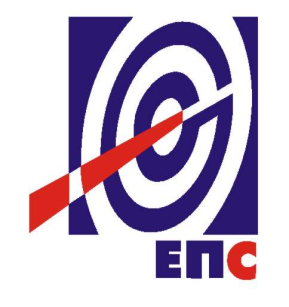 КОНКУРСНА ДОКУМЕНТАЦИЈАза подношење понуда у отвореном поступкуза јавну набавку услуга бр.ЈН/4000/0466/2019 (ЈАНА: 3222/2019)Поправка, ремонт и реконструкција енергетских трансформатора, обликована по партијамаПартија 1: Поправка и ремонт енергетских трансформатора до 35kVПартија 2: Поправка и ремонт сувих трансформатора К О М И С И Ј Аза спровођење ЈН/4000/0466/2019 (ЈАНА: 3222/2019)формирана Решењем бр. E-04.04-641092/2-2019 од 18.11.2019.год._____________________________члан комисије(заведено у ЈП ЕПС-Огранак РБ Колубараброј: E-04.04-232042/1-2020 од 21.05.2020.године)Лазаревац, 2020. годинеНа основу члана 32 и 61. Закона о јавним набавкама („Сл. гласник РС” бр. 124/12, 14/15 и 68/15, у даљем тексту Закон), члана 2. Правилника о обавезним елементима конкурсне документације у поступцима јавних набавки и начину доказивања испуњености услова („Сл. гласник РС” бр. 86/15), Одлуке о покретању поступка јавне набавке број Е-04.04-641092/1-2019oд 18.11.2019.године и Решења о образовању комисије за јавну набавку број Е-04.04-641092/2-2019oд 18.11.2019.године припремљена је:КОНКУРСНА ДОКУМЕНТАЦИЈАза подношење понуда у отвореном поступкуза јавну набавку услуга бр. ЈН/4000/0466/2019 (ЈАНА: 3222/2019)Садржај конкурснедокументације:Укупан број страна документације:123ОПШТИ ПОДАЦИ О ЈАВНОЈ НАБАВЦИПОДАЦИ О ПРЕДМЕТУ ЈАВНЕ НАБАВКЕ2.1 Опис предмета јавне набавке, назив и ознака из општег речника  набавкеОпис предмета јавне набавке: Поправка, ремонт и реконструкција енергетских трансформатора, обликована по партијамаПартија 1: Поправка и ремонт енергетских трансформатора до 35kVПартија 2: Поправка и ремонт сувих трансформатора Назив из општег речника набавке:Услуге поправке и одржавања трансформатораОзнака из општег речника набавке: 50532200-5Детаљани подаци о предмету набавке наведени су у техничкој спецификацији (поглавље 3. Конкурсне документације)ТЕХНИЧКА СПЕЦИФИКАЦИЈА(Врста, техничке карактеристике, квалитет, обим и опис услуга, техничка документација и планови, начин спровођења контроле и обезбеђивања гаранције квалитета, рок извршења, место извршења услуга, гарантни рок и сл.)Врста и обим услугаПоправка, ремонт и реконструкција енергетских трансформатора, обликована по партијамаПартија 1: Поправка и ремонт енергетских трансформатора до 35kV,  вршиће се на следећем уљним трансформатора: Трансформатор  35/21 kV,  4MVA  Трансформатор  35/20kV, 8MVA Трансформатор  35/6kV,  2,5MVAТрансформатор  35/6kV,  4МVA Трансформатор  35/6kV,  8МVA Трансформатор 35/6kV, 12МVAТрансформатор  35/2x0,72kV,1600kVAТрансформатор  35/2x0,72kV,2000kVA	Трансформатор  35/2x0,72kV,2500kVAТрансформатор  35/2x0,72kV,3000kVAТрансформатор  35/2x0,69kV,2500kVAТрансформатор 35/0,42kV, 315 kVA,Трансформатор: 35/0,42kV, 350kVAТрансформатор: 35/0,42kV, 400kVAТрансформатор: 35/0,42kV, 630kVAТрансформатор 35/0,42kV, 1000 kVA Трансформатор  35/0,4kV, 100 kVAТрансформатор  35/0,4kV, 250kVAТрансформатор 20/6kV, 4MVAТрансформатор 20/6kV, 5MVAТрансформатор 20/2x0,72kV, 1000kVAТрансформатор 20/2x0,72kV, 3000kVAТрансформатор 20/2x0,69kV, 2500kVAТрансформатор 20/0,4kV, 630kVAТрансформатор 6/2,3kV, 315kVAТрансформатор 6/2,3kV, 400kVAТрансформатор 6/2,3kV, 630kVAТрансформатор 6/2x0,72kV, 2500kVAТрансформатор 6/2x0,69kV, 2500kVA Трансформатор 6/2x0,525kV, 1600kVAТрансформатор 6/2x0,525kV, 2000kVAТрансформатор 6/0,69kV,1600kVA Трансформатор 6/0,525kV,600kVAТрансформатор 6/0,525kV,1000kVAТрансформатор 6/0,525kV,1250kVAТрансформатор 6/0,525kV,1600kVAТрансформатор 6/0,525kV,2000kVAТрансформатор 6/0,4kV,30kVA Трансформатор 6/0,4kV,50kVAТрансформатор 6/0,4kV,100kVAТрансформатор 6/0,4kV,160kVAТрансформатор 6/0,4kV, 250kVAТрансформатор 6/0,4kV, 400kVAТрансформатор 6/0,4kV,500kVAТрансформатор 6/0,4kV, 630kVA Трансформатор 6/0,4 kV, 800 kVAТрансформатор 6/0,4kV,1000kVAТрансформатор 6/0,4kV,1600kVAТрансформатор 6/0,4kV,2000kVAТрансформатор 2,3/0,23 kV, 50 kVAПружалац услуге се обавезује да након извршене поправке трансформатора, на локацији предметне услуге, у присуству техничке и мерне екипе корисника услуге, пре пуштања у рад, изврши сва неопходна испитивања и мерења ради ефикасне заштите и исправног рада трансформатора, о чему ће се сачинити обострани записник, о пуштању у радПартија 2: Поправка и ремонт сувих трансформатораПоправка и ремонт  вршиће се на следећем сувим трансформаторима:Трансформатор35/0,42 kV, 275kVAТрансформатор20/0,4kV, 50kVAТрансформатор20/0,4kV, 250kVAТрансформатор6/0,4kV, 63kVAТрансформатор6/0,4kV, 100kVAТрансформатор6/0,4kV, 160kVAТрансформатор6/0,4kV, 250kVAТрансформатор6/0,4kV, 275kVAТрансформатор6/0,4kV, 315kVAТрансформатор0,5/0,5kV, 630kVAТрансформатор0,4/0,4kV,  60kVAТрансформатор380/220V,  25kVAПружалац услуге се обавезује да након извршене поправке трансформатора, на локацији предметне услуге, у присуству техничке и мерне екипе корисника услуге, пре пуштања у рад, изврши сва неопходна испитивања и мерења ради ефикасне заштите и исправног рада трансформатора, о чему ће се сачинити обострани записник, о пуштању у радКвалитет и техничке карактеристике – важи за oбе партијeУграђени резервни делови морају бити нови, оригинални или одговарајући траженим деловима по свим функционалним и техничким карактеристикама, квалитету и могућношћу уградње, за чији квалитет и исправност је одговоран пружалац услуге.Рок извршења услуга– важи за обе партијеРок почетка вршења услуге:не може бити дужи од 24hод пријема писаног позива од стране овлашћеног лица корисника услуге задуженог за стручни надзор,а на основу указане потребе за пружањем уговорених услуга.Рок за извршење услуга не може бити дужи од20 дана, од дана почетка вршења услугеМесто извршења услуга– важи за обе партијеУслуга ће се вршити у седишту Пружаоца услугеКвалитативни и квантитативни пријем– важи за обе партијеКвантитативни и квалитативни пријем Услуге врши решењем именовано лице за надзор над пружањем уговорених услуга, у присуству овлашћеног представника Пружаоца услуга.О извршеним услугама и њиховом квантитативном и квалитативном пријему сачињава се Записник о пруженим услугама који се потписује од стране овлашћених представника обе уговорне стране.Квантитативни и квалитативни пријем извршене услуге врши се у присуству овлашћених представника за праћење Уговора у седишту корисника услуге.У случају да се приликом пријема Услуге утврди да стварно стање не одговара обиму и квалитету, Корисник услуге је дужан да рекламацију записнички констатује и исту одмах достави Пружаоцу услуге, а најкасније  у року од 2 (словима:два) дана.Пружалац услуге  се обавезује да недостатке установљене од стране Корисника услуге приликом квантитативног и квалитативног пријема отклони у року од 5 (словима: петдана) од момента пријема рекламације о свом трошку.Гарантни рок за извршену услугу и уграђени резервни део– важи за обе партијеГарантни рок на пружене услуге и уграђени резервни део не може бити краћи од12 месеци, од дана сачињавања и потписивања  Записника о пруженим услугама (без примедби)За све уочене недостатке – скривене мане, које нису биле уочене у моменту квалитативног и квантитативног пријема Услуге већ су се испољиле током употребе у гарантном року, Корисник услуге ће рекламацију о недостацима доставити Пружаоцу услуге писаним путем одмах, а најкасније у року од 2 (словима:два) дана по утврђивању недостатка.Пружалац услуге се обавезује да најкасније у року од 5 (словима:пет) дана од дана пријема рекламације отклони утврђене недостатке о свом трошку.УСЛОВИ ЗА УЧЕШЋЕ У ПОСТУПКУ ЈАВНЕ НАБАВКЕ ИЗ ЧЛ. 75. И 76. ЗАКОНА О ЈАВНИМ НАБАВКАМА И УПУТСТВО КАКО СЕ ДОКАЗУЈЕ ИСПУЊЕНОСТ ТИХ УСЛОВАПонуда понуђача који не докаже да испуњава наведене обавезне и додатне услове из тачака 1. до 8. овог обрасца, биће одбијена као неприхватљива.Сваки подизвођач мора да испуњава обавезне услове из члана 75. Закона, што доказује достављањем доказа наведених у овом одељку. Додатне услове у вези са капацитетима из члана 76. Закона, понуђач испуњава самостално без обзира на ангажовање подизвођача.Сваки понуђач из групе понуђача  која подноси заједничку понуду мора да испуњава обавезне услове из члана 75. Закона, што доказује достављањем доказа наведених у овом одељку. Додатне услове у вези са капацитетима из члана 76. Закона понуђачи из групе испуњавају заједно, на основу достављених доказа у складу са овим одељком конкурсне документације.Докази о испуњености услова из члана 77. Закона могу се достављати у неовереним копијама. Наручилац може пре доношења одлуке о додели уговора, захтевати од понуђача, чија је понуда на основу извештаја комисије за јавну набавку оцењена као најповољнија да достави на увид оригинал или оверену копију свих или појединих доказа.Ако понуђач у остављеном, примереном року који не може бити краћи од пет дана, не достави на увид оригинал или оверену копију тражених доказа, наручилац ће његову понуду одбити као неприхватљиву.Лице уписано у Регистар понуђача није дужно да приликом подношења понуде доказује испуњеност обавезних услова за учешће у поступку јавне набавке, односно Наручилац не може одбити као неприхватљиву, понуду зато што не садржи доказ одређен Законом или Конкурсном документацијом, ако је понуђач, навео у понуди интернет страницу на којој су тражени подаци јавно доступни. У том случају понуђач може, у Изјави (која мора бити потписана и оверена), да наведе да је уписан у Регистар понуђача. Уз наведену Изјаву, понуђач може да достави и фотокопију Решења о упису понуђача у Регистар понуђача.  На основу члана 79. став 5. Закона понуђач није дужан да доставља следеће доказе који су јавно доступни на интернет страницама надлежних органа, и то:извод из регистра надлежног органа:извод из регистра АПР: www.apr.gov.rsдокази из члана 75. став 1. тачка 1) ,2) и 4) Законарегистар понуђача: www.apr.gov.rsПотврда Народне банке Србије да понуђач није био неликвидан у последњих шест месеци од дана објављивања Позива за подношење понуда на Порталу јавних набавкиПретраживање дужника у принудној наплати: www.nbs.rsУколико је доказ о испуњености услова електронски документ, понуђач доставља копију електронског документа у писаном облику, у складу са законом којим се уређује електронски документ.Ако понуђач има седиште у другој држави, наручилац може да провери да ли су документи којима понуђач доказује испуњеност тражених услова издати од стране надлежних органа те државе.Ако понуђач није могао да прибави тражена документа у року за подношење понуде, због тога што она до тренутка подношења понуде нису могла бити издата по прописима државе у којој понуђач има седиште и уколико уз понуду приложи одговарајући доказ за то, наручилац ће дозволити понуђачу да накнадно достави тражена документа у примереном року.Ако се у држави у којој понуђач има седиште не издају докази из члана 77. став 1. Закона, понуђач може, уместо доказа, приложити своју писану изјаву, дату под кривичном и материјалном одговорношћу оверену пред судским или управним органом, јавним бележником или другим надлежним органом те државеПонуђач је дужан да без одлагања, а најкасније у року од пет дана од дана настанка промене у било којем од података које доказује, о тој промени писмено обавести наручиоца и да је документује на прописани начин.КРИТЕРИЈУМ ЗА ДОДЕЛУ УГОВОРА– Важи за обе партијеИзбор најповољније понуде ће се извршити применом критеријума „Најнижа понуђена цена“.Критеријум за оцењивање понуда Најнижа понуђена цена, заснива се на понуђеној цени као једином критеријуму.У случају примене критеријума најниже понуђене цене, а у ситуацији када постоје понуде домаћег и страног понуђача који пружају услуге, наручилац мора изабрати понуду домаћег понуђача под условом да његова понуђена цена није преко 5% већа у односу на најнижу понуђену цену страног понуђача.У понуђену цену страног понуђача урачунавају се и царинске дажбине.Предност дата за домаће понуђаче (члан 86.  став 1. до 4. Закона) у поступцима јавних набавки у којима учествују понуђачи из држава потписница Споразума о слободној трговини у централној Европи (ЦЕФТА 2006) примењиваће се сходно одредбама тог споразума.Предност дата за домаће понуђаче (члан 86. став 1. до 4. Закона) у поступцима јавних набавки у којима учествују понуђачи из држава потписница Споразума о стабилизацији и придруживању између Европских заједница и њихових држава чланица, са једне стране, и Републике Србије, са друге стране, примењиваће се сходно одредбама тог Споразума.Преференцијал у складу са чланом 86. ЗЈН неће се примењивати на државе чланице Европске Уније у складу са чланом 76. тачка 4. Закона о потврђивању Споразума о стабилизацији и придруживању између европских заједница и њихових држава чланица, са једне стране, и Републике Србије, са друге стране, имајући у виду да је Споразум ступио на снагу 1. септембра 2013.године, а да је рок за укидање предности дате домаћим понуђачима био 1. септембар 2018.године.Резервни критеријумУколико две или више понуда имају исту најнижу понуђену цену, као најповољнија биће изабрана понуда оног понуђача који је понудио дужи гарантни рок. У случају истог понуђеног гарантног рока, биће изабрана понуда оног понуђача који је понудио краћи рок за извршење услуге.Уколикони после примене резервних критеријума не будемогуће изабрати најповољнију понуду, уговор ће бити изабран путем жреба.Извлачење путем жреба наручилац ће извршити јавно, у присуству понуђача који имају исту најнижу понуђену цену. На посебним папирима који су исте величине и боје Наручилац ће исписати називе понуђача, те папире ставити у кутију, одакле ће чланКомисије извући само један папир. Понуђачу чији назив буде на извученом папиру биће додељен уговор о јавној набавци.УПУТСТВО ПОНУЂАЧИМА КАКО ДА САЧИНЕ ПОНУДУКонкурсна документација садржи Упутство понуђачима како да сачине понуду и потребне податке о захтевима Наручиоца у погледу садржине понуде, као и услове под којима се спроводи поступак избора најповољније понуде у поступку јавне набавке.Понуђач мора да испуњава све услове одређене Законом о јавним набавкама (у даљем тексту: Закон) и конкурсном документацијом. Понуда се припрема и доставља на основу позива, у складу са конкурсном документацијом, у супротном, понуда се одбија као неприхватљива.Језик на којем понуда мора бити састављенаНаручилац је припремио конкурсну документацију на српском језику и водиће поступак јавне набавке на српском језику.Понуда са свим прилозима мора бити сачињена на српском језику.Прилози који чине саставни део понуде, достављају се на српском језику.Уколико је неки прилог (доказ или документ) на страном језику, он мора бити преведен на српски језик и оверен од стране овлашћеног преводиоца, по захтеву Наручиоца, у фази стручне оцене понуда.Начин састављања и подношења понудеПонуђач је обавезан да сачини понуду тако што Понуђач уписује тражене податке у обрасце који су саставни део конкурсне документације и оверава је печатом и потписом законског заступника, другог заступника уписаног у регистар надлежног органа или лица овлашћеног од стране законског заступника уз доставу овлашћења у понуди. Доставља их заједно са осталим документима који представљају обавезну садржину понуде.Препоручује се да сви документи поднети у понуди  буду нумерисани и повезани у целину (јемствеником, траком и сл.), тако да се појединачни листови, односно прилози, не могу накнадно убацивати, одстрањивати или замењивати.Препоручује се да се нумерација поднете документације и образаца у понуди изврши на свакоj страни на којој има текста, исписивањем “1 од н“, „2 од н“ и тако све до „н од н“, с тим да „н“ представља укупан број страна понуде.Препоручује се да доказе који се достављају уз понуду, а због своје важности не смеју бити оштећени, означени бројем (меница), стављају се у посебну фолију, а на фолији се видно означава редни број странице листа из понуде. Фолија се мора залепити при врху како би се докази, који се због своје важности не смеју оштетити, заштитили.Понуђач подноси понуду у затвореној коверти или кутији, тако да се при отварању може проверити да ли је затворена, на адресу: ЈП ЕПС Београд - Огранак РБ Колубара Лазаревац, Комерцијални сектор, служба набавке, ул.Дише Ђурђевића бб, 11560 Вреоци- са назнаком: „Понуда за јавну набавку услуге: Поправка, ремонт и реконструкција енергетских трансформатора, обликована по партијама, за партију бр. ___- Јавна набавка број ЈН/4000/0466/2019 (ЈАНА: 3222/2019)- НЕ ОТВАРАТИ“.На полеђини коверте обавезно се уписује тачан назив и адреса понуђача, телефон и факс понуђача, као и име и презиме овлашћеног лица за контакт.У случају да понуду подноси група понуђача, на полеђини коверте је пожељно назначити да се ради о групи понуђача и навести називе и адресу свих чланова групе понуђача.Уколико понуђачи подносе заједничку понуду, група понуђача може да се определи да обрасце дате у конкурсној документацији потписују и печатом оверавају сви понуђачи из групе понуђача или група понуђача може да одреди једног понуђача из групе који ће потписивати и печатом оверавати обрасце дате у конкурсној документацији, изузев образаца који подразумевају давање изјава под материјалном и кривичном одговорношћу морају бити потписани и оверени печатом од стране сваког понуђача из групе понуђача.У случају да се понуђачи определе да један понуђач из групе потписује и печатом оверава обрасце дате у конкурсној документацији (изузев образаца који подразумевају давање изјава под материјалном и кривичном одговорношћу), наведено треба дефинисати споразумом којим се понуђачи из групе међусобно и према наручиоцу обавезују на извршење јавне набавке, а који чини саставни део заједничке понуде сагласно чл. 81. Закона.Уколико је неопходно да понуђач исправи грешке које је направио приликом састављања понуде и попуњавања образаца из конкурсне документације, дужан је да поред такве исправке стави потпис особе или особа које су потписале образац понуде и печат понуђача.Обавезна садржина понудеСадржину понуде, поред Обрасца понуде, чине и сви остали докази о испуњености услова из чл. 75.и 76.Закона о јавним набавкама, предвиђени чл. 77. Закона, који су наведени у конкурсној документацији, као и сви тражени прилози и изјаве (попуњени, потписани и печатом оверени) на начин предвиђен следећим ставом ове тачке:Образац понудеСтруктура ценеОбразац трошкова припреме понуде, ако понуђач захтева надокнаду трошкова у складу са чл.88 ЗаконаИзјава о независној понудиИзјава у складу са чланом 75. став 2. ЗаконаОвлашћење из тачке 6.2 Конкурсне документације (ако не потписује заступник)Средства финансијског обезбеђења – важи за обе партије,Обрасци, изјаве и докази одређене тачком 6.9 или 6.10 овог упутства у случају да понуђач подноси понуду са подизвођачем или заједничку понуду подноси група понуђачаПотписан и печатом оверен „Модел уговора“ (пожељно је да буде попуњен)Докази о испуњености услова из чл. 76. Закона у складу са чланом 77. Закон и Одељком 4. конкурсне документацијеНаручилац ће одбити као неприхватљиве све понуде које не испуњавају услове из позива за подношење понуда и конкурсне документације.Наручилац ће одбити као неприхватљиву понуду понуђача, за коју се у поступку стручне оцене понуда утврди да докази који су саставни део понуде садрже неистините податке.Према Правилнику о допуни Правилника о обавезним елементима конкурсне документације у поступцима јавних набавки и начину доказивања испуњености услова („Службени гласник РС“, бр. 41/19) приликом сачињавања понуда употреба печата није обавезна па ће се сходно томе понуде које нису печатиране сматрати прихватљивим. Подношење и отварање понудаБлаговременим се сматрају понуде које су примљене, у складу са Позивом за подношење понуда објављеним на Порталу јавних набавки, без обзира на начин на који су послате.Ако је понуда поднета по истеку рока за подношење понуда одређеног у позиву, сматраће се неблаговременом, а Наручилац ће по окончању поступка отварања понуда, овакву понуду вратити неотворену понуђачу, са назнаком да је поднета неблаговремено.Комисија за јавне набавке ће благовремено поднете понуде јавно отворити дана наведеном у Позиву за подношење понуда у просторијама ЈП ЕПС -Огранак РБ Колубара Ул. Дише Ђурђевића бб 11560 Вреоци, први спрат.Представници понуђача који учествују у поступку јавног отварања понуда, морају да пре почетка поступка јавног отварања доставе Комисији за јавне набавке писано овлашћење за учествовање у овом поступку, (пожељно је да буде издато на меморандуму понуђача), заведено и оверено печатом и потписом законског заступника понуђача или другог заступника уписаног у регистар надлежног органа или лица овлашћеног од стране законског заступника уз доставу овлашћења у понуди.Комисија за јавну набавку води записник о отварању понуда у који се уносе подаци у складу са Законом.Записник о отварању понуда потписују чланови комисије и присутни овлашћени представници понуђача, који преузимају примерак записника.Наручилац ће у року од три (3) дана од дана окончања поступка отварања понуда поштом или електронским путем доставити записник о отварању понуда понуђачима који нису присуствовали поступку отварања понуда.Начин подношења понудеПонуђач може поднети само једну понуду.Понуду може поднети понуђач самостално, група понуђача, као и понуђач са подизвођачем.Понуђач који је самостално поднео понуду не може истовремено да учествује у заједничкој понуди или као подизвођач. У случају да понуђач поступи супротно наведеном упутству свака понуда понуђача у којој се појављује биће одбијена.Понуђач може бити члан само једне групе понуђача која подноси заједничку понуду, односно учествовати у само једној заједничкој понуди. Уколико је понуђач, у оквиру групе понуђача, поднео две или више заједничких понуда, Наручилац ће све такве понуде одбити.Понуђач који је члан групе понуђача не може истовремено да учествује као подизвођач. У случају да понуђач поступи супротно наведеном упутству свака понуда понуђача у којој се појављује биће одбијена.Измена, допуна и опозив понудеУ року за подношење понуде понуђач може да измени или допуни већ поднету понуду писаним путем, на адресу Наручиоца, са назнаком „ИЗМЕНА – ДОПУНА - Понуде за јавну набавку услуге: Поправка, ремонт и реконструкција енергетских трансформатора, обликована по партијама, за партију бр. ___- Јавна набавка број ЈН/4000/0466/2019 (ЈАНА: 3222/2019)– НЕ ОТВАРАТИ“.У случају измене или допуне достављене понуде, Наручилац ће приликом стручне оцене понуде узети у обзир измене и допуне само ако су извршене у целини и према обрасцу на који се, у већ достављеној понуди,измена или допуна односи.У року за подношење понуде понуђач може да опозове поднету понуду писаним путем, на адресу Наручиоца, са назнаком „ОПОЗИВ - Понуде за јавну набавку услуге: Поправка, ремонт и реконструкција енергетских трансформатора, обликована по партијама, за партију бр. ___- Јавна набавка број ЈН/4000/0466/2019 (ЈАНА: 3222/2019)– НЕ ОТВАРАТИ“.У случају опозива поднете понуде пре истека рока за подношење понуда, Наручилац такву понуду неће отварати, већ ће је неотворену вратити понуђачу.Уколико понуђач измени или опозове понуду поднету по истеку рока за подношење понуда, Наручилац ће наплатити средство обезбеђења дато на име озбиљности понуде- важи за  партије 1 и 2.ПартијеНабавка је обликована у 2(две) партије.Понуђач може да поднесе понуду за једну или више партија. Понуда мора да обухвати најмање једну целокупну партију.Понуђач је дужан да у понуди наведе да ли се понуда односи на целокупну набавку или само на одређену партију.У случају да понуђач поднесе понуду за једну или више партија, она мора бити поднета тако да се може оцењивати за сваку партију посебно.Докази из чл. 75. и 76. Закона, у случају да понуђач поднесе понуду за једну иливише партија, не морају бити достављени за сваку партију посебно, односно могу бити достављени у једном примерку за више партија. Понуда са варијантамаПонуда са варијантама није дозвољена. Подношење понуде са подизвођачимаПонуђач је дужан да у понуди наведе да ли ће извршење набавке делимично поверити подизвођачу. Ако понуђач у понуди наведе да ће делимично извршење набавке поверити подизвођачу, дужан је да наведе:назив подизвођача, а уколико уговор између наручиоца и понуђача буде закључен, тај подизвођач ће бити наведен у уговору;проценат укупне вредности набавке који ће поверити подизвођачу, а који не може бити већи од 50% као и део предметне набавке који ће извршити преко подизвођача.Понуђач у потпуности одговара наручиоцу за извршење уговорене набавке, без обзира на број подизвођача и обавезан је да наручиоцу, на његов захтев, омогући приступ код подизвођача ради утврђивања испуњености услова.Обавеза понуђача је да за подизвођача достави доказе о испуњености обавезних услова из члана 75. Закона наведених у одељку Услови за учешће из члана 75. и 76. Закона и Упутство како се доказује испуњеност тих услова. Додатне услове понуђач испуњава самостално, без обзира на агажовање подизвођача.Све обрасце у понуди потписује и оверава понуђач, изузев образаца под пуном материјалном и кривичном одговорношћу,које попуњава, потписује и оверава сваки подизвођач у своје име.Понуђач не може ангажовати као подизвођача лице које није навео у понуди, у супротном наручилац ће реализовати средство обезбеђења и раскинути уговор, осим ако би раскидом уговора наручилац претрпео знатну штету.Понуђач може ангажовати као подизвођача лице које није навео у понуди, ако је на страни подизвођача након подношења понуде настала трајнија неспособност плаћања, ако то лице испуњава све услове одређене за подизвођача и уколико добије претходну сагласност Наручиоца. Наручилац у овом поступку не предвиђа примену одредби става 9. и 10. члана 80. Закона.Подношење заједничке понудеУ случају да више понуђача поднесе заједничку понуду, они као саставни део понуде морају доставити Споразум о заједничком извршењу набавке, којим се међусобно и према Наручиоцу обавезују на заједничко извршење набавке, који обавезно садржи податке прописане члан 81. став 4. и 5.Закона о јавним набавкама и то:податке о члану групе који ће бити Носилац посла, односно који ће поднети понуду и који ће заступати групу понуђача пред Наручиоцем;опис послова сваког од понуђача из групе понуђача у извршењу уговора.Сваки понуђач из групе понуђача  која подноси заједничку понуду мора да испуњава услове из члана 75.  Закона, наведене у одељку Услови за учешће из члана 75. и 76. Закона и Упутство како се доказује испуњеност тих услова. Додатне услове, у складу са чланом 76. Закона, понуђачи из групе испуњавају заједно, на основу достављених доказа дефинисаних конкурсном документацијом.У случају заједничке понуде групе понуђача обрасце под пуном материјалном и кривичном одговорношћу попуњава, потписује и оверава сваки члан групе понуђача у своје име.( Образац Изјаве о независној понуди и Образац изјаве у складу са чланом 75. став 2. Закона)Понуђачи из групе понуђача одговорају неограничено солидарно према наручиоцу.Понуђена ценаЦена се исказује у динарима без пореза на додату вредност.У случају да у достављеној понуди није назначено да ли је понуђена цена са или без пореза на додату вредност, сматраће се сагласно Закону, да је иста без пореза на додату вредност.Јединичне цене и укупно понуђена цена морају бити изражене са две децимале у складу са правилом заокруживања бројева. У случају рачунске грешке меродавна ће бити јединична цена.Понуда која је изражена у две валуте, сматраће се неприхватљивом.Понуђена цена укључује све трошкове везане за реализацију предметне услуге.Ако је у понуди исказана неуобичајено ниска цена, Наручилац ће поступити у складу са чланом 92. Закона.Начин и услови плаћањаКорисник услуге се обавезује да Пружаоцу услуга плати извршену Услугу платним налогом, на следећи начин:Уговорне стране су сагласне да се плаћање предметних услуга врши у року који не може бити дужи од 45 дана од дана пријема исправног рачуна на писарницуКорисника услуге.Записник о пруженим услугама (без примедби), потписан од стране овлашћеног лица пружаоца услуге и овлашћеног лица Корисника услуге задуженог за стручни надзор, представља основ за фактурисање  и обавезан је пратећи документ уз рачун.Рачун мора да гласити на: Јавно предузеће „Електропривреда Србије“ Београд, ул. Балканска 13, Огранак РБ Колубара, Лазаревац, ул. Светог Саве бр.1, ПИБ (103920327), МБ (20053658), а треба бити достављен на адресу: ЈП „ЕПС“ Београд - Огранак РБ Колубара, Дише Ђурђевић бб, 11560 Вреоци, са обавезним прилозимаУ испостављеном рачуну, изабрани понуђач је дужан да се позове на број и датум Уговора, број јавне набавке, на организациони део Корисника услуге на који се рачун односи (“Површински копови“), као и да се придржава тачно дефинисаних назива из конкурсне документације и прихваћене понуде (из Обрасца структуре цене). Рачуни који не одговарају наведеним тачним називима, ће се сматрати неисправним. Уколико, због коришћења различитих шифрарника и софтверских решења није могуће у самом рачуну навести горе наведени тачан назив, пружалац услуге је обавезан да уз рачун достави прилог са упоредним прегледом назива из рачуна са захтеваним називима из конкурсне документације и прихваћене понуде.Рок важења понуде– важи за обе партијеПонуда мора да важи најмање 90 (словима:деведесет) дана од дана отварања понуда.У случају да понуђач наведе краћи рок важења понуде, понуда ће бити одбијена, као неприхватљива.Средства финансијског обезбеђењаНаручилац користи право да захтева средстава финансијског обезбеђења (у даљем тексу СФО) којим понуђачи обезбеђују испуњење својих обавеза у отвореном поступку јавне набавке (достављају се уз понуду), као и испуњење својих уговорних обавеза (достављају се по закључењу уговора или по извршењу).Сви трошкови око прибављања средстава обезбеђења падају на терет понуђача, а и исти могу бити наведени у Обрасцу трошкова припреме понуде.Члан групе понуђача може бити налогодавац СФО.СФО морају да буду у валути у којој је и понуда.Ако се за време трајања Уговора промене рокови за извршење уговорне обавезе, важност  СФО мора се продужити.Понуђач је дужан да достави следећа средства финансијског обезбеђења:У понуди:Меница за озбиљност понуде– важи за  партију 1 и 2Понуђач је обавезан да уз понуду Наручиоцу достави:бланко сопствену меницу за озбиљност понуде која јеиздата и потписана од стране законског заступника или лица по овлашћењу  законског заступника и оверена службеним печатом(уколико послује са печатом) на начин који прописује Закон о меници ("Сл. лист ФНРЈ" бр. 104/46, "Сл. лист СФРЈ" бр. 16/65, 54/70 и 57/89 и "Сл. лист СРЈ" бр. 46/96, Сл. лист СЦГ бр. 01/03 Уст. повеља)евидентирана у Регистру меница и овлашћења кога води Народна банка Србије у складу са Одлуком о ближим условима, садржини и начину вођења регистра меница и овлашћења („Сл. гласник РС“ бр. 56/11 и 80/15) и то документује овереним захтевом пословној банци да региструје меницу са одређеним серијским бројем и основ за издавање менице и меничног овлашћења(број ЈН)  и износ из основа (тачка 4. став 2. Одлуке).овлашћење којим законски заступник овлашћује лица за потписивање менице и меничног овлашћења за конкретан посао, у случају да меницу и менично овлашћење не потписује законски заступник понуђача;Менично писмо – овлашћење којим понуђач овлашћује наручиоца да може безусловно, неопозиво, без протеста и трошкова, вандсудскинаплатити меницу на износ одЗа партију 1: 900.000,00 динара, без ПДВ-аЗа партију 2: 100.000,00 динара, без ПДВ-а,са роком важења 30 дана дужим од рока важења понуде, с тим да евентуални продужетак рока важења понуде има за последицу и продужење рока важења менице и меничног овлашћења, које мора бити издато на основу Закона о меници.оверену фотокопију важећег Картона депонованих потписа овлашћених лица за   располагање новчаним средствима понуђача код пословне банке,фотокопију ОП обрасца.Доказ о регистрацији менице у Регистру меница Народне банке Србије (фотокопија  Захтева за регистрацију менице од стране пословне банке која је извршила регистрацију менице или извод са интернет странице Регистра меница и овлашћења НБС)У  случају  да  изабрани  Понуђач  после  истека  рока  за  подношење  понуда,  а  у  року важења  опције  понуде,  повуче  или  измени  понуду,   не  потпише  Уговор  када  је његова  понуда  изабрана  као  најповољнија или не достави средство финансијског обезбеђења које је захтевано уговором, Наручилац  има  право  да  изврши  наплату бланко сопствене менице  за  озбиљност  понуде.Меница ће бити враћена Пружаоцу у року од осам дана од дана предаје Кориснику средства финансијског обезбеђења која су захтевана у закљученом уговору.Меница ће бити враћена понуђачу са којим није закључен уговор одмах по закључењу уговора са понуђачем чија понуда буде изабрана као најповољнија.Уколико понуђач не достави захтевано средство финансијског обезбеђењапонуда ће бити одбијена као неприхватљива због битних недостатака.Уз Уговор– важи за партију 1 и 2Меница за добро извршење послаИзабрани Понуђач је обавезан да Наручиоцу у року од 3 дана од дана пријема обострано потписаног уговора  достави:бланко сопствену меницу за добро извршење посла која јеиздата и потписана од стране законског заступника или лица по овлашћењу  законског заступникаи оверена службеним печатом(уколико послује са печатом) на начин који прописује Закон о меници ("Сл. лист ФНРЈ" бр. 104/46, "Сл. лист СФРЈ" бр. 16/65, 54/70 и 57/89 и "Сл. лист СРЈ" бр. 46/96, Сл. лист СЦГ бр. 01/03 Уст. повеља)евидентирана у Регистру меница и овлашћења кога води Народна банка Србије у складу са Одлуком о ближим условима, садржини и начину вођења регистра меница и овлашћења („Сл. гласник РС“ бр. 56/11 и 80/15) и то документује овереним захтевом пословној банци да региструје меницу са одређеним серијским бројем, основ на основу кога се издаје меница и менично овлашћење и износ из основа (тачка 4. став 2. Одлуке);овлашћење којим законски заступник овлашћује лица за потписивање менице и меничног овлашћења за конкретан посао, у случају да меницу и менично овлашћење не потписује законски заступник понуђача;Менично писмо – овлашћење којим изабрани понуђач овлашћује наручиоца да може безусловно, неопозиво, без протеста и трошкова, вандсудскинаплатити меницу на износ од 10% од вредности уговора у динарима, без ПДВ-а, са роком важења  30 дана дужим од рока важења уговора, с тим да евентуални продужетак рока важења уговора има за последицу и продужење рока важења менице и меничног овлашћења.оверену фотокопију важећег Картона депонованих потписа овлашћених лица за   располагање новчаним средствима понуђача код  пословне банке, оверену од стране банке на дан издавања менице и меничног овлашћењафотокопију ОП обрасца.Доказ о регистрацији менице у Регистру меница Народне банке Србије (фотокопија  Захтева за регистрацију менице од стране пословне банке која је извршила регистрацију менице или извод са интернет странице Регистра меница и овлашћења НБС). Меница не може бити регистрована пре датума доношења одлуке о додели уговора.Меница може бити наплаћена у случају да изабрани понуђач не буде извршавао своје уговорне обавезе у роковима и на начин предвиђен уговором.Достављање средстава финансијског обезбеђењаСредство финансијског обезбеђења за озбиљност понуде доставља се као саставни део понуде и гласи на Јавно предузеће „Електропривреда Србије“ Београд, ул. Балканска 13- Огранак РБ Колубара, Лазаревац, ул. Светог Саве бр.1Средство финансијског обезбеђења за добро извршење посла  гласи на Јавно предузеће „Електропривреда Србије“ Београд, улица ул. Балканска 13- Огранак РБ Колубара, Лазаревац, ул. Светог Саве бр.1и доставља се лично или поштом на адресу:ЈП ЕПС - Огранак РБ Колубара, Ул. Дише Ђурђевић бб,11560 Вреоциса назнаком: Средство финансијског обезбеђења за ЈН бр. ЈН/4000/0466/2019 (ЈАНА: 3222/2019)Начин означавања поверљивих података у понудиПодаци које понуђач оправдано означи као поверљиве биће коришћени само у току поступка јавне набавке у складу са позивом и неће бити доступни ником изван круга лица која су укључена у поступак јавне набавке. Ови подаци неће бити објављени приликом отварања понуда и у наставку поступка.Наручилац може да одбије да пружи информацију која би значила повреду поверљивости података добијених у понуди.Као поверљива, понуђач може означити документа која садрже личне податке, а које не садржи ни један јавни регистар, или која на други начин нису доступна, као и пословне податке који су прописима одређени као поверљиви.Наручилац ће као поверљива третирати она документа која у десном горњем углу великим словима имају исписано „ПОВЕРЉИВО“.Наручилац не одговара за поверљивост података који нису означени на горе наведени начин.Ако се као поверљиви означе подаци који не одговарају горе наведеним условима, Наручилац ће позвати понуђача да уклони ознаку поверљивости. Понуђач ће то учинити тако што ће његов представник изнад ознаке поверљивости написати „ОПОЗИВ“, уписати датум, време и потписати се.Ако понуђач у року који одреди Наручилац не опозове поверљивост докумената, Наручилац ће третирати ову понуду као понуду без поверљивих података.Наручилац је дужан да доследно поштује законите интересе понуђача, штитећи њихове техничке и пословне тајне у смислу закона којим се уређује заштита пословне тајне.Неће се сматрати поверљивим докази о испуњености обавезних услова,цена и други подаци из понуде који су од значаја за примену критеријума и рангирање понуде.Поштовање обавеза које произлазе из прописа о заштити на раду и других прописаПонуђач је дужан да при састављању понуде изричито наведе да је поштовао обавезе које произлазе из важећих прописа о заштити на раду, запошљавању и условима рада, заштити животне средине, као и да нема забрану обављања делатности која је на снази у време подношења понуде (Образац бр. 4 из конкурсне документације).Накнада за коришћење патенатаНакнаду за коришћење патената, као и одговорност за повреду заштићених права интелектуалне својине трећих лица сноси понуђач.Начело заштите животне средине и обезбеђивања енергетске ефикасностиНаручилац је дужан да набавља услуге која не загађују, односно који минимално утичу на животну средину, односно који обезбеђују адекватно смањење потрошње енергије – енергетску ефикасност.Додатне информације и објашњењаЗаинтерсовано лице може, у писаном облику, тражити од Наручиоца додатне информације или појашњења у вези са припремањем понуде,при чему може да укаже Наручиоцу и на евентуално уочене недостатке и неправилности у конкурсној документацији, најкасније пет дана пре истека рока за подношење понуде, на адресу Наручиоца ЈП ЕПС - Огранак РБ Колубара, Ул. Дише Ђурђевић бб,11560 Вреоци, са назнаком: „ОБЈАШЊЕЊА – позив за јавну набавку број ЈН/4000/0466/2019 (ЈАНА: 3222/2019)“ или електронским путем на е-mail адресу:pitanja.nabavke@rbkolubara.rs,радним данима (понедељак – петак) у времену од 07:30 до 14:30 часова. Захтев за појашњење примљен после наведеног времена или током викенда/нерадног дана биће евидентиран као примљен првог следећег радног дана.Наручилац ће у року од три дана по пријему захтева објавити Одговор на захтев на Порталу јавних набавки и својој интернет страници.Тражење додатних информација и појашњења телефоном није дозвољено.Ако је документ из поступка јавне набавке достављен од стране наручиоца или понуђача путем електронске поште или факсом, страна која је извршила достављање дужна је да од друге стране захтева да на исти начин потврди пријем тог документа, што је друга страна дужна и да учини када је то неопходно као доказ да је извршено достављање.Ако наручилац у року предвиђеном за подношење понуда измени или допуни конкурсну документацију, дужан је да без одлагања измене или допуне објави на Порталу јавних набавки и на својој интернет страници.Ако наручилац измени или допуни конкурсну документацију осам или мање дана пре истека рока за подношење понуда, наручилац је дужан да продужи рок за подношење понуда и објави обавештење о продужењу рока за подношење понуда.По истеку рока предвиђеног за подношење понуда наручилац не може да мења нити да допуњује конкурсну документацију.Комуникација у поступку јавне набавке се врши на начин предвиђен чланом 20. Закона.У зависности од изабраног вида комуникације, Наручилац ће поступати у складу са 13. начелним ставом који је Републичка комисија за заштиту права у поступцима јавних набавки заузела на 3. Општој седници, 14.04.2014. године (објављеним на интернет страници www.кjn.gov.rs).Трошкови понудеТрошкове припреме и подношења понуде сноси искључиво понуђач и не може тражити од наручиоца накнаду трошкова.Понуђач може да у оквиру понуде достави укупан износ и структуру трошкова припремања понуде тако што попуњава, потписује и оверава печатом Образац трошкова припреме понуде.Ако је поступак јавне набавке обустављен из разлога који су на страни Наручиоца, Наручилац је дужан да понуђачу надокнади трошкове израде узорка или модела, ако су израђени у складу са техничким спецификацијама Наручиоца и трошкове прибављања средства обезбеђења, под условом да је понуђач тражио накнаду тих трошкова у својој понуди.Додатна објашњења, контрола и допуштене исправкеНаручилац може да захтева од понуђача додатна објашњења која ће му помоћи при прегледу, вредновању и упоређивању понуда, а може да врши и контролу (увид) код понуђача, односно његовог подизвођача.Уколико је потребно вршити додатна објашњења, наручилац ће понуђачу оставити примерени рок да поступи по позиву Наручиоца, односно да омогући Наручиоцу контролу (увид) код понуђача, као и код његовог подизвођача.Наручилац може, уз сагласност понуђача, да изврши исправке рачунских грешака уочених приликом разматрања понуде по окончаном поступку отварања понуда.У случају разлике између јединичне цене и укупне цене, меродавна је јединична цена. Ако се понуђач не сагласи са исправком рачунских грешака, Наручилац ће његову понуду одбити као неприхватљиву.Разлози за одбијање понудеПонуда ће бити одбијена ако:је неблаговремена, неприхватљива или неодговарајућа;ако се понуђач не сагласи са исправком рачунских грешака;ако има битне недостатке сходно члану 106. ЗЈНодносно ако:Понуђач не докаже да испуњава обавезне услове за учешће;понуђач не докаже да испуњава додатне услове;понуђач није доставио тражено средство обезбеђења-важи за партију 1 и 2 ;је понуђени рок важења понуде краћи од прописаног;понуда садржи друге недостатке због којих није могуће утврдити стварну садржину понуде или није могуће упоредити је са другим понудама.Наручилац ће донети одлуку о обустави поступка јавне набавке у складу са чланом 109. Закона.Рок за доношење Одлуке о додели уговора/обуставиНаручилац ће одлуку о додели уговора/обустави поступка донети у року од максимално 25 (двадесетпет) дана од дана јавног отварања понуда.Одлуку о додели уговора/обустави поступка  Наручилац ће објавити на Порталу јавних набавки и на својој интернет страници у року од 3 (три) дана од дана доношења.Негативне референцеНаручилац може одбити понуду уколико поседује доказ да је понуђач у претходне три године пре објављивања позива за подношење понуда, у поступку јавне набавке:поступао супротно забрани из чл. 23. и 25. Закона;учинио повреду конкуренције;доставио неистините податке у понуди или без оправданих разлога одбио да закључи уговор о јавној набавци, након што му је уговор додељен;одбио да достави доказе и средства обезбеђења на шта се у понуди обавезао.Наручилац може одбити понуду уколико поседује доказ који потврђује да понуђач није испуњавао своје обавезе по раније закљученим уговорима о јавним набавкама који су се односили на исти предмет набавке, за период од претходне три годинепре објављивања позива за подношење понуда.Доказ наведеног може бити:правоснажна судска одлука или коначна одлука другог надлежног органа;исправа о реализованом средству обезбеђења испуњења обавеза у поступку јавне набавке или испуњења уговорних обавеза;исправа о наплаћеној уговорној казни;рекламације потрошача, односно корисника, ако нису отклоњене у уговореном року;изјава о раскиду уговора због неиспуњења битних елемената уговора дата на начин и под условима предвиђеним законом којим се уређују облигациони односи;доказ о ангажовању на извршењу уговора о јавној набавци лица која нису означена у понуди као подизвођачи, односно чланови групе понуђача;други одговарајући доказ примерен предмету јавне набавке који се односи на испуњење обавеза у ранијим поступцима јавне набавке или по раније закљученим уговорима о јавним набавкама.Наручилац може одбити понуду ако поседује доказ из става 3. тачка 1) члана 82. Закона, који се односи на поступак који је спровео или уговор који је закључио и други наручилац ако је предмет јавне набавке истоврсан.Наручилац може поступити на наведене начине и у случају заједничке понуде групе понуђача уколико утврди да постоје напред наведени докази за једног или више чланова групе понуђача.Увид у документацијуПонуђач има право да изврши увид у документацију о спроведеном поступку јавне набавке после доношења одлуке о додели уговора, односно одлуке о обустави поступка о чему може поднети писмени захтев Наручиоцу.Наручилац је дужан да лицу из става 1. омогући увид у документацију и копирање документације из поступка о трошку подносиоца захтева, у року од два дана од дана пријема писаног захтева, уз обавезу да заштити податке у складу са чл.14. Закона.Заштита права понуђачаЗахтев за заштиту права може да поднесе понуђач, односно свако заинтересовано лице, који има интерес за доделу уговора у конкретном поступку јавне набавке и који је претрпео или би могао да претрпи штету због поступања наручиоца противно одредбама ЗЈН.Захтев за заштиту права подноси се наручиоцу, а копија се истовремено доставља Републичкој комисији за заштиту права у поступцима јавних набавки (у даљем тексту: Републичка комисија).Захтев за заштиту права се доставља наручиоцу непосредно, електронском поштом на e-mail pitanja.nabavke@rbkolubara.rs или препорученом пошиљком са повратницом на адресу: ЈП ЕПС - Огранак РБ Колубара, Ул. Дише Ђурђевић бб,11560 Вреоци са назнаком Захтев за заштиту права за ЈН услуга: Поправка, ремонт и реконструкција енергетских трансформатора, обликована по партијама, за партију бр. ___,бр. ЈН/4000/0466/2019 (ЈАНА: 3222/2019), а копија се истовремено доставља Републичкој комисији.Захтев за заштиту права се може поднети у току целог поступка јавне набавке, против сваке радње наручиоца, осим уколико ЗЈН није другачије одређено. О поднетом захтеву за заштиту права наручилац обавештава све учеснике у поступку јавне набавке, односно објављује обавештење о поднетом захтеву на Порталу јавних набавки и на својој интернет страници, најкасније у року од два дана од дана пријема захтева.Уколико се захтевом за заштиту права оспорава врста поступка, садржина позива за подношење понуда или конкурсне документације, захтев ће се сматрати благовременим уколико је примљен од стране наручиоца најкасније седам дана пре истека рока за подношење понуда, без обзира на начин достављања и уколико је подносилац захтева у складу са чл. 63. ст. 2. ЗЈН указао наручиоцу на евентуалне недостатке и неправилности, а наручилац исте није отклонио.Захтев за заштиту права којим се оспоравају радње које наручилац предузме пре истека рока за подношење понуда, а након истека рока из претходног става, сматраће се благовременим уколико је поднет најкасније до истека рока за подношење понуда. После доношења одлуке о додели уговора из чл.108. ЗЈН или одлуке о обустави поступка јавне набавке из чл. 109. ЗЈН, рок за подношење захтева за заштиту права је 10 дана од дана објављивања одлуке на Порталу јавних набавки.Захтевом за заштиту права не могу се оспоравати радње наручиоца предузете у поступку јавне набавке ако су подносиоцу захтева били или могли бити познати разлози за његово подношење пре истека рока за подношење понуда, а подносилац захтева га није поднео пре истека тог рока.Ако је у истом поступку јавне набавке поново поднет захтев за заштиту права од стране истог подносиоца захтева, у том захтеву се не могу оспоравати радње наручиоца за које је подносилац захтева знао или могао знати приликом подношења претходног захтева.Захтев за заштиту права не задржава даље активности наручиоца у поступку јавне набавке у складу са одредбама члана 150. овог ЗЈН.Захтев за заштиту права мора да садржи:назив и адресу подносиоца захтева и лице за контакт;назив и адресу наручиоца;податке о јавној набавци која је предмет захтева, односно о одлуци наручиоца;повреде прописа којима се уређује поступак јавне набавке;чињенице и доказе којима се повреде доказују;потврду о уплати таксе из члана 156. ЗЈН;потпис подносиоца.Валидан доказ о извршеној уплати таксе, у складу са Упутством о уплати таксе за подношење захтева за заштиту права Републичке комисије, објављеном на сајту Републичке комисије, у смислу члана 151. став 1. тачка 6) ЗЈН, је:Потврда о извршеној уплати таксе из члана 156. ЗЈН која садржи следеће елементе:да буде издата од стране банке и да садржи печат банке;да представља доказ о извршеној уплати таксе, што значи да потврда мора да садржи податак да је налог за уплату таксе, односно налог за пренос средстава реализован, као и датум извршења налога.* Републичка комисија може да изврши увид у одговарајући извод евиденционог рачуна достављеног од стране Министарства финансија – Управе за трезор и на тај начин додатно провери чињеницу да ли је налог за пренос реализован.износ таксе из члана 156. ЗЈН чија се уплата врши – 120.000,00 динара;број рачуна: 840-30678845-06;шифру плаћања: 153 или 253;позив на број: подаци о броју или ознаци јавне набавке поводом које се подноси захтев за заштиту права;сврха: ЗЗП; назив наручиоца: ЈП ЕПС - Огранак РБ Колубара; јавна набавка број ЈН/4000/0466/2019 (ЈАНА: 3222/2019);корисник: буџет Републике Србије;назив уплатиоца, односно назив подносиоца захтева за заштиту права за којег је извршена уплата таксе;потпис овлашћеног лица банке, илиНалог за уплату, први примерак, оверен потписом овлашћеног лица и печатом банке или поште, који садржи и све друге елементе из потврде о извршеној уплати таксе наведене под тачком 1, илиПотврда издата од стране Републике Србије, Министарства финансија, Управе за трезор, потписана и оверена печатом, која садржи све елементе из потврде о извршеној уплати таксе из тачке 1, осим оних наведених под (1) и (10), за подносиоце захтева за заштиту права који имају отворен рачун у оквиру припадајућег консолидованог рачуна трезора, а који се води у Управи за трезор (корисници буџетских средстава, корисници средстава организација за обавезно социјално осигурање и други корисници јавних средстава), илиПотврда издата од стране Народне банке Србије, која садржи све елементе из потврде о извршеној уплати таксе из тачке 1, за подносиоце захтева за заштиту права (банке и други субјекти) који имају отворен рачун кодПоступак заштите права понуђача регулисан је одредбама чл. 138. - 166. ЗЈН.Закључивање и ступање на снагу уговораНаручилац ће доставити уговор о јавној набавци понуђачу којем је додељен уговор у року од 8(осам) дана од протека рока за подношење захтева за заштиту права.Ако понуђач којем је додељен уговор одбије да потпише уговор или уговор не потпише у року од 3 (три) дана од дана пријема уговора, Наручилац може закључити са првим следећим најповољнијим понуђачем.Уколико у року за подношење понуда пристигне само једна понуда и та понуда буде прихватљива, наручилац ће сходно члану 112. став 2. тачка 5) ЗЈН-а закључити уговор са понуђачем и пре истека рока за подношење захтева за заштиту права.Уговор се сматразакљученим када га потпишу овлашћени представници уговорних страна, а ступа на снагу када Пружалац услуге у складу са роковима из члана 10. предметног Уговора достави средство финансијског обезбеђења – важи за партију 1 и 2.Измене током трајања уговораНаручилац може након закључења уговора о јавној набавци без спровођења поступка јавне набавке повећати обим предмета набавке до лимита прописаног чланом 115. став 1. Закона Наручилац може повећати обим предмета јавне набавке из уговора о јавној набавци за максимално до 5% укупне вредности уговора, при чему укупна вредност повећања уговора не може да буде већа од вредности из члана 124а Закона. Наручилац може повећати обим предмета јавне набавке под условом да има обезбеђена финансијска средства, и то услучају непредвиђених околности приликом реализације Уговора, за које се није могло знати приликом планирања набавке.Након закључења уговора о јавној набавци наручилац може сходно члану 115 ЗЈН да дозволи промену цене и других битних елемената уговора из објективних разлога као што су: виша сила, измена важећих законских прописа, мере државних органа, наступање околности које отежавају испуњење обавезе једне Уговорне стране или се због њих не може остварити сврха овог Уговора.У случају измене овог Уговора Корисник услуге ће донети Одлуку о измени Уговора која садржи податке у складу са Прилогом 3Л Закона и у року од три дана од дана доношења исту објавити на Порталу јавних набавки, као и доставити извештај Управи за јавне набавке и Државној ревизорској институцијиОБРАЗАЦ 1.ОБРАЗАЦ ПОНУДЕПонуда бр._________ од _______________ за  отворени поступак јавне набавке услуге:Поправка, ремонт и реконструкција енергетских трансформатора, обликована по партијама, ЈН бр. ЈН/4000/0466/2019 (ЈАНА: 3222/2019)1)ОПШТИ ПОДАЦИ О ПОНУЂАЧУ2) ПОНУДУ ПОДНОСИ:Напомена: заокружити начин подношења понуде и уписати податке о подизвођачу, уколико се понуда подноси са подизвођачем, односно податке о свим учесницима заједничке понуде, уколико понуду подноси група понуђача3) ПОДАЦИ О ПОДИЗВОЂАЧУНапомена:Табелу „Подаци о подизвођачу“ попуњавају само они понуђачи који подносе  понуду са подизвођачем, а уколико има већи број подизвођача од места предвиђених у табели, потребно је да се наведени образац копира у довољном броју примерака, да се попуни и достави за сваког подизвођача.4) ПОДАЦИ ЧЛАНУ ГРУПЕ ПОНУЂАЧАНапомена:Табелу „Подаци о учеснику у заједничкој понуди“ попуњавају само они понуђачи који подносе заједничку понуду, а уколико има већи број учесника у заједничкој понуди од места предвиђених у табели, потребно је да се наведени образац копира у довољном броју примерака, да се попуни и достави за сваког понуђача који је учесник у заједничкој понуди.5) ЦЕНА И КОМЕРЦИЈАЛНИ УСЛОВИ ПОНУДЕЦЕНАКОМЕРЦИЈАЛНИ УСЛОВИДатум 				Понуђач________________________                  М.П.	              _____________________Напомене:Понуђач је обавезан да у обрасцу понуде попуни све комерцијалне услове (сва празна поља).Уколико понуђачи подносе заједничку понуду,група понуђача може да овласти једног понуђача из групе понуђача који ће попунити, потписати и печатом оверити образац понуде или да образац понуде потпишу и печатом овере сви понуђачи из групе понуђача (у том смислу овај образац треба прилагодити већем броју потписникаОБРАЗАЦ 2.ОБРАЗАЦ СТРУКТУРЕ ЦЕНЕПартија 1: Поправка и ремонт енергетских трансформатора до 35kVМесто и датум 				Понуђач________________________                  М.П.	              _____________________Напомена: Укупна упоредна вредност понуде не представља вредност уговора већ служи за оцењивање, упоређивање и рангирање понуда. Уговорена вредност је одређена до максималног износа процењене вредности наручиоца за предметну јавну набавку.Понуђач се обавезује да бројчано попуни све позиције из oбрасцa структуре понуђене цене, у супротном понуда ће се сматрати неприхватљивомПонуђач се обавезује да изврши уградњу нових оригиналних делова или одговарајућих делова по свим функционалним и техничким карактеристикама, квалитету и могућношћу уградње за чији квалитет и исправност је одговоранKорисника услугеобезбеђује трансформаторско уљеСкладиштење неупотребљивог трансформаторскогуља  из трансформатора је обавеза Пружаоца услуге.Понуђач у било којој фази процеса сервисирања и поправке трансформатора не може употребити трансформаторско уље контаминирано PCB-oм.Отпадни бакар се враћа кориснику услугеПружалац услуге врши превоз трансформатора за поправку и ремонт у своје седиште и након извршене услуге исте враћа у  седиште корисника услуге.Понуђаћ се обавезује да након извршене поправке трансформатора, на локацији предметне услуге, у присуству техничке и мерне екипе наручиоца, пре пуштања у рад, изврши сва неопходна испитивања и мерења ради ефикасне заштите и исправног рада трансформатора, о чему ће се сачинити обострани записник, о пуштању у радУпутство како попунити образац структуре понуђене цене:Понуђачи треба да попуне образац структуре понуђене цене тако што ће:у колуну III уписати колико износи  цена резервног дела(материјала), без ПДВ-а,у колону IV  уписати колико износи врдност услуге, без ПДВ-а ,у колону V уписати колико износи укупна вредност, без ПДВ-а (III+IV),у колону VI уписати колико износи ПДВ-а у динарима за свакууслугу појединачноколону VII. уписати колико износи ukupna вредност , у динарима, са ПДВ-ом за свакууслугу појединачно (V+ VI)укупна упоредна вредност , без ПДВ-а уписује се укупан збир колоне V (укупне вредности),Износ ПДВ-а  уписује се укупан збир колоне VI (укупне вредности ,укупна упоредна вредност , са ПДВ-ом уписује се укупан збир колоне VII (укупне вредности)Напомена:Уколико група понуђача подноси заједничку понуду овај образац потписује и оверава Носилац посла.Уколико понуђач подноси понуду са подизвођачем овај образац потписује и оверава печатом понуђач.на место предвиђено за место и датум уписује се место и датум попуњавања обрасца структуре цене.на  место предвиђено за печат и потпис понуђач печатом оверава и потписује образац структуре цене.ОБРАЗАЦ 2.1.ОБРАЗАЦ СТРУКТУРЕ ЦЕНЕ Партија 2: Поправка и ремонт сувих трансформатораМесто и датум 				                          Понуђач________________________                  М.П.	              _____________________Напомена: Укупна упоредна вредност понуде не представља вредност уговора већ служи за оцењивање, упоређивање и рангирање понуда. Уговорена вредност је одређена до максималног износа процењене вредности наручиоца за предметну јавну набавку.Понуђач се обавезује да бројчано попуни све позиције из oбрасцa структуре понуђене цене, у супротном понуда ће се сматрати неприхватљивомПонуђач се обавезује да изврши уградњу нових,оригиналних делова или одговарајућих делова по свим функционалним и техничким карактеристикама, квалитету и могућношћу уградње за чији квалитет и исправност је одговоранПонуђаћ се обавезује да након извршене поправке трансформатора, на локацији предметне услуге, у присуству техничке и мерне екипе наручиоца, пре пуштања у рад, изврши сва неопходна испитивања и мерења ради ефикасне заштите и исправног рада трансформатора, о чему ће се сачинити обострани записник, о пуштању у радОтпадни бакар се враћа кориснику услуге.Пружалац услуге врши превоз трансформатора за поправку и ремонт у своје седиште и након извршене услуге исте враћа у  седиште корисника услуге.Упутство како попунити образац структуре понуђене цене:у колуну III уписати колико износи  цена резервног дела(материјала), без ПДВ-а,у колону IV  уписати колико износи врдност услуге, без ПДВ-а ,у колону V уписати колико износи укупна вредност, без ПДВ-а и то тако што ће сабрати  цена резервног дела(материјала), без ПДВ-а (наведену у колони III) и вредност услуге (која је наведена у колони IV),у колону VI уписати колико износи ПДВ-а у динарима за свакууслугу појединачноколону VII. уписати колико износи укупнавредност , у динарима, са ПДВ-ом за свакууслугу појединачно и то тако што ћесе сабрати укупна вредност , у динарима, без ПДВ-а (наведену у колониV.) и износ ПДВ-а (који је наведен у колони VI)укупна упоредна вредност , без ПДВ-а уписује се укупан збир колоне V (укупне вредности),Износ ПДВ-а  уписује се укупан збир колоне VI (укупне вредности ,укупна упоредна вредност , са ПДВ-ом уписује се укупан збир колоне VII (укупне вредности)Напомена:Уколико група понуђача подноси заједничку понуду овај образац потписује и оверава Носилац посла.Уколико понуђач подноси понуду са подизвођачем овај образац потписује и оверава печатом понуђач.на место предвиђено за место и датум уписује се место и датум попуњавања обрасца структуре цене.на  место предвиђено за печат и потпис понуђач печатом оверава и потписује образац структуре цене.ОБРАЗАЦ 3.На основу члана 26. Закона о јавним набавкама („Службени гласник РС“, бр. 124/2012, 14/15 и 68/15), члана 2. став 1. тачка 6) подтачка (4) и члана 16. Правилника о обавезним елементима конкурсне документације у поступцима јавних набавки начину доказивања испуњености услова («Службени гласник РС», бр.86/15) понуђач/члан групе даје:ИЗЈАВУ О НЕЗАВИСНОЈ ПОНУДИи под пуном материјалном и кривичном одговорношћу потврђује да је Понуду број:________ за јавну набавку услуге: Поправка, ремонт и реконструкција енергетских трансформатора, обликована по партијама, за партију бр. ___,у отвореном поступку јавне набавке ЈН бр.ЈН/4000/0466/2019 (ЈАНА: 3222/2019)Наручиоца ЈП ЕПС Београд – ОГРАНАК РБ КОЛУБАРА Лазаревац по Позиву за подношење понуда објављеном на Порталу јавних набавки дана ___________. године,на Порталу службених гласила РС и база прописа, као и на интернет странициНаручиоца, поднео независно, без договора са другим понуђачима или заинтересованим лицима.У супротном упознат је да ће сходно члану 168.став 1.тачка 2) Закона о јавним набавкама („Службени гласник РС“, бр.124/12, 14/15 и 68/15), уговор о јавној набавци бити ништав.Напомена:У случају постојања основане сумње у истинитост изјаве о независној понуди, наручулац ће одмах обавестити организацију надлежну за заштиту конкуренције. Организација надлежна за заштиту конкуренције, може понуђачу, односно заинтересованом лицу изрећи меру забране учешћа у поступку јавне набавке ако утврди да је понуђач, односно заинтересовано лице повредило конкуренцију у поступку јавне набавке у смислу закона којим се уређује заштита конкуренције. Мера забране учешћа у поступку јавне набавке може трајати до две године.Повреда конкуренције представља негативну референцу, у смислу члана 82. став 1. тачка 2) Закона. Уколико заједничку понуду подноси група понуђача Изјава се доставља за сваког члана групе понуђача. Изјава мора бити попуњена, потписана од стране овлашћеног лица за заступање понуђача из групе понуђача и оверена печатом.Приликом подношења понуде овај образац копирати у потребном броју примерака.ОБРАЗАЦ 4.На основу члана 75. став 2. Закона о јавним набавкама („Службени гласник РС“ бр.124/2012, 14/15  и 68/15) као понуђач/члан групе/подизвођач дајем:И З Ј А В Укојом изричито наводимо да смо у свом досадашњем раду и при састављању Понуде  број: ______________ за јавну набавку услуге: Поправка, ремонт и реконструкција енергетских трансформатора, обликована по партијама, за партију бр. ___,у отвореном поступку јавне набавке ЈН бр.ЈН/4000/0466/2019 (ЈАНА: 3222/2019)поштовали обавезе које произилазе из важећих прописа о заштити на раду, запошљавању и условима рада, заштити животне средине, као и да немамо забрану обављања делатности која је на снази у време подношења Понуде.Напомена:Уколико заједничку понуду подноси група понуђача Изјава се доставља за сваког члана групе понуђача. Изјава мора бити попуњена, потписана од стране овлашћеног лица за заступање понуђача из групе понуђача и оверена печатом.У случају да понуђач подноси понуду са подизвођачем, Изјава се доставља за понуђача и сваког подизвођача. Изјава мора бити попуњена, потписана и оверена од стране овлашћеног лица за заступање понуђача/подизвођача и оверена печатом.Приликом подношења понуде овај образац копирати у потребном броју примерака.ОБРАЗАЦ 5.СПИСАК ИЗВРШЕНИХ УСЛУГА - СТРУЧНЕ РЕФЕРЕНЦЕДатум:                                                                             Понуђач:__________________                        М.П.                          ________________Напомена:Уколико група понуђача подноси заједничку понуду овај образац потписује и оверава Носилац посла испред групе понуђача.Приликом подношења понуде овај образац копирати у потребном броју примерака.Понуђач који даје нетачне податке у погледу стручних референци, чини прекршај по члану 170. став 1. тачка 3. Закона о јавним набавкама. Давање неистинитих података у понуди је основ за негативну референцу у смислу члана 82. став 1. тачка 3) Закона.	ОБРАЗАЦ 6.ПОТВРДА О РЕФЕРЕНТНИМ НАБАВКАМАНаручилац односно корисник предметних услуга:__________________________________________________________________(назив и седиште наручиоца)Лице за контакт:      ___________________________________________________________________(име,презиме,контакт телефон)Овим путем потврђујем да је __________________________________________________________________(навести назив седиште  понуђача)за наше потребе извршио:__________________________________________________________________(навести)у уговореном року, обиму и квалитету и дау гарантном року није било рекламација на исте.Датум:                                                            Наручилац/Корисник услуга:__________________                        М.П.                ________________________НАПОМЕНА:Приликом подношења понуде овај образац копирати у потребном броју примерака.Понуђач који даје нетачне податке у погледу стручних референци, чини прекршај по члану 170. став 1. тачка 3. Закона о јавним набавкама. Давање неистинитих података у понуди је основ за негативну референцу у смислу члана 82. став 1. тачка 3) Закона.ОБРАЗАЦ 7.Списак кључне еталониране мерне опреме са врстом  испитивања и референтним документимаОБРАЗАЦ 8.ТРОШКОВИ ПРИПРЕМЕ ПОНУДЕза јавну набавку услуге:Поправка, ремонт и реконструкција енергетских трансформатора, обликована по партијамаЈН бр. ЈН/4000/0466/2019 (ЈАНА: 3222/2019)На основу члана 88. став 1. Закона о јавним набавкама („Службени гласник РС“, бр.124/12, 14/15 и 68/15), члана 2. став 1. тачка 6) подтачка (3) и члана 15. Правилника о обавезним елементима конкурсне документације у поступцима јавних набавки и начину доказивања испуњености услова  (”Службени гласник РС” бр. 86/15), уз понуду прилажемСТРУКТУРУ ТРОШКОВА ПРИПРЕМЕ ПОНУДЕСтруктуру трошкова припреме понуде прилажем и тражим накнаду наведених трошкова уколико наручилац предметни поступак јавне набавке обустави из разлога који су на страни наручиоца , сходно члану 88. став 3. Закона о јавним набавкама („Службени гласник РС“, бр.124/12, 14/15 и 68/15).Напомена:образац трошкова припреме понуде попуњавају само они понуђачи који су имали наведене трошкове и који траже да им их Наручилац надокнади у Законом прописаном случајуостале трошкове припреме и подношења понуде сноси искључиво понуђач и не може тражити од наручиоца накнаду трошкова (члан 88. став 2. Закона о јавним набавкама („Службени гласник РС“, бр.124/12, 14/15 и 68/15)уколико понуђач не попуни образац трошкова припреме понуде,Наручилац није дужан да му надокнади трошкове и у Законом прописаном случајуУколико група понуђача подноси заједничку понуду овај образац потписује и оверава Носилац посла.Уколико понуђач подноси понуду са подизвођачем овај образац потписује и оверава печатом понуђач.ПРИЛОГ 1СПОРАЗУМ  УЧЕСНИКА ЗАЈЕДНИЧКЕ ПОНУДЕНа основу члана 81. Закона о јавним набавкама („Сл. гласник РС” бр. 124/2012, 14/15, 68/15) саставни део заједничке понуде је споразум којим се понуђачи из групе међусобно и према наручиоцу обавезују на извршење јавне набавке, а који обавезно садржи податке о :Потпис одговорног лица члана групе понуђача:______________________м.п.Потпис одговорног лица члана групе понуђача:______________________м.п.Датум:___________ПРИЛОГ  2.За партију 1Нa oснoву oдрeдби Зaкoнa o мeници (Сл. лист ФНРJ бр. 104/46 и 18/58; Сл. лист СФРJ бр. 16/65, 54/70 и 57/89; Сл. лист СРJ бр. 46/96, Сл. лист СЦГ бр. 01/03 Уст. Повеља, Сл.лист РС 80/15) и Зaкoнa o платним услугама (Сл. лист СРЈ бр. 03/02 и 05/03, Сл. гл. РС бр. 43/04, 62/06, 111/09 др. закон и 31/11) и тачке 1, 2. и 6. Одлуке о облику садржини и начину коришћења јединствених инструмената платног прометаДУЖНИК:  …………………………………………………………………………........................(назив и седиште Понуђача)МАТИЧНИ БРОЈ ДУЖНИКА (Понуђача): ..................................................................ТЕКУЋИ РАЧУН ДУЖНИКА (Понуђача): ...................................................................ПИБ ДУЖНИКА (Понуђача): ........................................................................................МЕНИЧНО ПИСМО – ОВЛАШЋЕЊЕ ЗА КОРИСНИКА  БЛАНКО СОПСТВЕНЕ МЕНИЦЕКорисник (поверилац): Јавно предузеће „Електроприведа Србије“Београд,ул. Балканска 13,11000 Београд - Огранак РБ Колубара, Лазаревац, ул. Светог Саве бр.1; матични број: 20053658, ПИБ: 103920327, текући рачун: 205-23250-81 код банке: Комерцијална банка а.д. БеоградПрeдajeмo вaм блaнкo сопствену мeницу за озбиљност понуде  која је неопозива, без права протеста и наплатива на први позив.Овлaшћуjeмo Пoвeриoцa, дa прeдaту мeницу брoj _______________________(уписати сeриjски брoj мeницe) мoжe пoпунити на износ од 900.000,00 (словима: деветстотинахиљадаи 00/100) динара бeз ПДВ-а, зa oзбиљнoст пoнудe, за набавку услуге: Поправка, ремонт и реконструкција енергетских трансформатора, обликована по партијама, за партију 1:Поправка и ремонт енергетских трансформатора до 35kV, по ЈН број: ЈН/4000/0466/2019 (ЈАНА: 3222/2019), сa рoкoм вaжења 30 данадужим од рока важења понуде, с тим да евентуални продужетак рока важења понуде има за последицу и продужење рока важења менице и меничног овлашћења за исти број дана.Истовремено Oвлaшћуjeмo Пoвeриoцa дa пoпуни мeницу и дa бeзуслoвнo и нeoпoзивo, бeз прoтeстa и трoшкoвa, вaнсудски у склaду сa вaжeћим прoписимa извршити нaплaту сa свих рaчунa Дужникa кoд бaнкe, a у кoрист пoвeриoцa. Oвлaшћуjeмo бaнкe кoд кojих имaмo рaчунe зa нaплaту – плaћaњe извршe нa тeрeт свих нaших рaчунa, кao и дa пoднeти нaлoг зa нaплaту зaвeду у рeдoслeд чeкaњa у случajу дa нa рaчунимa уoпштe нeмa или нeмa дoвoљнo срeдстaвa или збoг пoштoвaњa приoритeтa у нaплaти сa рaчунa.Дужник сe oдричe прaвa нa пoвлaчeњe oвoг oвлaшћeњa, нa сaстaвљaњe пригoвoрa нa зaдужeњe и нa стoрнирaњe зaдужeњa пooвoм oснoву зa нaплaту.Меница је важећа и у случају да дође до: промена лица овлашћених за заступање дужника, промена лица овлашћених за располагање новчаним средствима са рачуна Дужника, промена печата, статусних промена код Дужника, оснивања нових правних субјеката од стране Дужника и других промена од значаја за правни прометMeницa je пoтписaнa oд стрaнe oвлaшћeнoг лицa зa зaступaњe Дужникa ________________________ (унeти имe и прeзимe oвлaшћeнoг лицa).Oвo мeничнo писмo – oвлaшћeњe сaчињeнo je у 2 (двa) истoвeтнa примeркa, oд кojих je 1 (jeдaн) примeрaк зa Пoвeриoцa, a 1 (jeдaн) зaдржaвa Дужник.Услoви мeничнe oбaвeзe:Укoликo кao пoнуђaч у пoступку jaвнe нaбaвкe након истека рока за подношење понуда пoвучeмo, изменимо или oдустaнeмo oд свoje пoнудe у рoку њeнe вaжнoсти (oпциje пoнудe)Укoликo кao изaбрaни пoнуђaч нe пoтпишeмo угoвoр сa нaручиoцeм у рoку дeфинисaнoм пoзивoм зa пoтписивaњe угoвoрa или нe oбeзбeдимo или oдбиjeмo дa oбeзбeдимo средство финансијског обезбеђења у рoку дeфинисaнoм у конкурсној дoкумeнтaциjи.Прилог:једна потписана и оверена бланко сопствена меница као гаранција за озбиљност понудеоверену фотокопију важећег Картона депонованих потписа овлашћених лица за располагање новчаним средствима понуђача код  пословне банкефотокопију ОП обрасцаДоказ о регистрацији менице у Регистру меница Народне банке Србије (фотокопија  Захтева за регистрацију менице од стране пословне банке која је извршила регистрацију менице или извод са интернет странице Регистра меница и овлашћења НБС)фотокопијуважећег овлашћења којим законски заступник овлашћује лица за потписивање менице и меничног овлашћења за конкретан посао, у случају да меницу и менично овлашћење не потписује законски заступник понуђачаМенично писмо у складу са садржином овог Прилога се доставља у оквиру понудеПРИЛОГ  2.1За партију 2Нa oснoву oдрeдби Зaкoнa o мeници (Сл. лист ФНРJ бр. 104/46 и 18/58; Сл. лист СФРJ бр. 16/65, 54/70 и 57/89; Сл. лист СРJ бр. 46/96, Сл. лист СЦГ бр. 01/03 Уст. Повеља, Сл.лист РС 80/15) и Зaкoнa o платним услугама (Сл. лист СРЈ бр. 03/02 и 05/03, Сл. гл. РС бр. 43/04, 62/06, 111/09 др. закон и 31/11) и тачке 1, 2. и 6. Одлуке о облику садржини и начину коришћења јединствених инструмената платног прометаДУЖНИК:  …………………………………………………………………………........................(назив и седиште Понуђача)МАТИЧНИ БРОЈ ДУЖНИКА (Понуђача): ..................................................................ТЕКУЋИ РАЧУН ДУЖНИКА (Понуђача): ...................................................................ПИБ ДУЖНИКА (Понуђача): ........................................................................................МЕНИЧНО ПИСМО – ОВЛАШЋЕЊЕ ЗА КОРИСНИКА  БЛАНКО СОПСТВЕНЕ МЕНИЦЕКорисник (поверилац): Јавно предузеће „Електроприведа Србије“Београд,ул. Балканска 13,11000 Београд - Огранак РБ Колубара, Лазаревац, ул. Светог Саве бр.1; матични број: 20053658, ПИБ: 103920327, текући рачун: 205-23250-81 код банке: Комерцијална банка а.д. БеоградПрeдajeмo вaм блaнкo сопствену мeницу за озбиљност понуде  која је неопозива, без права протеста и наплатива на први позив.Овлaшћуjeмo Пoвeриoцa, дa прeдaту мeницу брoj _______________________(уписати сeриjски брoj мeницe) мoжe пoпунити на износ од 100.000,00 (словима: стохиљадаи 00/100) динара бeз ПДВ-а, зa oзбиљнoст пoнудe, за набавку услуге: Поправка, ремонт и реконструкција енергетских трансформатора, обликована по партијама, за партију 2:Поправка и ремонт сувих трансформатора, по ЈН број: ЈН/4000/0466/2019 (ЈАНА: 3222/2019), сa рoкoм вaжења 30 данадужим од рока важења понуде, с тим да евентуални продужетак рока важења понуде има за последицу и продужење рока важења менице и меничног овлашћења за исти број дана.Истовремено Oвлaшћуjeмo Пoвeриoцa дa пoпуни мeницу и дa бeзуслoвнo и нeoпoзивo, бeз прoтeстa и трoшкoвa, вaнсудски у склaду сa вaжeћим прoписимa извршити нaплaту сa свих рaчунa Дужникa кoд бaнкe, a у кoрист пoвeриoцa. Oвлaшћуjeмo бaнкe кoд кojих имaмo рaчунe зa нaплaту – плaћaњe извршe нa тeрeт свих нaших рaчунa, кao и дa пoднeти нaлoг зa нaплaту зaвeду у рeдoслeд чeкaњa у случajу дa нa рaчунимa уoпштe нeмa или нeмa дoвoљнo срeдстaвa или збoг пoштoвaњa приoритeтa у нaплaти сa рaчунa.Дужник сe oдричe прaвa нa пoвлaчeњe oвoг oвлaшћeњa, нa сaстaвљaњe пригoвoрa нa зaдужeњe и нa стoрнирaњe зaдужeњa пooвoм oснoву зa нaплaту.Меница је важећа и у случају да дође до: промена лица овлашћених за заступање дужника, промена лица овлашћених за располагање новчаним средствима са рачуна Дужника, промена печата, статусних промена код Дужника, оснивања нових правних субјеката од стране Дужника и других промена од значаја за правни прометMeницa je пoтписaнa oд стрaнe oвлaшћeнoг лицa зa зaступaњe Дужникa ________________________ (унeти имe и прeзимe oвлaшћeнoг лицa).Oвo мeничнo писмo – oвлaшћeњe сaчињeнo je у 2 (двa) истoвeтнa примeркa, oд кojих je 1 (jeдaн) примeрaк зa Пoвeриoцa, a 1 (jeдaн) зaдржaвa Дужник.Услoви мeничнe oбaвeзe:Укoликo кao пoнуђaч у пoступку jaвнe нaбaвкe након истека рока за подношење понуда пoвучeмo, изменимо или oдустaнeмo oд свoje пoнудe у рoку њeнe вaжнoсти (oпциje пoнудe)Укoликo кao изaбрaни пoнуђaч нe пoтпишeмo угoвoр сa нaручиoцeм у рoку дeфинисaнoм пoзивoм зa пoтписивaњe угoвoрa или нe oбeзбeдимo или oдбиjeмo дa oбeзбeдимo средство финансијског обезбеђења у рoку дeфинисaнoм у конкурсној дoкумeнтaциjи.Прилог:једна потписана и оверена бланко сопствена меница као гаранција за озбиљност понудеоверену фотокопију важећег Картона депонованих потписа овлашћених лица за располагање новчаним средствима понуђача код  пословне банкефотокопију ОП обрасцаДоказ о регистрацији менице у Регистру меница Народне банке Србије (фотокопија  Захтева за регистрацију менице од стране пословне банке која је извршила регистрацију менице или извод са интернет странице Регистра меница и овлашћења НБС)фотокопијуважећег овлашћења којим законски заступник овлашћује лица за потписивање менице и меничног овлашћења за конкретан посао, у случају да меницу и менично овлашћење не потписује законски заступник понуђачаМенично писмо у складу са садржином овог Прилога се доставља у оквиру понудеПРИЛОГ  3.Важи за партију 1 и 2	Нa oснoву oдрeдби Зaкoнa o мeници (Сл. лист ФНРJ бр. 104/46 и 18/58; Сл. лист СФРJ бр. 16/65, 54/70 и 57/89; Сл. лист СРJ бр. 46/96, Сл. лист СЦГ бр. 01/03 Уст. Повеља, Сл.лист РС 80/15) и Зaкoнa o платним услугама (Сл. лист СРЈ бр. 03/02 и 05/03, Сл. гл. РС бр. 43/04, 62/06, 111/09 др. закон и 31/11) и тачке 1, 2. и 6. Одлуке о облику садржини и начину коришћења јединствених инструмената платног прометаДУЖНИК:  …………………………………………………………………………........................(назив и седиште Пружаоца услуге)МАТИЧНИ БРОЈ ДУЖНИКА (Пружаоца услуге): ..................................................................ТЕКУЋИ РАЧУН ДУЖНИКА (Пружаоца услуге): ...................................................................ПИБ ДУЖНИКА (Пружаоца услуге): ........................................................................................МЕНИЧНО ПИСМО – ОВЛАШЋЕЊЕ ЗА КОРИСНИКА  БЛАНКО СОПСТВЕНЕ МЕНИЦЕКорисник (поверилац): Јавно предузеће „Електроприведа Србије“Београд,ул. Балканска 13,11000 Београд - Огранак РБ Колубара, Лазаревац, ул. Светог Саве бр.1; матични број: 20053658, ПИБ: 103920327, текући рачун: 205-23250-81 код банке: Комерцијална банка а.д. БеоградПредајемо вам 1 (једну) потписану и оверену, бланко  сопствену  меницу која је неопозива, без права протеста и наплатива на први позив, серијски                 бр._________________ (уписати серијски број)  као средство финансијског обезбеђења за добро извршења посла и овлашћујемо Повериоца, да предату меницу може попунити на износа  од 10% од вредности уговора у динарима, без ПДВ-а,односно на износ од _______________, динара без ПДВ-а, по Уговору о пружању услуга Поправка, ремонт и реконструкција енергетских трансформатора, обликована по партијама, за партију бр.: _____________________________________( уписати назив партије), бр.___________________ од ___.___.2019.године (заведен код Корисника - Повериоца) и бр.____________ од___.___.2019.године(заведен код дужника), уколико дужника не изврши уговорене обавезе у уговореном року или  их изврши делимично или неквалитетно.Издата бланко сопствена меница може се поднети на наплату у року доспећа  утврђеном  Уговором,т.ј. 30 (тридесет) дана дужим од рока важења уговора,с тим да евентуалнипродужетак рока важења уговора има за последицу и продужење рока важења менице и меничног овлашћења, за исти број дана за који ће бити продужен и рок важења уговора.Овлашћујемо Повериоца да у складу са горе наведеним условом, изврши наплату доспелих хартија од вредности бланко соло менице, безусловно и нeопозиво, без протеста и трошкова. вансудски ИНИЦИРА наплату - издавањем налога за наплату на терет текућег рачуна Дужника, а у корист текућег рачуна Повериоца Oвлaшћуjeмo бaнкe кoд кojих имaмo рaчунe да нaплaту – плaћaњe извршe нa тeрeт свих нaших рaчунa, кao и дa пoднeти нaлoг зa нaплaту зaвeду у рeдoслeд чeкaњa у случajу дa нa рaчунимa уoпштe нeмa или нeмa дoвoљнo срeдстaвa или збoг пoштoвaњa приoритeтa у нaплaти сa рaчунa.Меница је важећа и у случају да у току трајања реализације наведеног уговора дође до: промена лица овлашћених за заступање дужника, промена лица овлашћених за располагање новчаним средствима са рачуна Дужника, промена печата, статусних промена код Дужника, оснивања нових правних субјеката од стране Дужника и других промена од значаја за правни прометДужник се одриче права на повлачење овог овлашћења, на стављање приговора на задужење и на сторнирање задужења по овом основу за наплату.Меница је потписана од стране овлашћеног лица за заступање Дужника _____________________(унети име и презиме овлашћеног лица).Ово менично писмо - овлашћење сачињено је у 2 (два) истоветна примерка, од којих је 1 (један) примерак за Повериоца, а 1 (један) задржава Дужник.Потпис овлашћеног лицаПрилог:једна потписана и оверена бланко сопствена меница као гаранција за добро извршење послаоверену фотокопију важећег Картона депонованих потписа овлашћених лица за располагање новчаним средствима понуђача код  пословне банке, оверену од стране банке на дан издавања менице и меничног овлашћења фотокопију ОП обрасцаДоказ о регистрацији менице у Регистру меница Народне банке Србије (фотокопија  Захтева за регистрацију менице од стране пословне банке која је извршила регистрацију менице или извод са интернет странице Регистра меница и овлашћења НБС)Датум регистрације менице мора бити након датума доношења одлуке о додели Уговора.фотокопијуважећег овлашћења којим законски заступник овлашћује лица за потписивање менице и меничног овлашћења за конкретан посао, у случају да меницу и менично овлашћење не потписује законски заступник пружаоца услугеМенично писмо у складу са садржином овог Прилога се доставља у року од 3 дана од дана пријема обострано потписаног уговораПРИЛОГ бр. 4ЗАПИСНИК О ПРУЖЕНИМ УСЛУГАМАЗаписник број: _________Датум ___________	ПРУЖАЛАЦ УСЛУГА:		      КОРИСНИК УСЛУГА:_________________________		        ___________________________    (Назив правног  лица) 			       (Назив организационог дела ЈП ЕПС)__________________________	                      ______________________________(Адреса правног  лица) 			      (Адреса организационог дела ЈП ЕПС)Број Уговора/Датум:      ______________________________Број налога за набавку (НЗН):  ________________________Место извршене услуге:  _____________________________Објекат: ___________________________________________А) ДЕТАЉНА СПЕЦИФИКАЦИЈА УСЛУГЕ:ПРИЛОЗИ И НАПОМЕНЕ УЗ ЗАПИСНИК:_________________________________________________________________________________________________________________________________________________________________________________________________________(обавезан прилог: Налог за набавку (садржи предмет, рок, јед.мере, количину), други евентуални прилози и напомене: декларација, атест/извештај о испитивању,  лабораторијски налаз или упутство за употребу, манипулацију, одлагања, мере прве помоћи у случају расипања материје, начин транспорта и друго)Предмет уговора (услуге) одговара траженим техничким карактеристикама.	□ ДА□ НЕБ) Да су услуге извршене у обиму, квалитету, уговореном року и сагласно уговору потврђују:ПРУЖАЛАЦ УСЛУГЕ:	ОВЕРА НАДЗОРНОГ ОРГАНА___________________        __________________________ (Име и презиме)        Одговорно лице по Решењу(Име и презиме)____________________	_____________________         (Потпис)			(Потпис)Пружалац услуге биће дужан да уз фактуру достави и обострано потписани Записник.ПРИЛОГ бр. 5НАЛОГ ЗА НАБАВКУПРЕДМЕТ: Позивамо вас да у уговореном року од _______ дана од дана пријема овог налога приступите пружањууслугапоуговоруброј _________ од __________. године и то:НАДЗОРНИ ОРГАН__________________________Одговорно лице по Решењу(Име и презиме)_____________________(Потпис)МОДЕЛ УГОВОРА– Партија 1У складу са датим Моделом уговора и елементима најповољније понуде биће закључен Уговор о јавној набавци. Понуђач дати Модел уговора потписује, оверава и доставља у понуди.Уговорне стране:Јавно предузеће „Електропривреда Србије“ Београд, ул. Балканска 13, матични број: 20053658, ПИБ 103920327, текући рачун 205-23250-81 код банке: Комерцијална банка а.д. Београд– Огранак РБ Колубара, Лазаревац,  ул. Светог Саве бр.1,  које у име и за рачун ЈП ЕПС заступа Иван Миловановић, Финансијски директор  Огранка РБ Колубара, по Пуномоћју в.д. директора ЈП ЕПС број 12.01-181328/1-20 од 01.04.2020.године (у даљем тексту: Корисник услуге) (у даљем тексту: Корисник услуге) и____________________________, место__________, ул.___________________,  шифра делатности: _____, матични број: ________, ПИБ: _________, текући рачун:________ код __________ банке које заступа ____________________ (у даљем тексту: Пружалац услуге) уз ангажовање подизвођача: __________________________________________, место__________, ул.___________________,  шифра делатности: _____, матични број: ________, ПИБ: _________, које заступа ____________________ са учесницима у заједничкој понуди: ____________________________________, место__________,ул.___________________,  шифра делатности: _____, матични број: ________, ПИБ: _________, које заступа ____________________ (у даљем тексту заједно: Уговорне стране)	закључиле су у Лазаревцу,УГОВОР О ПРУЖАЊУ УСЛУГЕУВОДНЕ ОДРЕДБЕУговорне стране сагласно констатују:  да је Наручилац – огранак РБ Колубара, Светог Саве бр. 1, Лазаревац (у даљем тексту: Корисник услуге) спровео, отворени поступак јавне набавке, сагласно члану 32. Закона о јавним набавкама  („Службени гласник РС“ број 124/2012, 14/2015 и 68/2015), (у даљем тексту: Закон) за јавну набавку услуге: Поправка, ремонт и реконструкција енергетских трансформатора, обликована по партијама,број јавне набавке: ЈН/4000/0466/2019 (ЈАНА: 3222/2019).да је Позив за подношење понуда у вези предметне јавне набавке објављен на Порталу јавних набавкидана __.__.2020.годинена Порталу службених гласила РС и база прописа,као и на интернет страници  Корисника услуге;да Понуда Понуђача (у даљем тексту: понуда Пружаоца услуге) у отвореном поступку за ЈН број: ЈН/4000/0466/2019 (ЈАНА: 3222/2019), која је заведена код Корисника услуге под бројем ______ од _____.2020. године, у потпуности одговара захтеву Корисника услуге из позива за подношење понуда и Конкурсне документације;да је Корисник услуге, на основу Понуде Пружаоца услуге број ______ од __.__.2020.године  и Одлуке о додели Уговора заведене код корисника услуге под бројем_____________________________ од __.__.2020.године, изабрао Пружаоца услуге__________________ за реализацију услуге:Поправка и ремонт енергетских трансформатора до 35kV– Партија 1,број јавне набавке: ЈН/4000/0466/2019 (ЈАНА: 3222/2019).ПРЕДМЕТ УГОВОРАЧлан 1.Предмет овог Уговора о пружању услуге (у даљем тексту: Уговор) је: Поправка и ремонт енергетских трансформатора до 35kV– Партија 1(у даљем тексту: Услуга) у свему према захтевима и условима конкурсне документације Корисника услуге, прихваћене техничке спецификације и понуде пружаоца услуга.ЦЕНАЧлан 2.Укупна уговорена вредност одређује се на основу стварних потреба Корисника услуге за пружањем предметних услуга и јединичних цена из Понуде и не може прећи  износ од___________ (уписује Корисник услуга) динара, без ПДВ-а, а који представља износ процењене вредности Корисника услуга за предметну јавну набавку.На  цену Услуге из става 1. овог члана обрачунава се припадајући порез на додату вредност у складу са прописима Републике Србије.У цену су урачунати сви трошкови везани за реализацију Услуге.Јединичне цене из усвојене понуде су фиксне и не могу се мењати. НАЧИН ПЛАЋАЊАЧлан 3.Корисник услуге се обавезује да Пружаоцу услуга плати извршену Услугу платним налогом, на следећи начин:Уговорне стране су сагласне да се плаћање предметних услуга врши у року који не може бити дужи од 45 дана од дана пријема исправног рачуна на писарницу Корисника услуга.Записник о пруженим услугама(без примедби), потписан од стране овлашћеног лица пружаоца услуге и овлашћеног лица Корисника услуга задуженог за стручни надзор, представља основ за фактурисање  и обавезан је пратећи документ уз рачун.Испостављени рачуни морају гласити на: Јавно предузеће „Електропривреда Србије“ Београд, ул. Балканска 13, Огранак РБ Колубара, Лазаревац, ул. Светог Саве бр.1, ПИБ (103920327), МБ (20053658), а достављају се на адресу: ЈП „ЕПС“ Београд - Огранак РБ Колубара, Дише Ђурђевић бб, 11560 Вреоци, са обавезним прилозима.У испостављеном рачуну, Пружалац услуге је дужан да се позове на број и датум Уговора, број јавне набавке и на организациони део Корисника услуге на који се рачун односи (“Површински копови“), као и да се придржава тачно дефинисаних назива из конкурсне документације и прихваћене понуде (из Обрасца структуре цене). Рачуни који не одговарају наведеним тачним називима, ће се сматрати неисправним. Уколико, због коришћења различитих шифрарника и софтверских решења није могуће у самом рачуну навести горе наведени тачан назив, пружалац услуге је обавезан да уз рачун достави прилог са упоредним прегледом назива из рачуна са захтеваним називима из конкурсне документације и прихваћене понуде.Члан 4.Адресе Уговорних страна за пријем писама и поште, су следеће:Корисник услуге: ЈП ЕПС Београд - Огранак РБ Колубара, Комерцијални сектор, Дише Ђурђевић бб,11560 Вреоци,	Пружалац услуге:	__________________________________________Подизвођач:           __________________________________________ОБАВЕЗЕ КОРИСНИКА УСЛУГЕЧлан 5.Корисник услуге се обавезује да Пружаоцу услуге изврши исплату вредности услуге из члана 2. у складу са извршеним активностима из Прилога 2 овог Уговора, на начин и у роковима утврђеним чланом 3. овог Уговора.Све исплате по основу овог Уговора биће извршене на рачун Пружаоца услуге: бр. рачуна: ___________ код банке:____________Члан 6.Корисник услуге се обавезује да обезбеди трансформаторско уље. Корисник услуга се обавезује да пре почетка реализације Уговора, решењем именује лице овлашћено за надзор над пружањем уговорених услуга за сваки погон појединачно (Поље „Б“, Поље „Д“, „Тамнава-Источно поље“, Тамнава-Западно поље“) и о томе писаним путем извести Пружаоца услуга. Овлашћено лице за надзор ће бити задужено за праћење реализације овог Уговора, да присуствује заједничкој дефектажи по обавештењу пружаоца услуге,за усаглашавање дефектажне листе са стручним лицем Пружаоца услуге, контролу рокова, обима и квалитета пружених услуга, као и решавање евентуалних проблема.Корисник услуге је дужан да Пружаоцу услуге током целокупног периода реализације предмета овог Уговора, учини доступним све релевантне податке, документацију и информације којима располаже, као и пресек стања података, документације и иформација којима располаже у моменту закључења овог Уговора, а које су у вези са извршењем овог Уговора.Корисник услуге има право да затражи од Пружаоца услуга сва неопходна  образложења материјала које Пружалац услуге припрема у извршењу Услуге која је предмет овог Уговора, као и да затражи измене и допуне достављених материјала, како би се на задовољавајући начин остварио циљ овог  Уговора.ОБАВЕЗЕ ПРУЖАОЦА УСЛУГЕЧлан 7.Пружалац услуге је дужан да услуге које су предмет овог Уговора извршава уредно, квалитетно, од свог материјала, својим средствима, сопственим потрошним материјалом и својом радном снагом у складу са правилима струке важећим за ту врсту послова и у свему према Техничкој спецификацији која је саставни део овог УговораПружалац услуге је дужан да пружи Услугу Кориснику услуге у складу са својим целокупним знањем и искуством које поседује и обезбеди сва обавештења Кориснику услуге о унапређењима и побољшањима, иновацијама и техничким достигнућима, која се односе на предмет овог Уговора.Пружалац услуге је дужан да у року од 2(словима: два)дана благовремено затражи од Корисника услуге све потребне информације, разјашњења, документацију и друге релевантне податке неопходне за извршење овог Уговора.Уколико Пружалац услуге не поступи у складу са претходним ставом овог члана, сматраће се да је благовремено прибавио све потребне податке за извршење Услуге у целости.Пружалац услуга се обавезује да предметну услугу изврши у свом седишту.Пружалац услуга се обавезује да омогући Кориснику услуга сталан надзор над пружањем услуга и контролу рокова и квалитета пружених услуга.Пружалац услуга се обавезује да изврши превоз трансформатора у своје седиште  и након извршене услуге исте врати у седште Корисника услуге.Пружалац услуга се обавезује да изврши складиштење неупотребљивог трансформаторског уља из трансформатора.Пружалац услуга се обавезује да у било којој фази процеса сервисирања и поправке трансформатора неће употребити трансформаторско уље контаминирано PCB-oм.Пружалац услуга се обавезује да да отпадни бакар врати кориснику услуге.Пружалац услуга се обавезује данакон извршене поправке трансформатора, на локацији предметне услуге, у присуству техничке и мерне екипе корисника услуге, пре пуштања у рад, изврши сва неопходна испитивања и мерења ради ефикасне заштите и исправног рада трансформатора, о чему ће се сачинити обострани записник, о пуштању у рад.Пружалац услуга се обавезује да сва неопходна испитивања након извршене поправке, ревизије или реконструкције трансформатора изврши у испитној станици у складу  са важећим стандардом SRPS EN 60076, о чему кориснику услуге издаје Испитни лист (фабрички атест)Пружалац услуге је дужан изврши уградњу нових, оригиналних делова и материјала или одговарајућих делова по свим функционалним и техничким карактеристикама, квалитету и могућношћу уградње за чији квалитет и исправност је одговоранПружалац услуга се обавезује да, пре почетка реализације Уговора, решењем именује лице овлашћено за праћење реализације уговора,  координацију са надзорним органом корисника услуге, због боље организације послова, усаглашавање дефектажне листе са стручним лицем корисника услуге,за потписивање Записника о пруженим услугама и о томе писаним путем извести Корисника услуга.Пружалац услуге се обавезује да, на захтев Корисника услуге, презентира и стручно   образложи све анализе, предлоге и решења, акта и друга документа које је припремио у реализацији Услуге по овом Уговору, пред овлашћеним лицима за надзор Корисника услуге, као и о другим питањима која захтевају усклађеност решења..Члан 8.Уговорне стране су у обавези да по потреби предузму и друге обавезе које се покажу као нужне од значаја за реализацију предмета овог Уговора.РОК  И ДИНАМИКА ПРУЖАЊА УСЛУГЕЧлан 9.Пружалац услуга са обавезује да вршење услуга из члана 1. овог Уговора, започне у року од ____h,по пријему писаног позива од стране овлашћеног лица корисника услуге задуженог за стручни надзор, а на основу указане потребе за пружањем уговорених услуга и изврши исту у року од ______ дана од дана почетка вршења услугеСРЕДСТВА ФИНАНСИЈСКОГ ОБЕЗБЕЂЕЊАЧлан 10.Пружалац услуге је обавезан дау року од 3 дана од дана пријема обострано потписаног уговора,Кориснику услуге достави:бланко сопствену меницу за добро извршење посла која јеиздата и потписана од стране законског заступника или лица по овлашћењу  законског заступника и оверена службеним печатом (уколико послује са печатом) на начин који прописује Закон о меници ("Сл. лист ФНРЈ" бр. 104/46, "Сл. лист СФРЈ" бр. 16/65, 54/70 и 57/89 и "Сл. лист СРЈ" бр. 46/96, Сл. лист СЦГ бр. 01/03 Уст. повеља)евидентирана у Регистру меница и овлашћења кога води Народна банка Србије у складу са Одлуком о ближим условима, садржини и начину вођења регистра меница и овлашћења („Сл. гласник РС“ бр. 56/11 и 80/15) и то документује овереним захтевом пословној банци да региструје меницу са одређеним серијским бројем, основ на основу кога се издаје меница и менично овлашћење и износ из основа (тачка 4. став 2. Одлуке).овлашћење којим законски заступник овлашћује лица за потписивање менице и меничног овлашћења за конкретан посао, у случају да меницу и менично овлашћење не потписује законски заступник пружаоца услуге;Менично писмо – овлашћење којим пружалац услуге овлашћује корисника услугеда може безусловно, неопозиво, без протеста и трошкова, вандсудски наплатити меницу на износ од 10% од вредности уговора у динарима, без ПДВ-а, са роком важења 30 дана дужим од рока важења уговора, с тим да евентуални продужетак рока важења уговора има за последицу и продужење рока важења менице и меничног овлашћења, за исти број дана за који ће бити продужен и рок важења уговораоверену фотокопију важећег Картона депонованих потписа овлашћених лица за   располагање новчаним средствима пружаоца услуге код  пословне банке, оверену од стране банке на дан издавања менице и меничног овлашћења,фотокопију ОП обрасца.Доказ о регистрацији менице у Регистру меница Народне банке Србије (фотокопија  Захтева за регистрацију менице од стране пословне банке која је извршила регистрацију менице или извод са интернет странице Регистра меница и овлашћења НБС). Датум регистрације менице мора бити након датума доношења одлуке о додели Уговора.Меница може бити наплаћена у случају да Пружалац услуге не буде извршавао своје уговорне обавезе у роковима и на начин предвиђен уговором.ИЗВРШИОЦИЧлан 11.Извршиоци су ангажована лица од стране Пружаоца услуге.Пружалац услуге уз потписане примерке уговора доставља Кориснику услуге:Списак извршилаца, са наведеним квалификацијама свих извршилаца и прецизно дефинисаним активностима које обављају у извршавању Услуге. На списак извршилаца сагласност даје надзорни орган Корисника услуге.Уколико се током извршења Услуге, појави оправдана потреба за заменом једног или више извршилаца,  као и на образложен захтев Корисника услуге Пружалац услуге је дужан да извршиоца замени другим извршиоцима са најмање истим стручним квалитетима и квалификацијама, уз претходну писану сагласност Корисника услуге (стручни надзор).Ако Пружалац услуге мора да повуче или замени било ког извршиоца Услуге за време трајања овог Уговора, све трошкове који настану таквом заменом сноси Пружалац услуге.Члан 12.Пружалац услуге и извршиоци који су ангажовани на извршавању активности које су предмет овог Уговора, дужни су да чувају поверљивост свих података и информација садржаних у документацији, извештајима, предрачунима,техничким подацима и обавештењима, до којих дођу у вези са реализацијом овог Уговора и да их користе искључиво за обављање те Услугe.Информације, подаци и документација које је Корисник услуге доставио Пружаоцу услуге у извршавању предмета овог Уговора, Пружалац услуге не може стављати на располагање трећим лицима, без претходне писане сагласности Корисника услуге.Члан 13.Пружалац услуге је дужан да колективно осигура своје запослене (извршиоце) у случају повреде на раду, професионалних обољења и обољења у вези са радом.Пружалац услуге је дужан да поседује полису осигурања од одговорности из делатности за штете причињене трећим лицима .ИНТЕЛЕКТУАЛНА СВОЈИНАЧлан 14.Пружалац услуге потврђује да је носилац права интелектуалне својине и да ће предмет овог Уговора извршавати уз поштовање обавеза које произилазе из важећих прописа који регулишу права интелектуалне својине у Републици Србији.Накнаду за коришћење права интелектуалне својине, као и одговорност за евентуалну повреду заштићених права интелектуалне својине трећих лица, сноси у целости Пружалац услуге.Корисник услуге има право трајног и неограниченог коришћења свих Услуга које су предмет овог Уговора, без предметних, просторних и временских ограничења, као и без икакве посебне накнаде.На све што није предвиђено овим Уговором, а тиче се предмета Уговора, примењиваће се одредбе Закона о ауторским и сродним правима ("Сл. гласник РС", бр. 104/2009, 99/2011 и 119/2012) и ЗООЗАКЉУЧИВАЊЕ И СТУПАЊЕ УГОВОРА НА СНАГУЧлан 15.Овај Уговор се сматра закљученим када га потпишу овлашћени представници Уговорних страна, а ступа на снагу када Пружалац услуге у складу са роковима из члана 10. овог Уговора достави средство финансијског обезбеђења.Члан 16.Овај Уговор се закључује на период од годину дана од дана ступања на снагу, односно до утрошка уговореног износа из члана 2. овог Уговора, уколико се уговорена средства утроше пре истека уговореног рока, овај уговор ће се сматрати испуњеним.НАДЗОР НАД ПРУЖАЊЕМ УСЛУГА И КОНТРОЛА КВАЛИТЕТАЧлан 17.Пружалац услуга се обавезује да омогући Кориснику услуга сталан надзор над пружањем услуга и контролу рокова и квалитета пружених услуга.Корисник услуга се обавезује да, пре почетка реализације Уговора, решењем именује лицa  овлашћенa за надзор над пружањем услуга за свакипогон појединачно (Поље „Б“, Поље „Д“, „Тамнава-Источно поље“, Тамнава-Западно поље“)и о томе писаним путем извести Пружаоца услуга. Лицa овлашћено за надзор пуноправно заступа Корисника услуга и у његово име и за његов рачун предузима све радње у вези са предметом овог Уговора: позива Пружаоца услуга услед указане потребе Корисника услуге за предметним услугама, присуствује извршењу услуга, врши контролу рокова, количине и квалитета уграђених резервних делова, пружених услуга, потписује дефектажне листе, Записник о извршеним услугама, фактуре, и сву пратећу документацију, и у вези са тим овлашћује се да Пружаоцу услуга наложи отклањање евентуално уочених недостатака, прати реализацију Уговора и др.        Корисник услуга је дужан да на сва питања која се односе на уговорене услуге даје одговоре Пружаоцу услуга  посредством лица овлашћеног за надзор у року у којем се тражи одговор.Закашњење лица овлашћеног за надзор у давању одговора, повлачи за собом право Пружаоца услуга на продужење рока за пружање услуга.   КВАЛИТАТИВНИ И КВАНТИТАТИВНИ ПРИЈЕМЧлан 18.Квантитативни и квалитативни пријем Услуге врши решењем именовано лице за надзор над пружањем уговорених услуга, у присуству овлашћеног представника Пружаоца услуга.О извршеним услугама и њиховом квантитативном и квалитативном пријему сачињава се Записник о пруженим услугама који се потписује од стране овлашћених представника обе уговорне стране.Квантитативни и квалитативни пријем извршених услугa врши се у присуству овлашћених представника за праћење Уговора у седишту корисника услуге.У случају да се приликом пријема Услуге утврди да стварно стање не одговара обиму и квалитету, Корисник услуге је дужан да рекламацију записнички констатује и исту одмах достави Пружаоцу услуге, а најкасније у року од 2 (словима:два) дана.Пружалац услуге  се обавезује да недостатке установљене од стране Корисника услуге приликом квантитативног и квалитативног пријема отклони у року од 5 (словима: петдана) од момента пријема рекламације о свом трошку.ГАРАНТНИ РОКЧлан 19.Гарантни рок на пружене услуге и уграђени резервни део  је ___ месеци, од дана сачињавања и потписивањаЗаписника о пруженим услугама (без примедби) из члана 18. овог Уговора.За све уочене недостатке – скривене мане, које нису биле уочене у моменту квалитативног и квантитативног пријема Услуге већ су се испољиле током употребе у гарантном року, Корисник услуге ће рекламацију о недостацима доставити Пружаоцу услуге писаним путем одмах, а најкасније у року од 2 (словима:два) дана по утврђивању недостатка.Пружалац услуге се обавезује да најкасније у року од 5 (словима:пет) дана од дана пријема рекламације отклони утврђене недостатке о свом трошку.ВИША СИЛАЧлан 20.У случају више силе – непредвиђених догађаја ван контроле Уговорних страна, који спречавају било коју Уговорну страну да изврши своје обавезе по овом Уговору – извршавање уговорених обавеза ће се прекинути у оној мери у којој је Уговорна страна погођена таквим догађајем и за време за које траје немогућност извршења уговорних Услуга услед наступања непредвиђених догађаја, под условом да је друга Уговорна страна обавештена, у року од најдуже 3 (словима:три) радна дана о наступању више силе.У случају наступања више силе, Пружалац услуге има право да продужи рок за извршење услуга за оно време за које је настало кашњење у извршавању уговорних Услуга, проузроковано вишом силом.Свака Уговорна страна сноси своје трошкове, који настану у периоду трајања више силе, односно за период мировања Уговора услед дејства више силе, за који се продужава рок важења Уговора.Уколико виша сила траје дуже од 90 (словима: деведесет) дана, било која Уговорна страна може да раскине овај Уговор у року од 30 (словима: тридесет) дана, уз доставу писаног обавештења другој Уговорној страни о намери да раскине Уговор.НАКНАДА ШТЕТЕЧлан 21.Пружалац услуге је у складу са ЗОО одговоран за штету коју је претрпео Корисник услуге неиспуњењем, делимичним испуњењем или задоцњењем у испуњењу обавеза преузетих овим Уговором.Уколико Корисник услуге претрпи штету због чињења или нечињења Пружаоца услуге и уколико се Уговорне стране сагласе око основа и висине претрпљене штете, Пружалац услуге је сагласан да Кориснику услуге исту накнади, тако што Корисник услуге има право на наплату накнаде штете без посебног обавештења Пружаоца услуге уз издавање одговарајућег обрачуна са роком плаћања од 15 (словима: петнаест) дана од датума издавања истог.Ниједна Уговорна страна неће бити одговорна за било какве посредне штете и/или за измаклу корист у било ком виду, које би биле изван оквира непосредних обичних штета, а које би могле да проистекну из или у вези са овим Уговором, изузев уколико је у питању груба непажња или поступање изван професионалних стандарда за ову врсту услуга на страни Пружаоца услуге.Наведена ограничавања/искључивања одговорности се не односе на одговорност било које Уговорне стране када се ради о кршењу обавеза у вези са чувањем пословних тајни, као и у вези са поштовањем права интелектуалне својине из члана 14. овог Уговора.УГОВОРНА КАЗНАЧлан 22.У случају да Пружалац услуге, својом кривицом, не изврши/ не пружи о року уговорене Услуге, Пружалац услуге је дужан да плати Кориснику услуге уговорне пенале, у износу од 0,2% од вредности услуге из Прилога 2. овог Уговора која није извршена у уговореном року за сваки започети дан кашњења, у максималном износу од 10% од вредности услуге из члана 2. овог Уговора без пореза на додату вредност.Плаћање пенала у складу са претходним ставом доспева у року од 10 (словима: десет) дана од дана издавања рачуна од стране Корисника услуге за уговорне пенале.Уколико Корисник услуге услед кашњења из става 1. овог члана, претрпи штету која је већа од износа тих пенала, има право на накнаду разлике између претрпљене штете у целости и исплаћених пенала.РАСКИД УГОВОРАЧлан 23.Свака Уговорна стране може једнострано раскинути овај Уговор пре истека рока, у случају непридржавања друге Уговорне стране, одредби овог Уговора, неотпочињања или неквалитетног извршења Услуге која је предмет овог Уговора, достављањем писане изјаве о једностраном раскиду Уговора другој Уговорној страни и уз поштовање отказног рока од 15 (словима: петнаест) дана од дана достављања писане изјаве.Корисник услуге може једнострано раскинути овај Уговор пре истека рока услед престанка потребе за ангажовањем Пружаоца услуге, достављањем писане изјаве о једностраном раскиду Уговора Пружаоцу услуге и уз поштовање отказног рока од 15 (словима: петнаест) дана од дана достављања писане изјаве.Уколико је до раскида Уговора дошло кривицом једне Уговорне стране, друга страна има право на накнаду штете и измакле добити по општим правилима облигационог права.ЗАВРШНЕ ОДРЕДБЕЧлан 24.Овај Уговор и његови Прилози  од 1 до 3 (4)  из члана 30. овог Уговора, сачињени су на српском језику.На овај Уговор примењују се закони Републике Србије.У случају спора меродавно право је право Републике Србије, а поступак се води на српском језику.Члан 25.Ниједна Уговорна страна нема право да неку од својих права и обавеза из овог Уговора уступи, прода нити заложи трећем лицу без претходне писане сагласности друге Уговорене стране.Члан 26.Неважење било које одредбе овог Уговора неће имати утицаја на важење осталих одредби Уговора, уколико битно не утиче на реализацију овог Уговора.Члан 27.Корисник услуге може након закључења уговора о јавној набавци без спровођења поступка јавне набавке повећати обим предмета набавке до лимита прописаног чланом 115. став 1. Закона Наручилац може повећати обим предмета јавне набавке из уговора о јавној набавци за максимално до 5% укупне вредности уговора, при чему укупна вредност повећања уговора не може да буде већа од вредности из члана 124а Закона. Наручилац може повећати обим предмета јавне набавке под условом да има обезбеђена финансијска средства, и то услучају непредвиђених околности приликом реализације Уговора, за које се није могло знати приликом планирања набавке.Након закључења уговора о јавној набавци наручилац може сходно члану 115 ЗЈН да дозволи промену цене и других битних елемената уговора из објективних разлога као што су: виша сила, измена важећих законских прописа, мере државних органа, наступање околности које отежавају испуњење обавезе једне Уговорне стране или се због њих не може остварити сврха овог Уговора.У случају измене овог Уговора Корисник услуге ће донети Одлуку о измени Уговора која садржи податке у складу са Прилогом 3Л Закона и у року од три дана од дана доношења исту објавити на Порталу јавних набавки, као и доставити извештај Управи за јавне набавке и Државној ревизорској институцијиЧлан 28.Решавање спорова који могу настати из овог уговора,а који се не могу решити споразумно између уговорних страна,уговорне стране ће поверити стварно надлежном суду у Београду.Члан 29.На односе Уговорних страна, који нису уређени овим Уговором, примењују се одговарајуће одредбе ЗОО и других закона, подзаконских аката, стандарда и техничких норматива Републике Србије, примењивих с обзиром на предмет овог Уговора.Члан 30.Саставни део овог Уговора чине:Прилог број 1	Понуда;Прилог број 2	Структура цене из Понуде;	Прилог број 3	Техничка спецификација;Прилог број 4         Споразум о заједничком извршењу услугеЧлан 31.Овај Уговор се закључује у  6 (словима: шест) примерака од којих свака Уговорна страна задржава по 3 (словима: три) идентична примерка УговораМОДЕЛ УГОВОРА – Партија 2У складу са датим Моделом уговора и елементима најповољније понуде биће закључен Уговор о јавној набавци. Понуђач дати Модел уговора потписује, оверава и доставља у понуди.Уговорне стране:Јавно предузеће „Електропривреда Србије“ Београд, ул. Балканска 13, матични број: 20053658, ПИБ 103920327, текући рачун 205-23250-81 код банке: Комерцијална банка а.д. Београд– Огранак РБ Колубара, Лазаревац,  ул. Светог Саве бр.1,  које у име и за рачун ЈП ЕПС заступа Иван Миловановић, Финансијски директор  Огранка РБ Колубара, по Пуномоћју в.д. директора ЈП ЕПС број 12.01-181328/1-20 од 01.04.2020.године (у даљем тексту: Корисник услуге) (у даљем тексту: Корисник услуге)  и____________________________, место __________, ул. ___________________,  шифра делатности: _____, матични број: ________, ПИБ: _________, текући рачун:________ код __________ банке које заступа ____________________ (у даљем тексту: Пружалац услуге) уз ангажовање подизвођача: __________________________________________, место__________, ул.___________________,  шифра делатности: _____, матични број: ________, ПИБ: _________, које заступа ____________________ са учесницима у заједничкој понуди: ____________________________________, место__________, ул.___________________,  шифра делатности: _____, матични број: ________, ПИБ: _________, које заступа ____________________ (у даљем тексту заједно: Уговорне стране)	закључиле су у Лазаревцу,УГОВОР О ПРУЖАЊУ УСЛУГЕУВОДНЕ ОДРЕДБЕУговорне стране сагласно констатују:  да је Наручилац – огранак РБ Колубара, Светог Саве бр. 1, Лазаревац (у даљем тексту: Корисник услуге) спровео, отворени поступак јавне набавке, сагласно члану 32. Закона о јавним набавкама  („Службени гласник РС“ број 124/2012, 14/2015 и 68/2015), (у даљем тексту: Закон) за јавну набавку услуге: Поправка, ремонт и реконструкција енергетских трансформатора, обликована по партијама,број јавне набавке: ЈН/4000/0466/2019 (ЈАНА: 3222/2019).да је Позив за подношење понуда у вези предметне јавне набавке објављен на Порталу јавних набавкидана __.__.2020.године,на Порталу службених гласила РС и база прописа,као и на интернет страници  Корисника услугекао и на интернет страници  Корисника услуге.;да Понуда Понуђача (у даљем тексту: понуда Пружаоца услуге) у отвореном поступку за ЈН број: ЈН/4000/0466/2019 (ЈАНА: 3222/2019), која је заведена код Корисника услуге под бројем ______ од _____.2020. године, у потпуности одговара захтеву Корисника услуге из позива за подношење понуда и Конкурсне документације;да је Корисник услуге, на основу Понуде Пружаоца услуге број ______ од __.__.2020.године  и Одлуке о додели Уговора заведене код корисника услуге под бројем_____________________________ од __.__.2020.године, изабрао Пружаоца услуге__________________ за реализацију услуге:Поправка и ремонт сувих трансформатора– Партија 2,број јавне набавке: ЈН/4000/0466/2019 (ЈАНА: 3222/2019).ПРЕДМЕТ УГОВОРАЧлан 1.Предмет овог Уговора о пружању услуге (у даљем тексту: Уговор) је: Поправка и ремонт сувих трансформатора– Партија 2 (у даљем тексту: Услуга) у свему према захтевима и условима конкурсне документације Корисника услуге, прихваћене техничке спецификације и понуде пружаоца услуга.ЦЕНАЧлан 2.Укупна уговорена вредност одређује се на основу стварних потреба Корисника услуге за пружањем предметних услуга и јединичних цена из Понуде и не може прећи  износ од___________ (уписује Корисник услуга) динара, без ПДВ-а, а који представља износ процењене вредности Корисника услуга за предметну јавну набавку.На  цену Услуге из става 1. овог члана обрачунава се припадајући порез на додату вредност у складу са прописима Републике Србије.У цену су урачунати сви трошкови везани за реализацију Услуге.Јединичне цене из усвојене понуде су фиксне и не могу се мењатиНАЧИН ПЛАЋАЊАЧлан 3.Корисник услуге се обавезује да Пружаоцу услуга плати извршену Услугу платним налогом, на следећи начин:Уговорне стране су сагласне да се плаћање предметних услуга врши у року који не може бити дужи од 45 дана од дана пријема исправног рачуна на писарницу Корисника услуга.Записник о пруженим услугама(без примедби), потписан од стране овлашћеног лица пружаоца услуге и овлашћеног лица Корисника услуга задуженог за стручни надзор, представља основ за фактурисање  и обавезан је пратећи документ уз рачун.Испостављени рачуни морају гласити на: Јавно предузеће „Електропривреда Србије“ Београд, ул. Балканска 13, Огранак РБ Колубара, Лазаревац, ул. Светог Саве бр.1, ПИБ (103920327), МБ (20053658), а достављају се на адресу: ЈП „ЕПС“ Београд - Огранак РБ Колубара, Дише Ђурђевић бб, 11560 Вреоци, са обавезним прилозима.У испостављеном рачуну, Пружалац услуге је дужан да се позове на број и датум Уговора, број јавне набавкеи на организациони део Корисника услуге на који се рачун односи (“Површински копови“), као и да се придржава тачно дефинисаних назива из конкурсне документације и прихваћене понуде (из Обрасца структуре цене). Рачуни који не одговарају наведеним тачним називима, ће се сматрати неисправним. Уколико, због коришћења различитих шифрарника и софтверских решења није могуће у самом рачуну навести горе наведени тачан назив, пружалац услуге је обавезан да уз рачун достави прилог са упоредним прегледом назива из рачуна са захтеваним називима из конкурсне документације и прихваћене понуде.Члан 4.Адресе Уговорних страна за пријем писама и поште, су следеће:Корисник услуге: ЈП ЕПС Београд - Огранак РБ Колубара, Комерцијални сектор, Дише Ђурђевић бб,11560 Вреоци,	Пружалац услуге:	__________________________________________Подизвођач:           __________________________________________ОБАВЕЗЕ КОРИСНИКА УСЛУГЕЧлан 5.Корисник услуге се обавезује да Пружаоцу услуге изврши исплату вредности услуге из члана 2. у складу са извршеним активностима из Прилога 2 овог Уговора, на начин и у роковима утврђеним чланом 3. овог Уговора.Све исплате по основу овог Уговора биће извршене на рачун Пружаоца услуге: бр. рачуна: ___________ код банке:____________Члан 6.Корисник услуга се обавезује да пре почетка реализације Уговора, решењем именује лице овлашћено за надзор над пружањем уговорених услуга за сваки погон појединачно (Поље „Б“, Поље „Д“, „Тамнава-Источно поље“, Тамнава-Западно поље“) и о томе писаним путем извести Пружаоца услуга. Овлашћено лице за надзор ће бити задужено за праћење реализације овог Уговора, да присуствује заједничкој дефектажи по обавештењу пружаоца услуге, за усаглашавање дефектажне листе са стручним лицем Пружаоца услуге, контролу рокова, обима и квалитета пружених услуга, као и решавање евентуалних проблема.Корисник услуге је дужан да Пружаоцу услуге током целокупног периода реализације предмета овог Уговора, учини доступним све релевантне податке, документацију и информације којима располаже, као и пресек стања података, документације и иформација којима располаже у моменту закључења овог Уговора, а које су у вези са извршењем овог Уговора.Корисник услуге има право да затражи од Пружаоца услуга сва неопходна  образложења материјала које Пружалац услуге припрема у извршењу Услуге која је предмет овог Уговора, као и да затражи измене и допуне достављених материјала, како би се на задовољавајући начин остварио циљ овог  Уговора.ОБАВЕЗЕ ПРУЖАОЦА УСЛУГЕЧлан 7.Пружалац услуге је дужан да услуге које су предмет овог Уговора извршава уредно, квалитетно, од свог материјала, својим средствима, сопственим потрошним материјалом и својом радном снагом у складу са правилима струке важећим за ту врсту послова и у свему према Техничкој спецификацији која је саставни део овог УговораПружалац услуге је дужан да пружи Услугу Кориснику услуге у складу са својим целокупним знањем и искуством које поседује и обезбеди сва обавештења Кориснику услуге о унапређењима и побољшањима, иновацијама и техничким достигнућима, која се односе на предмет овог Уговора.Пружалац услуге је дужан да у року од 2(словима: два)дана благовремено затражи од Корисника услуге све потребне информације, разјашњења, документацију и друге релевантне податке неопходне за извршење овог Уговора.Уколико Пружалац услуге не поступи у складу са претходним ставом овог члана, сматраће се да је благовремено прибавио све потребне податке за извршење Услуге у целости.Пружалац услуга се обавезује да предметну услугу изврши у свом седиштуПружалац услуга се обавезује да изврши превоз трансформатора из чл. 1. овог уговора у своје седиште  и након извршене услуге исте врати у седште Корисника услуге.Пружалац услуга се обавезује да омогући Кориснику услуга сталан надзор над пружањем услуга и контролу рокова и квалитета пружених услуга.Пружалац услуга се обавезује да, пре почетка реализације Уговора, решењем именује лице овлашћено за праћење реализације уговора, тј. за потписивање Записника о пруженим услугама и о томе писаним путем извести Корисника услуга.Пружалац услуга се обавезује да да отпадни бакар врати кориснику услуге.Пружалац услуга се обавезује данакон извршене поправке трансформатора, на локацији предметне услуге, у присуству техничке и мерне екипе корисника услуге, пре пуштања у рад, изврши сва неопходна испитивања и мерења ради ефикасне заштите и исправног рада трансформатора, о чему ће се сачинити обострани записник, о пуштању у рад.Пружалац услуга се обавезује да сва неопходна испитивања након извршене поправке, ревизије или реконструкције трансформатора изврши у испитној станици у складу  са  важећим стандардом SRPS EN 60076, о чему кориснику услуге издаје Испитни лист (фабрички атест)Пружалац услуге је дужан изврши уградњу нових, оригиналних делова и материјала или одговарајућих делова по свим функционалним и техничким карактеристикама, квалитету и могућношћу уградње за чији квалитет и исправност је одговоранПружалац услуга се обавезује да, пре почетка реализације Уговора, решењем именује лице овлашћено за праћење реализације уговора,  координацију са надзорним органом корисника услуге, због боље организације послова, усаглашавање дефектажне листе са стручним лицем корисника услуге,за потписивање Записника о пруженим услугама и о томе писаним путем извести Корисника услуга.Пружалац услуге се обавезује да, на захтев Корисника услуге, презентира и стручно   образложи све анализе, предлоге и решења, акта и друга документа које је припремио у реализацији Услуге по овом Уговору, пред овлашћеним лицима за надзор Корисника услуге, као и о другим питањима која захтевају усклађеност решења.Члан 8.Уговорне стране су у обавези да по потреби предузму и друге обавезе које се покажу као нужне од значаја за реализацију предмета овог Уговора.РОК  И ДИНАМИКА ПРУЖАЊА УСЛУГЕЧлан 9.Пружалац услуга са обавезује да вршење услуга из члана 1. овог Уговора, започне у року од ____h,по пријему писаног позива од стране овлашћеног лица корисника услуге задуженог за стручни надзор, а на основу указане потребе за пружањем уговорених услуга и изврши исту у року од ______ дана од дана почетка вршења услугеСРЕДСТВА ФИНАНСИЈСКОГ ОБЕЗБЕЂЕЊАЧлан 10.Пружалац услуге је обавезан да у року од 3 дана од дана пријема обострано потписаног уговора,Кориснику услуге достави:бланко сопствену меницу за добро извршење посла која јеиздата и потписана од стране законског заступника или лица по овлашћењу  законског заступника и оверена службеним печатом (уколико послује са печатом) на начин који прописује Закон о меници ("Сл. лист ФНРЈ" бр. 104/46, "Сл. лист СФРЈ" бр. 16/65, 54/70 и 57/89 и "Сл. лист СРЈ" бр. 46/96, Сл. лист СЦГ бр. 01/03 Уст. повеља)евидентирана у Регистру меница и овлашћења кога води Народна банка Србије у складу са Одлуком о ближим условима, садржини и начину вођења регистра меница и овлашћења („Сл. гласник РС“ бр. 56/11 и 80/15) и то документује овереним захтевом пословној банци да региструје меницу са одређеним серијским бројем, основ на основу кога се издаје меница и менично овлашћење и износ из основа (тачка 4. став 2. Одлуке).овлашћење којим законски заступник овлашћује лица за потписивање менице и меничног овлашћења за конкретан посао, у случају да меницу и менично овлашћење не потписује законски заступник пружаоца услуге;Менично писмо – овлашћење којим пружалац услуге овлашћује корисника услуге да може безусловно, неопозиво, без протеста и трошкова, вандсудски наплатити меницу на износ од 10% од вредности уговора у динарима, без ПДВ-а, са роком важења 30 дана дужим од рока важења уговора, с тим да евентуални продужетак рока важења уговора има за последицу и продужење рока важења менице и меничног овлашћења, за исти број дана за који ће бити продужен и рок важења уговораоверену фотокопију важећег Картона депонованих потписа овлашћених лица за   располагање новчаним средствима пружаоца услуге код  пословне банке, оверену од стране банке на дан издавања менице и меничног овлашћења,фотокопију ОП обрасца.Доказ о регистрацији менице у Регистру меница Народне банке Србије (фотокопија  Захтева за регистрацију менице од стране пословне банке која је извршила регистрацију менице или извод са интернет странице Регистра меница и овлашћења НБС). Датум регистрације менице мора бити након датума доношења одлуке о додели Уговора.Меница може бити наплаћена у случају да Пружалац услуге не буде извршавао своје уговорне обавезе у роковима и на начин предвиђен уговором.ИЗВРШИОЦИЧлан 11.Извршиоци су ангажована лица од стране Пружаоца услуге.Пружалац услуге уз потписане примерке уговора доставља Кориснику услуге:писак извршилаца, са наведеним квалификацијама свих извршилаца и прецизно дефинисаним активностима које обављају у извршавању Услуге. На списак извршилаца сагласност даје надзорни орган Корисника услуге.Уколико се током извршења Услуге, појави оправдана потреба за заменом једног или више извршилаца,  као и на образложен захтев Корисника услуге Пружалац услуге је дужан да извршиоца замени другим извршиоцима са најмање истим стручним квалитетима и квалификацијама, уз претходну писану сагласност Корисника услуге (стручни надзор).Ако Пружалац услуге мора да повуче или замени било ког извршиоца Услуге за време трајања овог Уговора, све трошкове који настану таквом заменом сноси Пружалац услуге.Члан 12.Пружалац услуге и извршиоци који су ангажовани на извршавању активности које су предмет овог Уговора, дужни су да чувају поверљивост свих података и информација садржаних у документацији, извештајима, предрачунима,техничким подацима и обавештењима, до којих дођу у вези са реализацијом овог Уговора и да их користе искључиво за обављање те Услугe.Информације, подаци и документација које је Корисник услуге доставио Пружаоцу услуге у извршавању предмета овог Уговора, Пружалац услуге не може стављати на располагање трећим лицима, без претходне писане сагласности Корисника услуге.Члан 13.Пружалац услуге је дужан да колективно осигура своје запослене (извршиоце) у случају повреде на раду, професионалних обољења и обољења у вези са радом.Пружалац услуге је дужан да поседује полису осигурања од одговорности из делатности за штете причињене трећим лицима .ИНТЕЛЕКТУАЛНА СВОЈИНАЧлан 14.Пружалац услуге потврђује да је носилац права интелектуалне својине и да ће предмет овог Уговора извршавати уз поштовање обавеза које произилазе из важећих прописа који регулишу права интелектуалне својине у Републици Србији.Накнаду за коришћење права интелектуалне својине, као и одговорност за евентуалну повреду заштићених права интелектуалне својине трећих лица, сноси у целости Пружалац услуге.Корисник услуге има право трајног и неограниченог коришћења свих Услуга које су предмет овог Уговора, без предметних, просторних и временских ограничења, као и без икакве посебне накнаде.На све што није предвиђено овим Уговором, а тиче се предмета Уговора, примењиваће се одредбе Закона о ауторским и сродним правима ("Сл. гласник РС", бр. 104/2009, 99/2011 и 119/2012) и ЗООЗАКЉУЧИВАЊЕ И СТУПАЊЕ УГОВОРА НА СНАГУЧлан 15.Овај Уговор се сматра закљученим када га потпишу овлашћени представници Уговорних страна, а ступа на снагу када Пружалац услуге у складу са роковима из члана 10. овог Уговора достави средство финансијског обезбеђења.Члан 16.Овај Уговор се закључује на период од годину дана од дана ступања на снагу, односно до утрошка уговореног износа из члана 2. овог Уговора, уколико се уговорена средства утроше пре истека уговореног рока, овај уговор ће се сматрати испуњеним.НАДЗОР НАД ПРУЖАЊЕМ УСЛУГА И КОНТРОЛА КВАЛИТЕТАЧлан 17.Пружалац услуга се обавезује да омогући Кориснику услуга сталан надзор над пружањем услуга и контролу рокова и квалитета пружених услуга.Корисник услуга се обавезује да, пре почетка реализације Уговора, решењем именује лицa  овлашћенa за надзор над пружањем услуга за свакипогон појединачно (Поље „Б“, Поље „Д“, „Тамнава-Источно поље“, Тамнава-Западно поље“)и о томе писаним путем извести Пружаоца услуга.Лице овлашћено за надзор пуноправно заступа Корисника услуга и у његово име и за његов рачун предузима све радње у вези са предметом овог Уговора: позива Пружаоца услуга услед указане потребе Корисника услуге за предметним услугама, присуствује извршењу услуга, врши контролу рокова, количине и квалитета уграђених резервних делова, пружених услуга, потписује дефектажне листе, Записник о извршеним услугама, фактуре и сву пратећу документацију, и у вези са тим овлашћује се да Пружаоцу услуга наложи отклањање евентуално уочених недостатака, прати реализацију Уговора и др.        Корисник услуга је дужан да на сва питања која се односе на уговорене услуге даје одговоре Пружаоцу услуга  посредством лица овлашћеног за надзор у року у којем се тражи одговор.Закашњење лица овлашћеног за надзор у давању одговора, повлачи за собом право Пружаоца услуга на продужење рока за пружање услуга.   КВАЛИТАТИВНИ И КВАНТИТАТИВНИ ПРИЈЕМЧлан 18.Квантитативни и квалитативни пријем Услуге врши решењем именовано лице за надзор над пружањем уговорених услуга, у присуству овлашћеног представника Пружаоца услуга.О извршеним услугама и њиховом квантитативном и квалитативном пријему сачињава се Записник о пруженим услугама који се потписује од стране овлашћених представника обе уговорне стране.Квантитативни и квалитативни пријем извршених услугa врши се у присуству овлашћених представника за праћење Уговора у седишту корисника услуге.У случају да се приликом пријема Услуге утврди да стварно стање не одговара обиму и квалитету, Корисник услуге је дужан да рекламацију записнички констатује и исту одмах достави Пружаоцу услуге, а најкасније у року од 2 (словима:два) дана.Пружалац услуге  се обавезује да недостатке установљене од стране Корисника услуге приликом квантитативног и квалитативног пријема отклони у року од 5 (словима: петдана) од момента пријема рекламације о свом трошку.ГАРАНТНИ РОКЧлан 19.Гарантни рок на пружене услуге и уграђени резервни део  је ___ месеци, од дана сачињавања и потписивањаЗаписника о пруженим услугама (без примедби) из члана 18. овог Уговора.За све уочене недостатке – скривене мане, које нису биле уочене у моменту квалитативног и квантитативног пријема Услуге већ су се испољиле током употребе у гарантном року, Корисник услуге ће рекламацију о недостацима доставити Пружаоцу услуге писаним путем одмах, а најкасније у року од 2 (словима:два) дана по утврђивању недостатка.Пружалац услуге се обавезује да најкасније у року од 5 (словима:пет) дана од дана пријема рекламације отклони утврђене недостатке о свом трошку.ВИША СИЛАЧлан 20.У случају више силе – непредвиђених догађаја ван контроле Уговорних страна, који спречавају било коју Уговорну страну да изврши своје обавезе по овом Уговору – извршавање уговорених обавеза ће се прекинути у оној мери у којој је Уговорна страна погођена таквим догађајем и за време за које траје немогућност извршења уговорних Услуга услед наступања непредвиђених догађаја, под условом да је друга Уговорна страна обавештена, у року од најдуже 3 (словима:три) радна дана о наступању више силе.У случају наступања више силе, Пружалац услуге има право да продужи рок за извршење услуга за оно време за које је настало кашњење у извршавању уговорних Услуга, проузроковано вишом силом.Свака Уговорна страна сноси своје трошкове, који настану у периоду трајања више силе, односно за период мировања Уговора услед дејства више силе, за који се продужава рок важења Уговора.Уколико виша сила траје дуже од 90 (словима: деведесет) дана, било која Уговорна страна може да раскине овај Уговор у року од 30 (словима: тридесет) дана, уз доставу писаног обавештења другој Уговорној страни о намери да раскине Уговор.НАКНАДА ШТЕТЕЧлан 21.Пружалац услуге је у складу са ЗОО одговоран за штету коју је претрпео Корисник услуге неиспуњењем, делимичним испуњењем или задоцњењем у испуњењу обавеза преузетих овим Уговором.Уколико Корисник услуге претрпи штету због чињења или нечињења Пружаоца услуге и уколико се Уговорне стране сагласе око основа и висине претрпљене штете, Пружалац услуге је сагласан да Кориснику услуге исту накнади, тако што Корисник услуге има право на наплату накнаде штете без посебног обавештења Пружаоца услуге уз издавање одговарајућег обрачуна са роком плаћања од 15 (словима: петнаест) дана од датума издавања истог.Ниједна Уговорна страна неће бити одговорна за било какве посредне штете и/или за измаклу корист у било ком виду, које би биле изван оквира непосредних обичних штета, а које би могле да проистекну из или у вези са овим Уговором, изузев уколико је у питању груба непажња или поступање изван професионалних стандарда за ову врсту услуга на страни Пружаоца услуге.Наведена ограничавања/искључивања одговорности се не односе на одговорност било које Уговорне стране када се ради о кршењу обавеза у вези са чувањем пословних тајни, као и у вези са поштовањем права интелектуалне својине из члана 14. овог Уговора.УГОВОРНА КАЗНАЧлан 22.У случају да Пружалац услуге, својом кривицом, не изврши/ не пружи о року уговорене Услуге, Пружалац услуге је дужан да плати Кориснику услуге уговорне пенале, у износу од 0,2% од вредности услуге из Прилога 2. овог Уговора која није извршена у уговореном року за сваки започети дан кашњења, у максималном износу од 10% од вредности услуге из члана 2. овог Уговора без пореза на додату вредност.Плаћање пенала у складу са претходним ставом доспева у року од 10 (словима: десет) дана од дана издавања рачуна од стране Корисника услуге за уговорне пенале.Уколико Корисник услуге услед кашњења из става 1. овог члана, претрпи штету која је већа од износа тих пенала, има право на накнаду разлике између претрпљене штете у целости и исплаћених пенала.РАСКИД УГОВОРАЧлан 23.Свака Уговорна стране може једнострано раскинути овај Уговор пре истека рока, у случају непридржавања друге Уговорне стране, одредби овог Уговора, неотпочињања или неквалитетног извршења Услуге која је предмет овог Уговора, достављањем писане изјаве о једностраном раскиду Уговора другој Уговорној страни и уз поштовање отказног рока од 15 (словима: петнаест) дана од дана достављања писане изјаве.Корисник услуге може једнострано раскинути овај Уговор пре истека рока услед престанка потребе за ангажовањем Пружаоца услуге, достављањем писане изјаве о једностраном раскиду Уговора Пружаоцу услуге и уз поштовање отказног рока од 15 (словима: петнаест) дана од дана достављања писане изјаве.Уколико је до раскида Уговора дошло кривицом једне Уговорне стране, друга страна има право на накнаду штете и измакле добити по општим правилима облигационог права.ЗАВРШНЕ ОДРЕДБЕЧлан 24.Овај Уговор и његови Прилози  од 1 до 3 (4)  из члана 30. овог Уговора, сачињени су на српском језику.На овај Уговор примењују се закони Републике Србије.У случају спора меродавно право је право Републике Србије, а поступак се води на српском језику.Члан 25.Ниједна Уговорна страна нема право да неку од својих права и обавеза из овог Уговора уступи, прода нити заложи трећем лицу без претходне писане сагласности друге Уговорене стране.Члан 26.Неважење било које одредбе овог Уговора неће имати утицаја на важење осталих одредби Уговора, уколико битно не утиче на реализацију овог Уговора.Члан 27.Корисник услуге може након закључења уговора о јавној набавци без спровођења поступка јавне набавке повећати обим предмета набавке до лимита прописаног чланом 115. став 1. Закона Наручилац може повећати обим предмета јавне набавке из уговора о јавној набавци за максимално до 5% укупне вредности уговора, при чему укупна вредност повећања уговора не може да буде већа од вредности из члана 124а Закона. Наручилац може повећати обим предмета јавне набавке под условом да има обезбеђена финансијска средства, и то услучају непредвиђених околности приликом реализације Уговора, за које се није могло знати приликом планирања набавке.Након закључења уговора о јавној набавци наручилац може сходно члану 115 ЗЈН да дозволи промену цене и других битних елемената уговора из објективних разлога као што су: виша сила, измена важећих законских прописа, мере државних органа, наступање околности које отежавају испуњење обавезе једне Уговорне стране или се због њих не може остварити сврха овог Уговора.У случају измене овог Уговора Корисник услуге ће донети Одлуку о измени Уговора која садржи податке у складу са Прилогом 3Л Закона и у року од три дана од дана доношења исту објавити на Порталу јавних набавки, као и доставити извештај Управи за јавне набавке и Државној ревизорској институцијиЧлан 28.Решавање спорова који могу настати из овог уговора,а који се не могу решити споразумно између уговорних страна,уговорне стране ће поверити стварно надлежном суду у Београду.Члан 29.На односе Уговорних страна, који нису уређени овим Уговором, примењују се одговарајуће одредбе ЗОО и других закона, подзаконских аката, стандарда и техничких норматива Републике Србије, примењивих с обзиром на предмет овог Уговора.Члан 30.Саставни део овог Уговора чине:Прилог број 1	Понуда;Прилог број 2	Структура цене из Понуде;	Прилог број 3	Техничка спецификација;Прилог број 4         Споразум о заједничком извршењу услугеЧлан 31.Овај Уговор се закључује у  6 (словима: шест) примерака од којих свака Уговорна страна задржава по 3 (словима: три) идентична примерка Уговора1.Општи подаци о јавној набавци2.Подаци о предмету набавке3.Техничка спецификација (врста, техничке карактеристике, квалитет, обим и опис услуга...)4.Услови за учешће у поступку ЈН и упутство како се доказује испуњеност услова5.Критеријум за доделу уговора6.Упутство понуђачима како да сачине понуду7.Модел уговора8.Обрасци ( 1 - 8)9.Прилози ( 1 - 5)Назив и адреса наручиоцаЈавно предузеће „Електропривреда Србије“ Београд, Огранак РБ Колубара,ул. Светог Саве бр. 1,  11550  ЛазаревацИнтернет страница наручиоцаwww.rbkolubara.rsВрста поступкаОтворени поступакПредмет јавне набавкеНабавка услуге:Поправка, ремонт и реконструкција енергетских трансформатора, обликована по партијамаОпис сваке партијеПартија 1: Поправка и ремонт енергетских трансформатора до 35kVПартија 2: Поправка и ремонт сувих трансформатора Циљ поступкаЗакључење Уговора о јавној набавциИме особа за контакт    e-mailНенад Стевановић/e-mail: nenad.stevanović@rbkolubara.rsДушко Дражић/e-mail: dusko.drazic@rbkolubara.rsДрагана Живковић /e-mail: dragana.zivkovic@rbkolubara.rsР. бр.УСЛОВИДОКАЗИОБАВЕЗНИ УСЛОВИОБАВЕЗНИ УСЛОВИОБАВЕЗНИ УСЛОВИ1.да је регистрован код надлежног органа, односно уписан у одговарајући регистарИзвод из регистра Агенције за привредне регистре (у даљем тексту: АПР-а), односно извод из регистра надлежног привредног суда (за правна лица)Извод из регистра надлежног привредног суда (За установе)Извод из регистра АПР-а или извод из одговарајућег регистра (За предузетника)Напомена:У случају да понуду подноси група понуђача, овај доказ доставити за сваког члана групе понуђачаУ случају да понуђач подноси понуду са подизвођачем, овај доказ доставити и за сваког подизвођача2.да понуђач и његов законски заступник нису осуђивани за неко од кривичних дела као чланови организоване криминалне групе, да није осуђиван за кривична дела против привреде, кривична дела против животне средине, кривично дело примања или давања мита, кривично дело преваре- за правно лице:ЗА ЗАКОНСКОГ ЗАСТУПНИКА – уверење из казнене евиденције надлежне полицијске управе Министарства унутрашњих послова – захтев за издавање овог уверења може се поднети према месту рођења или према месту пребивалишта.ЗА ПРАВНО ЛИЦЕ – За кривична дела организованог криминала – Уверење посебног одељења (за организовани криминал) Вишег суда у Београду, којим се потврђује да понуђач (правно лице) није осуђиван за неко од кривичних дела као члан организоване криминалне групе. С тим у вези на интернет страници Вишег суда у Београду објављено је обавештење http://www.bg.vi.sud.rs/lt/articles/o-visem-sudu/obavestenje-ke-za-pravna-lica.htmlЗА ПРАВНО ЛИЦЕ – За кривична дела против привреде, против животне средине, кривично дело примања или давања мита, кривично дело преваре – Уверење Основног суда  (које обухвата и податке из казнене евиденције за кривична дела која су у надлежности редовног кривичног одељења Вишег суда) на чијем подручју је седиште домаћег правног лица, односно седиште представништва или огранка страног правног лица, којом се потврђује да понуђач (правно лице) није осуђиван за кривична дела против привреде, кривична дела против животне средине, кривично дело примања или давања мита, кривично дело преваре.Посебна напомена: Уколико уверење Основног суда не обухвата податке из казнене евиденције за кривична дела која су у надлежности редовног кривичног одељења Вишег суда, потребно је поред уверења Основног суда доставити и Уверење Вишег суда на чијем подручју је седиште домаћег правног лица, односно седиште представништва или огранка страног правног лица, којом се потврђује да понуђач (правно лице) није осуђиван за кривична дела против привреде и кривично дело примања мита.- за физичко лице и предузетника: Уверење из казнене евиденције надлежне полицијске управе Министарства унутрашњих послова – захтев за издавање овог уверења може се поднети према месту рођења или према месту пребивалишта.Напомена:У случају да понуду подноси правно лице потребно је доставити овај доказ и за правно лице и за законског заступникаУ случају да правно лице има више законских заступника, ове доказе доставити за сваког од њихУ случају да понуду подноси група понуђача, ове доказе доставити за сваког члана групе понуђачаУ случају да понуђач подноси понуду са подизвођачем, ове доказе доставити и за сваког подизвођачаОви докази не могу бити старији од два месеца пре отварања понуда.3.да је понуђач измирио доспеле порезе,  доприносе и друге јавне дажбине у складу са прописима Републике Србије или стране државе када има седиште на њеној територији;- за правно лице, предузетнике и физичка лица:Уверење Пореске управе Министарства финансија да је измирио доспеле порезе и доприносе иУверење Управе јавних прихода локалне самоуправе (града, односно општине) према месту седишта пореског обвезника правног лица и предузетника, односно према пребивалишту физичког лица, да је измирио обавезе по основу изворних локалних јавних приходаНапомена:Уколико локална (општинска) управа јавних приход у својој потврди наведе да се докази за одређене изворне локалне јавне приходе прибављају и од других локалних органа/организација/установа понуђач је дужан да уз потврду локалне управе јавних прихода приложи и потврде тих осталих локалних органа/организација/установаУколико је понуђач у поступку приватизације, уместо горе наведена два доказа, потребно је доставити уверење Агенције за приватизацију да се налази у поступку приватизацијеУ случају да понуду подноси група понуђача, ове доказе доставити за сваког учесника из групеУ случају да понуђач подноси понуду са подизвођачем, ове доказе доставити и за подизвођача (ако је више подизвођача доставити за сваког од њих)Ови докази не могу бити старији од два месеца пре отварања понуда.4.Да је понуђач поштовао обавезе које произилазе из важећих прописа о заштити на раду, запошљавању и условима рада, заштити животне средине, као и да нема забрану обављања делатности која је на снази у време подношења понудеПотписан и оверен Образац изјаве на основу члана 75. став 2. ЗЈН (Образац бр. 4)Напомена:Изјава мора да буде потписана од стране овалшћеног лица за заступање понуђача и оверена печатом.Уколико понуду подноси група понуђача/подизвођач Изјава мора бити достављена за сваког члана групе понуђача/подизвођача. Изјава мора бити потписана од стране овлашћеног лица за заступање понуђача из групе понуђача/подизвођача и оверена печатом.  ДОДАТНИ УСЛОВИЗА УЧЕШЋЕ У ПОСТУПКУ ЈАВНЕ НАБАВКЕ ИЗ ЧЛАНА 76. ЗАКОНАДОДАТНИ УСЛОВИЗА УЧЕШЋЕ У ПОСТУПКУ ЈАВНЕ НАБАВКЕ ИЗ ЧЛАНА 76. ЗАКОНАДОДАТНИ УСЛОВИЗА УЧЕШЋЕ У ПОСТУПКУ ЈАВНЕ НАБАВКЕ ИЗ ЧЛАНА 76. ЗАКОНА5.Финансијски капацитет– важи за обе партијеПонуђач располаже неопходним финансијским капацитетом ако у последњих  6 (шест) месеци од дана објаве Позива за подношење понуда на Порталу јавних набавки  није био неликвиданПотврда Народне банке Србије да понуђач није био неликвидан у последњих шест месеци од дана објаве Позива за подношење понуда на Порталу јавних набавки6Пословни капацитет:Понуђач располаже неопходним пословним капацитетом ако  у тренутку отварања понуда има:важеће сертификате према захтевима стандарда– важи за обе партије:ISO 9001– систем менаџмента квалитетомISO 14001 – систем менаџмента за заштиту животне срединеје у претходне 3 (три) године до дана објављивања Позива за подношење понуда на Порталу јавних набавки за ову ЈН,  пружио услуге које су предмет јавне набавке у минималној укупној вредности  од:за партију 1: 9.000.000,00 динара без ПДВ-а за трансформаторе истих или већих снага од тражених;Образложење траженог додатног услова у погледу пословног  капацитета:ISO 9001-Захтевамо поседовање овог стандарда  да би се уверили да је Понуђач ускладио своје пословање са међународно признатим нормама у области система управљања квалитетом и пружања услугаISO 14001-Захтевамо поседовање овог стандарда  да би се уверили да је Понуђач одговоран према заштити животне средине јер при пружању услуге ради са трансформаторским уљем и хемикалијама.Наведени стандарди тражесе за област производње и/или поправке (сервиса) трансформатораПотврда о извршеним референтним набавкама тражена је као доказ да је понуђач извршио предметне услуге у уговореном року, обиму и квалитету и дау гарантном року није било рекламација на истеФотокопија важећих сертификата– важи за обе  партије:ISO 9001– систем менаџмента квалитетомISO 14001– систем менаџмента за заштиту животне средине2.Референц листа (образац бр.5) – важи за партију 1.      2.1. Потписане и оверене потврде Корисника услуге (образац бр.6) – важи за партију 17Технички капацитет– важи за обе партије Понуђач располаже неопходнимтехничким капацитетом ако  у тренутку отварања понуде поседује опремљену испитну станицу за испитивање трансформатора након поправке,  у складу  са стандардима SRPS EN 60076-1:2012 и SRPS EN 60076-3:2008“Образложење траженог додатног услова у погледу техничког капацитета:испитна станица у складу  са стандардима SRPS EN 60076-1:2012 и SRPS EN 60076-3:2008захтевана је као потврда да је понуђач компетентан за обављање послова испитивања и да располаже одговарајућом опремом и мерним методама за испитивање трансформатораСписак кључне еталониране мерне опреме са врстом  испитивања и референтним документима(образац бр.7)8.Кадровски капацитет – важи за обе партијеПонуђач располаже неопходнимкадровским капацитетом акоу тренутку отварања понуде има запослене извршиоце и то:најмање2 дипл. ел.инжењера енергетичараодносно има радно ангажоване наведене извршиоце (по основу другог облика ангажовања ван радног односа, предвиђеног члановима 197, 199 или 202. Закона о раду)Образложење траженог додатног услова у погледу кадровског капацитета:Сваки понуђач који жели да квалитетно врши предметну услугу, поред техничке опремљености, мора имати у структури својих запослених (или радно ангажованих) наведене коптентне кадрове.Фотокопија пријаве - одјаве на обавезно социјално осигурање издате од надлежног Фонда ПИО (образац М или М3А), и фотокопија важећег уговора о раду ( за лица у радном односу)Фотокопија пријаве - одјаве на обавезно социјално осигурање издате од надлежног Фонда ПИО (образац М или М3А) и фотокопија важећег уговора о обављању повремено привремених послова (за лица ангажована ван радног односа сходно члану 197. Закона о раду)Фотокопија важећег уговора о делу или уговора о допунском раду (за лица ангажована ван радног односа сходно члану 199. или 202. Закона о раду)Назив понуђача:Врста правног лица: (микро, мало, средње, велико) или физичко лицеАдреса понуђача:Матични број понуђача:Порески идентификациони број понуђача (ПИБ):Шифра делатности:Име особе за контакт:Електронска адреса понуђача (e-mail):Телефон:Телефакс:Број рачуна понуђача и назив банке:Лице овлашћено за потписивање уговораПонуду подносим за:Уколико се понуда подноси за одређену партију/е означити и попунити бр. 1Уколико се понуда подноси за целокупну јавну набавку означити бр. 21. Партију број ____________2.Целокупну јавну набавкуА) САМОСТАЛНОБ) СА ПОДИЗВОЂАЧЕМВ) КАО ЗАЈЕДНИЧКУ ПОНУДУ1)Назив подизвођача:Врста правног лица: (микро, мало, средње, велико) или физичко лицеАдреса:Матични број:Порески идентификациони број:Шифра делатности:Име особе за контакт:Проценат укупне вредности набавке који ће извршити подизвођач:Део предмета набавке који ће извршити подизвођач:2)Назив подизвођача:Врста правног лица: (микро, мало, средње, велико) или физичко лицеАдреса:Матични број:Порески идентификациони број:Шифра делатности:Име особе за контакт:Проценат укупне вредности набавке који ће извршити подизвођач:Део предмета набавке који ће извршити подизвођач:1)Назив члана групе понуђача:Врста правног лица: (микро, мало, средње, велико) или физичко лицеАдреса:Матични број:Порески идентификациони број:Шифра делатности:Име особе за контакт:2)Назив члана групе понуђача:Врста правног лица: (микро, мало, средње, велико) или физичко лицеАдреса:Матични број:Порески идентификациони број:Шифра делатности:Име особе за контакт:3)Назив члана групе понуђача:Врста правног лица: (микро, мало, средње, велико)или физичко лице)Адреса:Матични број:Порески идентификациони број:Шифра делатности:Име особе за контакт:ПРЕДМЕТ И БРОЈ НАБАВКЕ:Поправка, ремонт и реконструкција енергетских трансформатора, обликована по партијамаЈН број: ЈН/4000/0466/2019 (ЈАНА: 3222/2019)Укупна упоредна вредност понуде, без ПДВ-аПартија 1:Поправка и ремонт енергетских трансформатора до 35kVПартија2:Поправка и ремонт сувих трансформатораУСЛОВ НАРУЧИОЦАПОНУДА ПОНУЂАЧАПартија 1Партија 1РОК И НАЧИН ПЛАЋАЊА:У року који не може бити дужи oд 45 дана од пријема исправног рачуна на писарницу корисника услуге, а на основу Записника о пруженим услугама(без примедби), потписаног од стране овлашћеног лица пружаоца услуге и овлашћеног лица корисника услуге задуженог за стручни надзорУ року који не може бити дужи од 45 дана од пријема исправног рачуна на писарницу корисника услуге, а на основу Записника о пруженим услугама(без примедби), потписаног од стране овлашћеног лица пружаоца услуге и овлашћеног лица корисника услуге задуженог за стручни надзорРОК ПОЧЕТКА ВРШЕЊА УСЛУГЕ:не може бити дужи од 24hод пријема писаног позива од стране овлашћеног лица корисника услуге задуженог за стручни надзор, а на основу указане потребе за пружањем уговорених услуга___h од пријема писаног позива од стране овлашћеног лица корисника услуге задуженог за стручни надзор, а на основу указане потребе за пружањем уговорених услугаРОК ИЗВРШЕЊА УСЛУГЕ:Рок за извршење Услуга не може бити дужи од20 дана, од дана почетка вршења услугеРок за извршење Услуга___ дана, од дана почетка вршења услугеГАРАНТНИ РОК ЗА ИЗВРШЕНУ УСЛУГУ И УГРАЂЕНИ РЕЗЕРВНИ ДЕО:не може бити краћи од 12месеци од дана сачињавања и потписивања Записника о извршеним услугама(без примедби)____ месеци од дана сачињавања  и потписивања Записника о извршеним услугама(без примедби)МЕСТО ИЗВРШЕЊА:Услуга ће се вршити у седишту Пружаоца услугеСагласан за захтевом наручиоцаДА/НЕ (заокружити)РОК ВАЖЕЊА ПОНУДЕ:не може бити краћи од 90 дана од дана отварања понуда_____ дана од дана отварања понудаПартија 2Партија 2РОК И НАЧИН ПЛАЋАЊА:У року који не може бити дужи oд 45 дана од пријема исправног рачуна на писарницу корисника услуге, а на основу Записника о пруженимуслугама(без примедби), потписаног од стране овлашћеног лица пружаоца услуге и овлашћеног лица корисника услуге задуженог за стручни надзорУ року који не може бити дужи од 45 дана од пријема исправног рачуна на писарницу корисника услуге, а на основу Записника о пруженим услугама(без примедби), потписаног од стране овлашћеног лица пружаоца услуге и овлашћеног лица корисника услуге задуженог за стручни надзорРОК ПОЧЕТКА ВРШЕЊА УСЛУГЕ:не може бити дужи од 24hод пријема писаног позива од стране овлашћеног лица корисника услуге задуженог за стручни надзор, а на основу указане потребе за пружањем уговорених услуга___h од пријема писаног позива од стране овлашћеног лица корисника услуге задуженог за стручни надзор, а на основу указане потребе за пружањем уговорених услугаРОК ИЗВРШЕЊА УСЛУГЕ:Рок за извршење Услуга не може бити дужи од 20 дана, од дана почетка вршења услугеРок за извршење Услуга___ дана, од дана почетка вршења услугеГАРАНТНИ РОК ЗА ИЗВРШЕНУ УСЛУГУ И УГРАЂЕНИ РЕЗЕРВНИ ДЕО:не може бити краћи од 12 месеци од дана сачињавања и потписивања Записника о извршеним услугама(без примедби)____ месеци од дана сачињавања  и потписивања Записника о извршеним услугама(без примедби)МЕСТО ИЗВРШЕЊА:слуга ће се вршити у седишту Пружаоца услугеСагласан за захтевом наручиоцаДА/НЕ (заокружити)РОК ВАЖЕЊА ПОНУДЕ:не може бити краћи од 90 дана од дана отварања понуда_____ дана од дана отварања понудаПонуда понуђача који не прихвата услове наручиоца за рок и начин плаћања, рок извршења, гарантни рок, место извршења и рок важења понуде сматраће се неприхватљивом.Понуда понуђача који не прихвата услове наручиоца за рок и начин плаћања, рок извршења, гарантни рок, место извршења и рок важења понуде сматраће се неприхватљивом.Ред.бројОпис услуге:Поправка, ремонт и реконструкција енергетских VN трансформаторадо 35kVЦена резер.дела(материјала), у динаримаВредност услуге, у динаримаУкупна вредност у дин., без ПДВ-аИзносПДВ-аУкупна вредност у дин., са ПДВ-омIIIIIIIVV=III+IVVIVII=V+VIТрансформатор:  35/21 kV,  4MVAТрансформатор:  35/21 kV,  4MVAТрансформатор:  35/21 kV,  4MVAТрансформатор:  35/21 kV,  4MVAТрансформатор:  35/21 kV,  4MVAТрансформатор:  35/21 kV,  4MVAТрансформатор:  35/21 kV,  4MVA1Пријемно испитивање x2Чишћење и прање трансформатора3Демонтажа  трансформатора4Дефектажа трансформатораx5Припрема за израду и израда намотаја примара по комаду6Припрема за израду и израда намотаја секундара по комаду7Испорука и уградња дихтунга изолатора примара8Испорука и уградња дихтунга изолатора секундара9Испорука и уградња дихтунга плоче трансформатора10Ревизија Бухолц релеја, показивача нивоа уља, вентила, џепова термометра11Испорука и уградња Бухолц релеја12Испорука и уградња показивача нивоа уља13Испорука и уградња контактног термометра14Испорука и уградња силикагела  15Испорука и уградња дехидратора16Ремонт регулатора напона17Испорука и уградња регулатора напона18Браварски радови на тр.суду (варење тр.суда, радијатора, 
дилатационог суда)19Замена  оштећених прикључних завртњева примара(испорука и уградња) по комаду20Замена оштећених прикључних завртњева секундара(испорука и уградња) по комаду21Замена оштећених изолатора примара (испорука и уградња) по комаду22Замена оштећених изолатора секундара (испорука и уградња) по комаду23Филтрирање и сушење трафо уља по кг24Сушење активног дела трансформатора25Сушење трансфор.суда26Монтажа трансформатора27Завршно испитивање трансформатора са издавањем атеста 
или извештаја о ревизијиx28Припрема за фарбање и фарбање трансформатора29Транспорт трансформаторахТрансформатор:  35/20kV, 8MVAТрансформатор:  35/20kV, 8MVAТрансформатор:  35/20kV, 8MVAТрансформатор:  35/20kV, 8MVAТрансформатор:  35/20kV, 8MVAТрансформатор:  35/20kV, 8MVAТрансформатор:  35/20kV, 8MVA1Пријемно испитивање x2Чишћење и прање трансформатора3Демонтажа  трансформатора4Дефектажа трансформатораx5Припрема за израду и израда намотаја примара по комаду6Припрема за израду и израда намотаја секундара по комаду7Испорука и уградња дихтунга изолатора примара8Испорука и уградња дихтунга изолатора секундара9Испорука и уградња дихтунга плоче трансформатора10Ревизија Бухолц релеја, показивача нивоа уља, вентила, џепова термометра11Испорука и уградња Бухолц релеја12Испорука и уградња показивача нивоа уља13Испорука и уградња  контактног термометра14Испорука и уградња силикагела  15Испорука и уградња дехидратора16Ремонт регулатора напона17Испорука и уградња регулатора напона18Браварски радови на тр.суду (варење тр.суда, радијатора, 
дилатационог суда)19Замена  оштећених прикључних завртњева примара(испорука и уградња) по комаду20Замена  оштећених прикључних завртњева секундара(испорука и уградња) по комаду21Замена оштећених изолатора примара (испорука и уградња) по комаду22Замена оштећених изолатора секундара (испорука и уградња) по комаду23Филтрирање и сушење трафо уља  по кг24Сушење активног дела трансформатора25Сушење трансфор.суда26Монтажа трансформатора27Завршно испитивање трансформатора са издавањем атеста 
или извештаја о ревизијиx28Припрема за фарбање и фарбање трансформатора29Транспорт трансформаторахТрансформатор:  35/6kV,  2,5MVAТрансформатор:  35/6kV,  2,5MVAТрансформатор:  35/6kV,  2,5MVAТрансформатор:  35/6kV,  2,5MVAТрансформатор:  35/6kV,  2,5MVAТрансформатор:  35/6kV,  2,5MVAТрансформатор:  35/6kV,  2,5MVA1Пријемно испитивање x2Чишћење и прање трансформатора3Демонтажа  трансформатора4Дефектажа трансформатораx5Припрема за израду и израда намотаја примара по комаду6Припрема за израду и израда намотаја секундара по комаду7Испорука и уградња дихтунга изолатора примара8Испорука и уградња дихтунга изолатора секундара9Испорука и уградња дихтунга плоче трансформатора10Ревизија Бухолц релеја, показивача нивоа уља, вентила, џепова термометра11Испорука и уградња Бухолц релеја12Испорука и уградња показивача нивоа уља13Испорука и уградња контактног термометра14Испорука и уградња силикагела  15Испорука и уградња дехидратора16Ремонт регулатора напона17Испорука и уградња регулатора напона18Браварски радови на тр.суду (варење тр.суда, радијатора, 
дилатационог суда)19Замена  оштећених прикључних завртњева примара(испорука и уградња) по комаду20Замена  оштећених прикључних завртњева секундара(испорука и уградња) по комаду21Замена оштећених изолатора примара (испорука и уградња) по комаду22Замена оштећених изолатора секундара (испорука и уградња) по комаду23Филтрирање и сушење трафо уља  по кг24Сушење активног дела трансформатора25Сушење трансфор.суда26Монтажа трансформатора27Завршно испитивање трансформатора са издавањем атеста 
или извештаја о ревизијиx28Припрема за фарбање и фарбање трансформатора29Транспорт трансформаторахТрансформатор:  35/6kV,  4МVAТрансформатор:  35/6kV,  4МVAТрансформатор:  35/6kV,  4МVAТрансформатор:  35/6kV,  4МVAТрансформатор:  35/6kV,  4МVAТрансформатор:  35/6kV,  4МVAТрансформатор:  35/6kV,  4МVA1Пријемно испитивање x2Чишћење и прање трансформатора3Демонтажа  трансформатора4Дефектажа трансформатораx5Припрема за израду и израда намотаја примара по комаду6Припрема за израду и израда намотаја секундара по комаду7Испорука и уградња дихтунга изолатора примара8Испорука и уградња дихтунга изолатора секундара9Испорука и уградња дихтунга плоче трансформатора10Ревизија Бухолц релеја, показивача нивоа уља, вентила, џепова термометра11Испорука и уградња Бухолц релеја12Испорука и уградња показивача нивоа уља13Испорука и уградња контактног термометра14Испорука и уградња силикагела  15Испорука и уградња дехидратора16Ремонт регулатора напона17Испорука и уградња регулатора напона18Браварски радови на тр.суду (варење тр.суда, радијатора, 
дилатационог суда)19Замена  оштећених прикључних завртњева примара(испорука и уградња) по комаду20Замена  оштећених прикључних завртњева секундара(испорука и уградња) по комаду21Замена оштећених изолатора примара (испорука и уградња) по комаду22Замена оштећених изолатора секундара (испорука и уградња) по комаду23Филтрирање и сушење трафо уља  по кг24Сушење активног дела трансформатора25Сушење трансфор.суда26Монтажа трансформатора27Завршно испитивање трансформатора са издавањем атеста 
или извештаја о ревизијиx28Припрема за фарбање и фарбање трансформатора29Транспорт трансформаторахТрансформатор:  35/6kV,  8МVAТрансформатор:  35/6kV,  8МVAТрансформатор:  35/6kV,  8МVAТрансформатор:  35/6kV,  8МVAТрансформатор:  35/6kV,  8МVAТрансформатор:  35/6kV,  8МVAТрансформатор:  35/6kV,  8МVA1Пријемно испитивање x2Чишћење и прање трансформатора3Демонтажа  трансформатора4Дефектажа трансформатораx5Припрема за израду и израда намотаја примара по комаду6Припрема за израду и израда намотаја секундара по комаду7Испорука и уградња дихтунга изолатора примара8Испорука и уградња дихтунга изолатора секундара9Испорука и уградња дихтунга плоче трансформатора10Ревизија Бухолц релеја, показивача нивоа уља, вентила, џепова термометра11Испорука и уградња Бухолц релеја12Испорука и уградња показивача нивоа уља13Испорука и уградња контактног термометра14Испорука и уградња силикагела  15Испорука и уградња дехидратора16Ремонт регулатора напона17Испорука и уградња регулатора напона18Браварски радови на тр.суду (варење тр.суда, радијатора, 
дилатационог суда)19Замена  оштећених прикључних завртњева примара(испорука и уградња) по комаду20Замена  оштећених прикључних завртњева секундара(испорука и уградња) по комаду21Замена оштећених изолатора примара (испорука и уградња) по комаду22Замена оштећених изолатора секундара (испорука и уградња) по комаду23Филтрирање и сушење трафо уља по кг24Сушење активног дела трансформатора25Сушење трансфор.суда26Монтажа трансформатора27Завршно испитивање трансформатора са издавањем атеста 
или извештаја о ревизијиx28Припрема за фарбање и фарбање трансформатора29Транспорт трансформаторахТрансформатор: 35/6kV, 12МVAТрансформатор: 35/6kV, 12МVAТрансформатор: 35/6kV, 12МVAТрансформатор: 35/6kV, 12МVAТрансформатор: 35/6kV, 12МVAТрансформатор: 35/6kV, 12МVAТрансформатор: 35/6kV, 12МVA1Пријемно испитивање x2Чишћење и прање трансформатора3Демонтажа  трансформатора4Дефектажа трансформатораx5Припрема за израду и израда намотаја примара по комаду6Припрема за израду и израда намотаја секундара по комаду7Испорука и уградња дихтунга изолатора примара8Испорука и уградња дихтунга изолатора секундара9Испорука и уградња дихтунга плоче трансформатора10Ревизија Бухолц релеја, показивача нивоа уља, вентила, џепова термометра11Испорука и уградња Бухолц релеја12Испорука и уградња показивача нивоа уља13Испорука и уградња контактног термометра14Испорука и уградња силикагела  15Испорука и уградња дехидратора16Ремонт регулатора напона17Испорука и уградња регулатора напона18Браварски радови на тр.суду (варење тр.суда, радијатора, 
дилатационог суда)19Замена оштећених прикључних завртњева примара(испорука и уградња) по комаду20Замена  оштећених прикључних завртњева секундара(испорука и уградња) по комаду21Замена оштећених изолатора примара (испорука и уградња) по комаду22Замена оштећених изолатора секундара (испорука и уградња) по комаду23Филтрирање и сушење трафо уља по кг24Сушење активног дела трансформатора25Сушење трансфор.суда26Монтажа трансформатора27Завршно испитивање трансформатора са издавањем атеста 
или извештаја о ревизијиx28Припрема за фарбање и фарбање трансформатора29Транспорт трансформаторахТрансформатор 35/2x0,72kV,1600kVAТрансформатор 35/2x0,72kV,1600kVAТрансформатор 35/2x0,72kV,1600kVAТрансформатор 35/2x0,72kV,1600kVAТрансформатор 35/2x0,72kV,1600kVAТрансформатор 35/2x0,72kV,1600kVAТрансформатор 35/2x0,72kV,1600kVA1Пријемно испитивање x2Чишћење и прање трансформатора3Демонтажа трансформатора4Дефектажа трансформатораx5Припрема за израду и израда намотаја примара по комаду6Припрема за израду и израда намотаја секундара по комаду7Испорука и уградња дихтунга изолатора примара8Испорука и уградња дихтунга изолатора секундара9Испорука и уградња дихтунга плоче трансформатора10Ревизија Бухолц релеја, показивача нивоа уља, вентила, џепова термометра11Испорука и уградња Бухолц релеја12Испорука и уградња показивача нивоа уља13Испорука и уградња контактног термометра14Испорука и уградња силикагела  15Испорука и уградња дехидратора16Ремонт регулатора напона17Испорука и уградња регулатора напона18Браварски радови на тр.суду (варење тр.суда, радијатора, 
дилатационог суда)19Замена  оштећених прикључних завртњева примара(испорука и уградња) по комаду20Замена  оштећених прикључних завртњева секундара(испорука и уградња) по комаду21Замена оштећених изолатора примара (испорука и уградња) по комаду22Замена оштећених изолатора секундара (испорука и уградња) по комаду23Филтрирање и сушење трафо уља по кг24Сушење активног дела трансформатора25Сушење трансфор.суда26Монтажа трансформатора27Завршно испитивање трансформатора са издавањем атеста 
или извештаја о ревизијиx28Припрема за фарбање и фарбање трансформатора29Транспорт трансформаторахТрансформатор 35/2x0,72kV,2000kVAТрансформатор 35/2x0,72kV,2000kVAТрансформатор 35/2x0,72kV,2000kVAТрансформатор 35/2x0,72kV,2000kVAТрансформатор 35/2x0,72kV,2000kVAТрансформатор 35/2x0,72kV,2000kVAТрансформатор 35/2x0,72kV,2000kVA1Пријемно испитивање x2Чишћење и прање трансформатора3Демонтажа  трансформатора4Дефектажа трансформатораx5Припрема за израду и израда намотаја примара по комаду6Припрема за израду и израда намотаја секундара по комаду7Испорука и уградња дихтунга изолатора примара8Испорука и уградња дихтунга изолатора секундара9Испорука и уградња дихтунга плоче трансформатора10Ревизија Бухолц релеја, показивача нивоа уља, вентила, џепова термометра11Испорука и уградња Бухолц релеја12Испорука и уградња показивача нивоа уља13Испорука и уградња контактног термометра14Испорука и уградња силикагела  15Испорука и уградња дехидратора16Ремонт регулатора напона17Испорука и уградња регулатора напона18Браварски радови на тр.суду (варење тр.суда, радијатора, 
дилатационог суда)19Замена  оштећених прикључних завртњева примара(испорука и уградња) по комаду20Замена  оштећених прикључних завртњева секундара(испорука и уградња) по комаду21Замена оштећених изолатора примара (испорука и уградња) по комаду22Замена оштећених изолатора секундара (испорука и уградња) по комаду23Филтрирање и сушење трафо уља по кг24Сушење активног дела трансформатора25Сушење трансфор.суда26Монтажа трансформатора27Завршно испитивање трансформатора са издавањем атеста 
или извештаја о ревизијиx28Припрема за фарбање и фарбање трансформатора29Транспорт трансформаторахТрансформатор 35/2x0,72kV,2500kVAТрансформатор 35/2x0,72kV,2500kVAТрансформатор 35/2x0,72kV,2500kVAТрансформатор 35/2x0,72kV,2500kVAТрансформатор 35/2x0,72kV,2500kVAТрансформатор 35/2x0,72kV,2500kVAТрансформатор 35/2x0,72kV,2500kVA1Пријемно испитивање x2Чишћење и прање трансформатора3Демонтажа  трансформатора4Дефектажа трансформатораx5Припрема за израду и израда намотаја примара по комаду6Припрема за израду и израда намотаја секундара по комаду7Испорука и уградња дихтунга изолатора примара8Испорука и уградња дихтунга изолатора секундара9Испорука и уградња дихтунга плоче трансформатора10Ревизија Бухолц релеја, показивача нивоа уља, вентила, џепова термометра11Испорука и уградња Бухолц релеја12Испорука и уградња показивача нивоа уља13Испорука и уградња контактног термометра14Испорука и уградња силикагела  15Испорука и уградња дехидратора16Ремонт регулатора напона17Испорука и уградња регулатора напона18Браварски радови на тр.суду (варење тр.суда, радијатора, 
дилатационог суда)19Замена  оштећених прикључних завртњева примара(испорука и уградња) по комаду20Замена  оштећених прикључних завртњева секундара(испорука и уградња) по комаду21Замена оштећених изолатора примара (испорука и уградња) по комаду22Замена оштећених изолатора секундара (испорука и уградња) по комаду23Филтрирање и сушење трафо уља по кг24Сушење активног дела трансформатора25Сушење трансфор.суда26Монтажа трансформатора27Завршно испитивање трансформатора са издавањем атеста 
или извештаја о ревизијиx28Припрема за фарбање и фарбање трансформатора29Транспорт трансформаторахТрансформатор 35/2x0,72kV,3000kVAТрансформатор 35/2x0,72kV,3000kVAТрансформатор 35/2x0,72kV,3000kVAТрансформатор 35/2x0,72kV,3000kVAТрансформатор 35/2x0,72kV,3000kVAТрансформатор 35/2x0,72kV,3000kVAТрансформатор 35/2x0,72kV,3000kVA1Пријемно испитивање x2Чишћење и прање трансформатора3Демонтажа  трансформатора4Дефектажа трансформатораx5Припрема за израду и израда намотаја примара по комаду6Припрема за израду и израда намотаја секундара по комаду7Испорука и уградња дихтунга изолатора примара8Испорука и уградња дихтунга изолатора секундара9Испорука и уградња дихтунга плоче трансформатора10Ревизија Бухолц релеја, показивача нивоа уља, вентила, џепова термометра11Испорука и уградња  Бухолц релеја12Испорука и уградња показивача нивоа уља13Испорука и уградња контактног термометра14Испорука и уградња силикагела  15Испорука и уградња дехидратора16Ремонт регулатора напона17Испорука и уградња регулатора напона18Браварски радови на тр.суду (варење тр.суда, радијатора, 
дилатационог суда)19Замена  оштећених прикључних завртњева примара(испорука и уградња) по комаду20Замена  оштећених прикључних завртњева секундара(испорука и уградња) по комаду21Замена оштећених изолатора примара (испорука и уградња) по комаду22Замена оштећених изолатора секундара (испорука и уградња) по комаду23Филтрирање и сушење трафо уља по кг24Сушење активног дела трансформатора25*Сушење трансфор.суда26Монтажа трансформатора27Завршно испитивање трансформатора са издавањем атеста 
или извештаја о ревизијиx28Припрема за фарбање и фарбање трансформатора29Транспорт трансформаторахТрансформатор 35/2x0,69kV,2500kVAТрансформатор 35/2x0,69kV,2500kVAТрансформатор 35/2x0,69kV,2500kVAТрансформатор 35/2x0,69kV,2500kVAТрансформатор 35/2x0,69kV,2500kVAТрансформатор 35/2x0,69kV,2500kVAТрансформатор 35/2x0,69kV,2500kVA1Пријемно испитивање x2Чишћење и прање трансформатора3Демонтажа  трансформатора4Дефектажа трансформатораx5Припрема за израду и израда  намотаја примара по комаду6Припрема за израду и израда  намотаја секундара по комаду7Испорука и уградња дихтунга изолатора примара8Испорука и уградња дихтунга изолатора секундара9Испорука и уградња дихтунга плоче трансформатора10Ревизија Бухолц релеја,показивача нивоа уља, вентила, џепова термометра11Испорука и уградња Бухолц релеја12Испорука и уградња показивача нивоа уља13Испорука и уградња контактног термометра14Испорука и уградња силикагела  15Испорука и уградња дехидратора16Ремонт регулатора напона17Испорука и уградња регулатора напона18Браварски радови на тр.суду (варење тр.суда, радијатора, 
дилатационог суда)19Замена  оштећених прикључних завртњева примара(испорука и уградња) по комаду20Замена  оштећених прикључних завртњева секундара(испорука и уградња) по комаду21Замена оштећених изолатора примара (испорука и уградња) по комаду22Замена оштећених изолатора секундара (испорука и уградња) по комаду23Филтрирање и сушење трафо уља по кг24Сушење активног дела трансформатора25Сушење трансфор.суда26Монтажа трансформатора27Завршно испитивање трансформатора са издавањем атеста 
или извештаја о ревизијиx28Припрема за фарбање и фарбање трансформатора29Транспорт трансформаторахТрансформатор 35/0,42kV, 315 kVAТрансформатор 35/0,42kV, 315 kVAТрансформатор 35/0,42kV, 315 kVAТрансформатор 35/0,42kV, 315 kVAТрансформатор 35/0,42kV, 315 kVAТрансформатор 35/0,42kV, 315 kVAТрансформатор 35/0,42kV, 315 kVA1Пријемно испитивање x2Чишћење и прање трансформатора3Демонтажа  трансформатора4Дефектажа трансформатораx5Припрема за израду и израда  намотаја примара по комаду6Припрема за израду и израда  намотаја секундара по комаду7Испорука и уградња дихтунга изолатора примара8Испорука и уградња дихтунга изолатора секундара9Испорука и уградња дихтунга плоче трансформатора10Ревизија Бухолц релеја, показивача нивоа уља, вентила, џепова термометра11Испорука и уградња  Бухолц релеја12Испорука и уградња показивача нивоа уља13Испорука и уградња контактног термометра14Испорука и уградња силикагела  15Испорука и уградња дехидратора16Ремонт регулатора напона17Испорука и уградња регулатора напона18Браварски радови на тр.суду (варење тр.суда, радијатора, 
дилатационог суда)19Замена  оштећених прикључних завртњева примара(испорука и уградња) по комаду20Замена  оштећених прикључних завртњева секундара(испорука и уградња) по комаду21Замена оштећених изолатора примара (испорука и уградња) по комаду22Замена оштећених изолатора секундара (испорука и уградња) по комаду23Филтрирање и сушење трафо уља по кг24Сушење активног дела трансформатора25Сушење трансфор.суда26Монтажа трансформатора27Завршно испитивање трансформатора са издавањем атеста 
или извештаја о ревизијиx28Припрема за фарбање и фарбање трансформатора29Транспорт трансформаторахТрансформатор 35/0,42kV, 350kVAТрансформатор 35/0,42kV, 350kVAТрансформатор 35/0,42kV, 350kVAТрансформатор 35/0,42kV, 350kVAТрансформатор 35/0,42kV, 350kVAТрансформатор 35/0,42kV, 350kVAТрансформатор 35/0,42kV, 350kVA1Пријемно испитивање x2Чишћење и прање трансформатора3Демонтажа  трансформатора4Дефектажа трансформатораx5Припрема за израду и израда  намотаја примара по комаду6Припрема за израду и израда  намотаја секундара по комаду7Испорука и уградња дихтунга изолатора примара8Испорука и уградња дихтунга изолатора секундара9Испорука и уградња дихтунга плоче трансформатора10Ревизија Бухолц релеја, показивача нивоа уља, вентила, џепова термометра11Испорука и уградња Бухолц релеја12Испорука и уградња показивача нивоа уља13Испорука и уградња контактног термометра14Испорука и уградња силикагела  15Испорука и уградња дехидратора16Ремонт регулатора напона17Испорука и уградња регулатора напона18Браварски радови на тр.суду (варење тр.суда, радијатора, 
дилатационог суда)19Замена  оштећених прикључних завртњева примара(испорука и уградња) по комаду20Замена  оштећених прикључних завртњева секундара(испорука и уградња) по комаду21Замена оштећених изолатора примара (испорука и уградња) по комаду22Замена оштећених изолатора секундара (испорука и уградња) по комаду23Филтрирање и сушење трафо уља по кг24Сушење активног дела трансформатора25Сушење трансфор.суда26Монтажа трансформатора27Завршно испитивање трансформатора са издавањем атеста 
или извештаја о ревизијиx28Припрема за фарбање и фарбање трансформатора29Транспорт трансформаторахТрансформатор 35/0,42kV, 400kVAТрансформатор 35/0,42kV, 400kVAТрансформатор 35/0,42kV, 400kVAТрансформатор 35/0,42kV, 400kVAТрансформатор 35/0,42kV, 400kVAТрансформатор 35/0,42kV, 400kVAТрансформатор 35/0,42kV, 400kVA1Пријемно испитивање x2Чишћење и прање трансформатора3Демонтажа  трансформатора4Дефектажа трансформатораx5Припрема за израду и израда намотаја примара по комаду6Припрема за израду и израда намотаја секундара по комаду7Испорука и уградња дихтунга изолатора примара8Испорука и уградња дихтунга изолатора секундара9Испорука и уградња дихтунга плоче трансформатора10Ревизија Бухолц релеја, показивача нивоа уља, вентила, џепова термометра11Испорука и уградња Бухолц релеја12Испорука и уградња показивача нивоа уља13Испорука и уградња контактног термометра14Испорука и уградња силикагела  15Испорука и уградња дехидратора16Ремонт регулатора напона17Испорука и уградња регулатора напона18Браварски радови на тр.суду (варење тр.суда, радијатора, 
дилатационог суда)19Замена  оштећених прикључних завртњева примара(испорука и уградња) по комаду20Замена  оштећених прикључних завртњева секундара(испорука и уградња) по комаду21Замена оштећених изолатора примара (испорука и уградња) по комаду22Замена оштећених изолатора секундара (испорука и уградња) по комаду23Филтрирање и сушење трафо уља по кг24Сушење активног дела трансформатора25Сушење трансфор.суда26Монтажа трансформатора27Завршно испитивање трансформатора са издавањем атеста 
или извештаја о ревизијиx28Припрема за фарбање и фарбање трансформатора29Транспорт трансформаторахТрансформатор 35/0,42kV, 630kVAТрансформатор 35/0,42kV, 630kVAТрансформатор 35/0,42kV, 630kVAТрансформатор 35/0,42kV, 630kVAТрансформатор 35/0,42kV, 630kVAТрансформатор 35/0,42kV, 630kVAТрансформатор 35/0,42kV, 630kVA1Пријемно испитивање x2Чишћење и прање трансформатора3Демонтажа  трансформатора4Дефектажа трансформатораx5Припрема за израду и израда намотаја примара по комаду6Припрема за израду и израда намотаја секундара по комаду7Испорука и уградња дихтунга изолатора примара8Испорука и уградња дихтунга изолатора секундара9Испорука и уградња дихтунга плоче трансформатора10Ревизија Бухолц релеја, показивача нивоа уља, вентила, џепова термометра11Испорука и уградња Бухолц релеја12Испорука и уградња показивача нивоа уља13Испорука и уградња контактног термометра14Испорука и уградња силикагела  15Испорука и уградња дехидратора16Ремонт регулатора напона17Испорука и уградња регулатора напона18Браварски радови на тр.суду (варење тр.суда, радијатора, 
дилатационог суда)19Замена  оштећених прикључних завртњева примара(испорука и уградња) по комаду20Замена  оштећених прикључних завртњева секундара(испорука и уградња) по комаду21Замена оштећених изолатора примара (испорука и уградња) по комаду22Замена оштећених изолатора секундара (испорука и уградња) по комаду23Филтрирање и сушење трафо уља по кг24Сушење активног дела трансформатора25Сушење трансфор.суда26Монтажа трансформатора27Завршно испитивање трансформатора са издавањем атеста 
или извештаја о ревизијиx28Припрема за фарбање и фарбање трансформатора29Транспорт трансформаторахТрансформатор 35/0,42kV,1000kVAТрансформатор 35/0,42kV,1000kVAТрансформатор 35/0,42kV,1000kVAТрансформатор 35/0,42kV,1000kVAТрансформатор 35/0,42kV,1000kVAТрансформатор 35/0,42kV,1000kVAТрансформатор 35/0,42kV,1000kVA1Пријемно испитивање x2Чишћење и прање трансформатора3Демонтажа  трансформатора4Дефектажа трансформатораx5Припрема за израду и израда намотаја примара по комаду6Припрема за израду и израда намотаја секундара по комаду7Испорука и уградња дихтунга изолатора примара8Испорука и уградња дихтунга изолатора секундара9Испорука и уградња дихтунга плоче трансформатора10Ревизија Бухолц релеја, показивача нивоа уља, вентила, џепова термометра11Испорука и уградња  Бухолц релеја12Испорука и уградња показивача нивоа уља13Испорука и уградња контактног термометра14Испорука и уградња силикагела  15Испорука и уградња дехидратора16Ремонт регулатора напона17Испорука и уградња регулатора напона18Браварски радови на тр.суду (варење тр.суда, радијатора, 
дилатационог суда)19Замена  оштећених прикључних завртњева примара(испорука и уградња) по комаду20Замена  оштећених прикључних завртњева секундара(испорука и уградња) по комаду21Замена оштећених изолатора примара (испорука и уградња) по комаду22Замена оштећених изолатора секундара (испорука и уградња) по комаду23Филтрирање и сушење трафо уља по кг24Сушење активног дела трансформатора25Сушење трансфор.суда26Монтажа трансформатора27Завршно испитивање трансформатора са издавањем атеста 
или извештаја о ревизијиx28Припрема за фарбање и фарбање трансформатора29Транспорт трансформаторахТрансформатор 35/0,4kV, 100 kVAТрансформатор 35/0,4kV, 100 kVAТрансформатор 35/0,4kV, 100 kVAТрансформатор 35/0,4kV, 100 kVAТрансформатор 35/0,4kV, 100 kVAТрансформатор 35/0,4kV, 100 kVAТрансформатор 35/0,4kV, 100 kVA1Пријемно испитивање x2Чишћење и прање трансформатора3Демонтажа  трансформатора4Дефектажа трансформатораx5Припрема за израду и израда  намотаја примара по комаду6Припрема за израду и израда  намотаја секундара по комаду7Испорука и уградња дихтунга изолатора примара8Испорука и уградња дихтунга изолатора секундара9Испорука и уградња дихтунга плоче трансформатора10Ревизија Бухолц релеја, показивача нивоа уља, вентила, џепова термометра11Испорука и уградња Бухолц релеја12Испорука и уградња показивача нивоа уља13Испорука и уградња контактног термометра14Испорука и уградња силикагела  15Испорука и уградња дехидратора16Ремонт регулатора напона17Испорука и уградња регулатора напона18Браварски радови на тр.суду (варење тр.суда, радијатора, 
дилатационог суда)19Замена  оштећених прикључних завртњева примара(испорука и уградња) по комаду20Замена  оштећених прикључних завртњева секундара(испорука и уградња) по комаду21Замена оштећених изолатора примара (испорука и уградња) по комаду22Замена оштећених изолатора секундара (испорука и уградња) по комаду23Филтрирање и сушење трафо уља по кг24Сушење активног дела трансформатора25Сушење трансфор.суда26Монтажа трансформатора27Завршно испитивање трансформатора са издавањем атеста 
или извештаја о ревизијиx28Припрема за фарбање и фарбање трансформатора29Транспорт трансформаторахТрансформатор 35/0,4kV, 250kVAТрансформатор 35/0,4kV, 250kVAТрансформатор 35/0,4kV, 250kVAТрансформатор 35/0,4kV, 250kVAТрансформатор 35/0,4kV, 250kVAТрансформатор 35/0,4kV, 250kVAТрансформатор 35/0,4kV, 250kVA1Пријемно испитивање x2Чишћење и прање трансформатора3Демонтажа  трансформатора4Дефектажа трансформатораx5Припрема за израду и израда намотаја примара по комаду6Припрема за израду и израда намотаја секундара по комаду7Испорука и уградња дихтунга изолатора примара8Испорука и уградња дихтунга изолатора секундара9Испорука и уградња дихтунга плоче трансформатора10Ревизија Бухолц релеја, показивача нивоа уља, вентила, џепова термометра11Испорука и уградња Бухолц релеја12Испорука и уградња показивача нивоа уља13Испорука и уградња контактног термометра14Испорука и уградња силикагела  15Испорука и уградња дехидратора16Ремонт регулатора напона17Испорука и уградња регулатора напона18Браварски радови на тр.суду (варење тр.суда, радијатора, 
дилатационог суда)19Замена  оштећених прикључних завртњева примара(испорука и уградња) по комаду20Замена  оштећених прикључних завртњева секундара(испорука и уградња) по комаду21Замена оштећених изолатора примара (испорука и уградња) по комаду22Замена оштећених изолатора секундара (испорука и уградња) по комаду23Филтрирање и сушење трафо уља по кг24Сушење активног дела трансформатора25Сушење трансфор.суда26Монтажа трансформатора27Завршно испитивање трансформатора са издавањем атеста 
или извештаја о ревизијиx28Припрема за фарбање и фарбање трансформатора29Транспорт трансформаторахТрансформатор 20/6kV, 4MVAТрансформатор 20/6kV, 4MVAТрансформатор 20/6kV, 4MVAТрансформатор 20/6kV, 4MVAТрансформатор 20/6kV, 4MVAТрансформатор 20/6kV, 4MVAТрансформатор 20/6kV, 4MVA1Пријемно испитивање x2Чишћење и прање трансформатора3Демонтажа  трансформатора4Дефектажа трансформатораx5Припрема за израду и израда намотаја примара по комаду6Припрема за израду и израда намотаја секундара по комаду7Испорука и уградња дихтунга изолатора примара8Испорука и уградња дихтунга изолатора секундара9Испорука и уградња дихтунга плоче трансформатора10Ревизија Бухолц релеја, показивача нивоа уља, вентила, џепова термометра11Испорука и уградња Бухолц релеја12Испорука и уградња показивача нивоа уља13Испорука и уградња контактног термометра14Испорука и уградња силикагела  15Испорука и уградња дехидратора16Ремонт регулатора напона17Испорука и уградња регулатора напона18Браварски радови на тр.суду (варење тр.суда, радијатора, 
дилатационог суда)19Замена  оштећених прикључних завртњева примара(испорука и уградња) по комаду20Замена  оштећених прикључних завртњева секундара(испорука и уградња) по комаду21Замена оштећених изолатора примара (испорука и уградња) по комаду22Замена оштећених изолатора секундара (испорука и уградња) по комаду23Филтрирање и сушење трафо уља по кг24Сушење активног дела трансформатора25Сушење трансфор.суда26Монтажа трансформатора27Завршно испитивање трансформатора са издавањем атеста 
или извештаја о ревизијиx28Припрема за фарбање и фарбање трансформатора29Транспорт трансформаторахТрансформатор 20/6kV, 5MVAТрансформатор 20/6kV, 5MVAТрансформатор 20/6kV, 5MVAТрансформатор 20/6kV, 5MVAТрансформатор 20/6kV, 5MVAТрансформатор 20/6kV, 5MVAТрансформатор 20/6kV, 5MVA1Пријемно испитивање x2Чишћење и прање трансформатора3Демонтажа  трансформатора4Дефектажа трансформатораx5Припрема за израду и израда  намотаја примара по комаду6Припрема за израду и израда  намотаја секундара по комаду7Испорука и уградња дихтунга изолатора примара8Испорука и уградња дихтунга изолатора секундара9Испорука и уградња дихтунга плоче трансформатора10Ревизија Бухолц релеја, показивача нивоа уља, вентила, џепова термометра11Испорука и уградња Бухолц релеја12Испорука и уградња показивача нивоа уља13Испорука и уградња контактног термометра14Испорука и уградња силикагела  15Испорука и уградња дехидратора16Ремонт регулатора напона17Испорука и уградња регулатора напона18Браварски радови на тр.суду (варење тр.суда, радијатора, 
дилатационог суда)19Замена оштећених прикључних завртњева примара(испорука и уградња) по комаду20Замена  оштећених прикључних завртњева секундара(испорука и уградња) по комаду21Замена оштећених изолатора примара (испорука и уградња) по комаду22Замена оштећених изолатора секундара (испорука и уградња) по комаду23Филтрирање и сушење трафо уља по кг24Сушење активног дела трансформатора25Сушење трансфор.суда26Монтажа трансформатора27Завршно испитивање трансформатора са издавањем атеста 
или извештаја о ревизијиx28Припрема за фарбање и фарбање трансформатора29Транспорт трансформаторахТрансформатор 20/2x0,72kV, 1000kVAТрансформатор 20/2x0,72kV, 1000kVAТрансформатор 20/2x0,72kV, 1000kVAТрансформатор 20/2x0,72kV, 1000kVAТрансформатор 20/2x0,72kV, 1000kVAТрансформатор 20/2x0,72kV, 1000kVAТрансформатор 20/2x0,72kV, 1000kVA1Пријемно испитивање x2Чишћење и прање трансформатора3Демонтажа  трансформатора4Дефектажа трансформатораx5Припрема за израду и израда намотаја примара по комаду6Припрема за израду и израда намотаја секундара по комаду7Испорука и уградња дихтунга изолатора примара8Испорука и уградња дихтунга изолатора секундара9Испорука и уградња дихтунга плоче трансформатора10Ревизија Бухолц релеја, показивача нивоа уља, вентила, џепова термометра11Испорука и уградња  Бухолц релеја12Испорука и уградња показивача нивоа уља13Испорука и уградња  контактног термометра14Испорука и уградња  силикагела  15Испорука и уградња  дехидратора16Ремонт регулатора напона17Испорука и уградња регулатора напона18Браварски радови на тр.суду (варење тр.суда, радијатора, 
дилатационог суда)19Замена  оштећених прикључних завртњева примара(испорука и уградња) по комаду20Замена  оштећених прикључних завртњева секундара(испорука и уградња) по комаду21Замена оштећених изолатора примара (испорука и уградња) по комаду22Замена оштећених изолатора секундара (испорука и уградња) по комаду23Филтрирање и сушење трафо уља по кг24Сушење активног дела трансформатора25Сушење трансфор.суда26Монтажа трансформатора27Завршно испитивање трансформатора са издавањем атеста 
или извештаја о ревизијиx28Припрема за фарбање и фарбање трансформатора29Транспорт трансформаторахТрансформатор 20/2x0,72kV, 3000kVAТрансформатор 20/2x0,72kV, 3000kVAТрансформатор 20/2x0,72kV, 3000kVAТрансформатор 20/2x0,72kV, 3000kVAТрансформатор 20/2x0,72kV, 3000kVAТрансформатор 20/2x0,72kV, 3000kVAТрансформатор 20/2x0,72kV, 3000kVA1Пријемно испитивање x2Чишћење и прање трансформатора3Демонтажа  трансформатора4Дефектажа трансформатораx5Припрема за израду и израда намотаја примара по комаду6Припрема за израду и израда намотаја секундара по комаду7Испорука и уградња дихтунга изолатора примара8Испорука и уградња дихтунга изолатора секундара9Испорука и уградња дихтунга плоче трансформатора10Ревизија Бухолц релеја, показивача нивоа уља, вентила, џепова термометра11Испорука и уградња Бухолц релеја12Испорука и уградња показивача нивоа уља13Испорука и уградња контактног термометра14Испорука и уградња силикагела  15Испорука и уградња дехидратора16Ремонт регулатора напона17Испорука и уградња регулатора напона18Браварски радови на тр.суду (варење тр.суда, радијатора, 
дилатационог суда)19Замена  оштећених прикључних завртњева примара(испорука и уградња) по комаду20Замена  оштећених прикључних завртњева секундара(испорука и уградња) по комаду21Замена оштећених изолатора примара (испорука и уградња) по комаду22Замена оштећених изолатора секундара (испорука и уградња) по комаду23Филтрирање и сушење трафо уља по кг24Сушење активног дела трансформатора25Сушење трансфор.суда26Монтажа трансформатора27Завршно испитивање трансформатора са издавањем атеста 
или извештаја о ревизијиx28Припрема за фарбање и фарбање трансформатора29Транспорт трансформаторахТрансформатор 20/2x0,69kV, 2500kVAТрансформатор 20/2x0,69kV, 2500kVAТрансформатор 20/2x0,69kV, 2500kVAТрансформатор 20/2x0,69kV, 2500kVAТрансформатор 20/2x0,69kV, 2500kVAТрансформатор 20/2x0,69kV, 2500kVAТрансформатор 20/2x0,69kV, 2500kVA1Пријемно испитивање x2Чишћење и прање трансформатора3Демонтажа  трансформатора4Дефектажа трансформатораx5Припрема за израду и израда намотаја примара по комаду6Припрема за израду и израда намотаја секундара по комаду7Испорука и уградња дихтунга изолатора примара8Испорука и уградња дихтунга изолатора секундара9Испорука и уградња дихтунга плоче трансформатора10Ревизија Бухолц релеја, показивача нивоа уља, вентила, џепова термометра11Испорука и уградња  Бухолц релеја12Испорука и уградња показивача нивоа уља13Испорука и уградња контактног термометра14Испорука и уградња силикагела  15Испорука и уградња дехидратора16Ремонт регулатора напона17Испорука и уградња регулатора напона18Браварски радови на тр.суду (варење тр.суда, радијатора, 
дилатационог суда)19Замена  оштећених прикључних завртњева примара(испорука и уградња) по комаду20Замена  оштећених прикључних завртњева секундара(испорука и уградња) по комаду21Замена оштећених изолатора примара (испорука и уградња) по комаду22Замена оштећених изолатора секундара (испорука и уградња) по комаду23Филтрирање и сушење трафо уља по кг24Сушење активног дела трансформатора25Сушење трансфор.суда26Монтажа трансформатора27Завршно испитивање трансформатора са издавањем атеста 
или извештаја о ревизијиx28Припрема за фарбање и фарбање трансформатора29Транспорт трансформаторахТрансформатор 20/0,4kV, 630kVAТрансформатор 20/0,4kV, 630kVAТрансформатор 20/0,4kV, 630kVAТрансформатор 20/0,4kV, 630kVAТрансформатор 20/0,4kV, 630kVAТрансформатор 20/0,4kV, 630kVAТрансформатор 20/0,4kV, 630kVA1Пријемно испитивање x2Чишћење и прање трансформатора3Демонтажа  трансформатора4Дефектажа трансформатораx5Припрема за израду и израда  намотаја примара по комаду6Припрема за израду и израда  намотаја секундара по комаду7Испорука и уградња дихтунга изолатора примара8Испорука и уградња дихтунга изолатора секундара9Испорука и уградња дихтунга плоче трансформатора10Ревизија Бухолц релеја, показивача нивоа уља, вентила, џепова термометра11Испорука и уградња Бухолц релеја12Испорука и уградња показивача нивоа уља13Испорука и уградња контактног термометра14Испорука и уградња силикагела  15Испорука и уградња дехидратора16Ремонт регулатора напона17Испорука и уградња регулатора напона18Браварски радови на тр.суду (варење тр.суда, радијатора, 
дилатационог суда)19Замена  оштећених прикључних завртњева примара(испорука и уградња) по комаду20Замена  оштећених прикључних завртњева секундара(испорука и уградња) по комаду21Замена оштећених изолатора примара (испорука и уградња) по комаду22Замена оштећених изолатора секундара (испорука и уградња) по комаду23Филтрирање и сушење трафо уља по кг24Сушење активног дела трансформатора25Сушење трансфор.суда26Монтажа трансформатора27Завршно испитивање трансформатора са издавањем атеста 
или извештаја о ревизијиx28Припрема за фарбање и фарбање трансформатора29Транспорт трансформаторахТрансформатор 6/2,3kV, 315kVAТрансформатор 6/2,3kV, 315kVAТрансформатор 6/2,3kV, 315kVAТрансформатор 6/2,3kV, 315kVAТрансформатор 6/2,3kV, 315kVAТрансформатор 6/2,3kV, 315kVAТрансформатор 6/2,3kV, 315kVA1Пријемно испитивање x2Чишћење и прање трансформатора3Демонтажа  трансформатора4Дефектажа трансформатораx5Припрема за израду и израда  намотаја примара по комаду6Припрема за израду и израда  намотаја секундара по комаду7Испорука и уградња дихтунга изолатора примара8Испорука и уградња дихтунга изолатора секундара9Испорука и уградња дихтунга плоче трансформатора10Ревизија Бухолц релеја, показивача нивоа уља, вентила, џепова термометра11Испорука и уградња  Бухолц релеја12Испорука и уградња показивача нивоа уља13Испорука и уградња  контактног термометра14Испорука и уградња  силикагела  15Испорука и уградња  дехидратора16Ремонт регулатора напона17Испорука и уградња регулатора напона18Браварски радови на тр.суду (варење тр.суда, радијатора, 
дилатационог суда)19Замена  оштећених прикључних завртњева примара(испорука и уградња) по комаду20Замена  оштећених прикључних завртњева секундара(испорука и уградња) по комаду21Замена оштећених изолатора примара (испорука и уградња) по комаду22Замена оштећених изолатора секундара (испорука и уградња) по комаду23Филтрирање и сушење трафо уља  по кг24Сушење активног дела трансформатора25Сушење трансфор.суда26Монтажа трансформатора27Завршно испитивање трансформатора са издавањем атеста 
или извештаја о ревизијиx28Припрема за фарбање и фарбање трансформатора29Транспорт трансформаторахТрансформатор 6/2,3kV, 400kVAТрансформатор 6/2,3kV, 400kVAТрансформатор 6/2,3kV, 400kVAТрансформатор 6/2,3kV, 400kVAТрансформатор 6/2,3kV, 400kVAТрансформатор 6/2,3kV, 400kVAТрансформатор 6/2,3kV, 400kVA1Пријемно испитивање x2Чишћење и прање трансформатора3Демонтажа  трансформатора4Дефектажа трансформатораx5Припрема за израду и израда  намотаја примара по комаду6Припрема за израду и израда  намотаја секундара по комаду7Испорука и уградња дихтунга изолатора примара8Испорука и уградња дихтунга изолатора секундара9Испорука и уградња дихтунга плоче трансформатора10Ревизија Бухолц релеја, показивача нивоа уља, вентила, џепова термометра11Испорука и уградња  Бухолц релеја12Испорука и уградња показивача нивоа уља13Испорука и уградња контактног термометра14Испорука и уградња силикагела  15Испорука и уградња дехидратора16Ремонт регулатора напона17Испорука и уградња регулатора напона18Браварски радови на тр.суду (варење тр.суда, радијатора, 
дилатационог суда)19Замена  оштећених прикључних завртњева примара(испорука и уградња) по комаду20Замена  оштећених прикључних завртњева секундара(испорука и уградња) по комаду21Замена оштећених изолатора примара (испорука и уградња) по комаду22Замена оштећених изолатора секундара (испорука и уградња) по комаду23Филтрирање и сушење трафо уља по кг24Сушење активног дела трансформатора25Сушење трансфор.суда26Монтажа трансформатора27Завршно испитивање трансформатора са издавањем атеста 
или извештаја о ревизијиx28Припрема за фарбање и фарбање трансформатора29Транспорт трансформаторахТрансформатор 6/2,3kV, 630kVAТрансформатор 6/2,3kV, 630kVAТрансформатор 6/2,3kV, 630kVAТрансформатор 6/2,3kV, 630kVAТрансформатор 6/2,3kV, 630kVAТрансформатор 6/2,3kV, 630kVAТрансформатор 6/2,3kV, 630kVA1Пријемно испитивање x2Чишћење и прање трансформатора3Демонтажа  трансформатора4Дефектажа трансформатораx5Припрема за израду и израда  намотаја примара по комаду6Припрема за израду и израда  намотаја секундара по комаду7Испорука и уградња дихтунга изолатора примара8Испорука и уградња дихтунга изолатора секундара9Испорука и уградња дихтунга плоче трансформатора10Ревизија Бухолц релеја, показивача нивоа уља, вентила, џепова термометра11Испорука и уградња  Бухолц релеја12Испорука и уградња показивача нивоа уља13Испорука и уградња контактног термометра14Испорука и уградња силикагела  15Испорука и уградња дехидратора16Ремонт регулатора напона17Испорука и уградња регулатора напона18Браварски радови на тр.суду (варење тр.суда, радијатора, 
дилатационог суда)19Замена  оштећених прикључних завртњева примара(испорука и уградња) по комаду20Замена  оштећених прикључних завртњева секундара(испорука и уградња) по комаду21Замена оштећених изолатора примара (испорука и уградња) по комаду22Замена оштећених изолатора секундара (испорука и уградња) по комаду23Филтрирање и сушење трафо уља по кг24Сушење активног дела трансформатора25Сушење трансфор.суда26Монтажа трансформатора27Завршно испитивање трансформатора са издавањем атеста 
или извештаја о ревизијиx28Припрема за фарбање и фарбање трансформатора29Транспорт трансформаторахТрансформатор 6/2x0,72kV, 2500kVAТрансформатор 6/2x0,72kV, 2500kVAТрансформатор 6/2x0,72kV, 2500kVAТрансформатор 6/2x0,72kV, 2500kVAТрансформатор 6/2x0,72kV, 2500kVAТрансформатор 6/2x0,72kV, 2500kVAТрансформатор 6/2x0,72kV, 2500kVA1Пријемно испитивање x2Чишћење и прање трансформатора3Демонтажа  трансформатора4Дефектажа трансформатораx5Припрема за израду и израда  намотаја примара по комаду6Припрема за израду и израда  намотаја секундара по комаду7Испорука и уградња дихтунга изолатора примара8Испорука и уградња дихтунга изолатора секундара9Испорука и уградња дихтунга плоче трансформатора10Ревизија Бухолц релеја, показивача нивоа уља, вентила, џепова термометра11Испорука и уградња  Бухолц релеја12Испорука и уградња показивача нивоа уља13Испорука и уградња  контактног термометра14Испорука и уградња  силикагела  15Испорука и уградња  дехидратора16Ремонт регулатора напона17Испорука и уградња регулатора напона18Браварски радови на тр.суду (варење тр.суда, радијатора, 
дилатационог суда)19Замена  оштећених прикључних завртњева примара(испорука и уградња) по комаду20Замена  оштећених прикључних завртњева секундара(испорука и уградња) по комаду21Замена оштећених изолатора примара (испорука и уградња) по комаду22Замена оштећених изолатора секундара (испорука и уградња) по комаду23Филтрирање и сушење трафо уља по кг24Сушење активног дела трансформатора25Сушење трансфор.суда26Монтажа трансформатора27Завршно испитивање трансформатора са издавањем атеста 
или извештаја о ревизијиx28Припрема за фарбање и фарбање трансформатора29Транспорт трансформаторахТрансформатор 6/2x0,69kV, 2500kVAТрансформатор 6/2x0,69kV, 2500kVAТрансформатор 6/2x0,69kV, 2500kVAТрансформатор 6/2x0,69kV, 2500kVAТрансформатор 6/2x0,69kV, 2500kVAТрансформатор 6/2x0,69kV, 2500kVAТрансформатор 6/2x0,69kV, 2500kVA1Пријемно испитивање x2Чишћење и прање трансформатора3Демонтажа  трансформатора4Дефектажа трансформатораx5Припрема за израду и израда  намотаја примара по комаду6Припрема за израду и израда  намотаја секундара по комаду7Испорука и уградња дихтунга изолатора примара8Испорука и уградња дихтунга изолатора секундара9Испорука и уградња дихтунга плоче трансформатора10Ревизија Бухолц релеја, показивача нивоа уља, вентила, џепова термометра11Испорука и уградња  Бухолц релеја12Испорука и уградња показивача нивоа уља13Испорука и уградња контактног термометра14Испорука и уградња силикагела  15Испорука и уградња дехидратора16Ремонт регулатора напона17Испорука и уградња регулатора напона18Браварски радови на тр.суду (варење тр.суда, радијатора, 
дилатационог суда)19Замена  оштећених прикључних завртњева примара(испорука и уградња) по комаду20Замена  оштећених прикључних завртњева секундара(испорука и уградња) по комаду21Замена оштећених изолатора примара(испорука и уградња) по комаду22Замена оштећених изолатора секундара (испорука и уградња) по комаду23Филтрирање и сушење трафо уља по кг24Сушење активног дела трансформатора25Сушење трансфор.суда26Монтажа трансформатора27Завршно испитивање трансформатора са издавањем атеста 
или извештаја о ревизијиx28Припрема за фарбање и фарбање трансформатора29Транспорт трансформаторахТрансформатор 6/2x0,525kV, 1600kVAТрансформатор 6/2x0,525kV, 1600kVAТрансформатор 6/2x0,525kV, 1600kVAТрансформатор 6/2x0,525kV, 1600kVAТрансформатор 6/2x0,525kV, 1600kVAТрансформатор 6/2x0,525kV, 1600kVAТрансформатор 6/2x0,525kV, 1600kVA1Пријемно испитивање x2Чишћење и прање трансформатора3Демонтажа  трансформатора4Дефектажа трансформатораx5Припрема за израду и израда  намотаја примара по комаду6Припрема за израду и израда  намотаја секундара по комаду7Испорука и уградња дихтунга изолатора примара8Испорука и уградња дихтунга изолатора секундара9Испорука и уградња дихтунга плоче трансформатора10Ревизија Бухолц релеја, показивача нивоа уља, вентила, џепова термометра11Испорука и уградња  Бухолц релеја12Испорука и уградња показивача нивоа уља13Испорука и уградња контактног термометра14Испорука и уградња силикагела  15Испорука и уградња дехидратора16Ремонт регулатора напона17Испорука и уградња регулатора напона18Браварски радови на тр.суду (варење тр.суда, радијатора, 
дилатационог суда)19Замена  оштећених прикључних завртњева примара(испорука и уградња) по комаду20Замена  оштећених прикључних завртњева секундара(испорука и уградња) по комаду21Замена оштећених изолатора примара (испорука и уградња) по комаду22Замена оштећених изолатора секундара (испорука и уградња) по комаду23Филтрирање и сушење трафо уља по кг24Сушење активног дела трансформатора25Сушење трансфор.суда26Монтажа трансформатора27Завршно испитивање трансформатора са издавањем атеста 
или извештаја о ревизијиx28Припрема за фарбање и фарбање трансформатора29Транспорт трансформаторахТрансформатор 6/2x0,525kV, 2000kVAТрансформатор 6/2x0,525kV, 2000kVAТрансформатор 6/2x0,525kV, 2000kVAТрансформатор 6/2x0,525kV, 2000kVAТрансформатор 6/2x0,525kV, 2000kVAТрансформатор 6/2x0,525kV, 2000kVAТрансформатор 6/2x0,525kV, 2000kVA1Пријемно испитивање x2Чишћење и прање трансформатора3Демонтажа  трансформатора4Дефектажа трансформатораx5Припрема за израду и израда  намотаја примара по комаду6Припрема за израду и израда  намотаја секундара по комаду7Испорука и уградња дихтунга изолатора примара8Испорука и уградња дихтунга изолатора секундара9Испорука и уградња дихтунга плоче трансформатора10Ревизија Бухолц релеја,показивача нивоа уља, вентила, џепова термометра11Испорука и уградња Бухолц релеја12Испорука и уградња показивача нивоа уља13Испорука и уградња контактног термометра14Испорука и уградња силикагела  15Испорука и уградња дехидратора16Ремонт регулатора напона17Испорука и уградња регулатора напона18Браварски радови на тр.суду (варење тр.суда, радијатора, 
дилатационог суда)19Замена  оштећених прикључних завртњева примара(испорука и уградња) по комаду20Замена  оштећених прикључних завртњева секундара(испорука и уградња) по комаду21Замена оштећених изолатора примара (испорука и уградња) по комаду22Замена оштећених изолатора секундара (испорука и уградња) по комаду23Филтрирање и сушење трафо уља по кг24Сушење активног дела трансформатора25Сушење трансфор.суда26Монтажа трансформатора27Завршно испитивање трансформатора са издавањем атеста 
или извештаја о ревизијиx28Припрема за фарбање и фарбање трансформатора29Транспорт трансформаторахТрансформатор 6/0,69kV,1600kVAТрансформатор 6/0,69kV,1600kVAТрансформатор 6/0,69kV,1600kVAТрансформатор 6/0,69kV,1600kVAТрансформатор 6/0,69kV,1600kVAТрансформатор 6/0,69kV,1600kVAТрансформатор 6/0,69kV,1600kVA1Пријемно испитивање x2Чишћење и прање трансформатора3Демонтажа  трансформатора4Дефектажа трансформатораx5Припрема за израду и израда  намотаја примара по комаду6Припрема за израду и израда  намотаја секундара по комаду7Испорука и уградња дихтунга изолатора примара8Испорука и уградња дихтунга изолатора секундара9Испорука и уградња дихтунга плоче трансформатора10Ревизија Бухолц релеја, показивача нивоа уља, вентила, џепова термометра11Испорука и уградња Бухолц релеја12Испорука и уградња показивача нивоа уља13Испорука и уградња контактног термометра14Испорука и уградња силикагела  15Испорука и уградња дехидратора16Ремонт регулатора напона17Испорука и уградња регулатора напона18Браварски радови на тр.суду (варење тр.суда, радијатора, 
дилатационог суда)19Замена  оштећених прикључних завртњева примара(испорука и уградња) по комаду20Замена  оштећених прикључних завртњева секундара(испорука и уградња) по комаду21Замена оштећених изолатора примара (испорука и уградња) по комаду22Замена оштећених изолатора секундара (испорука и уградња) по комаду23Филтрирање и сушење трафо уља по кг24Сушење активног дела трансформатора25Сушење трансфор.суда26Монтажа трансформатора27Завршно испитивање трансформатора са издавањем атеста 
или извештаја о ревизијиx28Припрема за фарбање и фарбање трансформатора29Транспорт трансформаторахТрансформатор 6/0,525kV,600kVAТрансформатор 6/0,525kV,600kVAТрансформатор 6/0,525kV,600kVAТрансформатор 6/0,525kV,600kVAТрансформатор 6/0,525kV,600kVAТрансформатор 6/0,525kV,600kVAТрансформатор 6/0,525kV,600kVA1Пријемно испитивање x2Чишћење и прање трансформатора3Демонтажа  трансформатора4Дефектажа трансформатораx5Припрема за израду и израда  намотаја примара по комаду6Припрема за израду и израда  намотаја секундара по комаду7Испорука и уградња дихтунга изолатора примара8Испорука и уградња дихтунга изолатора секундара9Испорука и уградња дихтунга плоче трансформатора10Ревизија Бухолц релеја,показивача нивоа уља, вентила, џепова термометра11Испорука и уградња Бухолц релеја12Испорука и уградња показивача нивоа уља13Испорука и уградња контактног термометра14Испорука и уградња силикагела  15Испорука и уградња дехидратора16Ремонт регулатора напона17Испорука и уградња регулатора напона18Браварски радови на тр.суду (варење тр.суда, радијатора, 
дилатационог суда)19Замена  оштећених прикључних завртњева примара(испорука и уградња) по комаду20Замена  оштећених прикључних завртњева секундара(испорука и уградња) по комаду21Замена оштећених изолатора примара (испорука и уградња) по комаду22Замена оштећених изолатора секундара (испорука и уградња) по комаду23Филтрирање и сушење трафо уља по кг24Сушење активног дела трансформатора25Сушење трансфор.суда26Монтажа трансформатора27Завршно испитивање трансформатора са издавањем атеста 
или извештаја о ревизијиx28Припрема за фарбање и фарбање трансформатора29Транспорт трансформаторахТрансформатор 6/0,525kV,1000kVAТрансформатор 6/0,525kV,1000kVAТрансформатор 6/0,525kV,1000kVAТрансформатор 6/0,525kV,1000kVAТрансформатор 6/0,525kV,1000kVAТрансформатор 6/0,525kV,1000kVAТрансформатор 6/0,525kV,1000kVA1Пријемно испитивање x2Чишћење и прање трансформатора3Демонтажа трансформатора4Дефектажа трансформатораx5Припрема за израду и израда  намотаја примара по комаду6Припрема за израду и израда  намотаја секундара по комаду7Испорука и уградња дихтунга изолатора примара8Испорука и уградња дихтунга изолатора секундара9Испорука и уградња дихтунга плоче трансформатора10Ревизија Бухолц релеја, показивача нивоа уља, вентила, џепова термометра11Испорука и уградња  Бухолц релеја12Испорука и уградња показивача нивоа уља13Испорука и уградња  контактног термометра14Испорука и уградња  силикагела  15Испорука и уградња  дехидратора16Ремонт регулатора напона17Испорука и уградња регулатора напона18Браварски радови на тр.суду (варење тр.суда, радијатора, 
дилатационог суда)19Замена  оштећених прикључних завртњева примара(испорука и уградња) по комаду20Замена  оштећених прикључних завртњева секундара(испорука и уградња) по комаду21Замена оштећених изолатора примара (испорука и уградња) по комаду22Замена оштећених изолатора секундара (испорука и уградња) по комаду23Филтрирање и сушење трафо уља по кг24Сушење активног дела трансформатора25Сушење трансфор.суда26Монтажа трансформатора27Завршно испитивање трансформатора са издавањем атеста 
или извештаја о ревизијиx28Припрема за фарбање и фарбање трансформатора29Транспорт трансформаторахТрансформатор 6/0,525kV,1250kVAТрансформатор 6/0,525kV,1250kVAТрансформатор 6/0,525kV,1250kVAТрансформатор 6/0,525kV,1250kVAТрансформатор 6/0,525kV,1250kVAТрансформатор 6/0,525kV,1250kVAТрансформатор 6/0,525kV,1250kVA1Пријемно испитивање x2Чишћење и прање трансформатора3Демонтажа  трансформатора4Дефектажа трансформатораx5Припрема за израду и израда  намотаја примара по комаду6Припрема за израду и израда  намотаја секундара по комаду7Испорука и уградња дихтунга изолатора примара8Испорука и уградња дихтунга изолатора секундара9Испорука и уградња дихтунга плоче трансформатора10Ревизија Бухолц релеја, показивача нивоа уља, вентила, џепова термометра11Испорука и уградња Бухолц релеја12Испорука и уградња показивача нивоа уља13Испорука и уградња контактног термометра14Испорука и уградња силикагела  15Испорука и уградња дехидратора16Ремонт регулатора напона17Испорука и уградња регулатора напона18Браварски радови на тр.суду (варење тр.суда, радијатора, 
дилатационог суда)19Замена  оштећених прикључних завртњева примара(испорука и уградња) по комаду20Замена  оштећених прикључних завртњева секундара(испорука и уградња) по комаду21Замена оштећених изолатора примара (испорука и уградња) по комаду22Замена оштећених изолатора секундара (испорука и уградња) по комаду23Филтрирање и сушење трафо уља по кг24Сушење активног дела трансформатора25Сушење трансфор.суда26Монтажа трансформатора27Завршно испитивање трансформатора са издавањем атеста 
или извештаја о ревизијиx28Припрема за фарбање и фарбање трансформатора29Транспорт трансформаторахТрансформатор 6/0,525kV,1600kVAТрансформатор 6/0,525kV,1600kVAТрансформатор 6/0,525kV,1600kVAТрансформатор 6/0,525kV,1600kVAТрансформатор 6/0,525kV,1600kVAТрансформатор 6/0,525kV,1600kVAТрансформатор 6/0,525kV,1600kVA1Пријемно испитивање x2Чишћење и прање трансформатора3Демонтажа  трансформатора4Дефектажа трансформатораx5Припрема за израду и израда  намотаја примара по комаду6Припрема за израду и израда  намотаја секундара по комаду7Испорука и уградња дихтунга изолатора примара8Испорука и уградња дихтунга изолатора секундара9Испорука и уградња дихтунга плоче трансформатора10Ревизија Бухолц релеја, показивача нивоа уља, вентила, џепова термометра11Испорука и уградња  Бухолц релеја12Испорука и уградња показивача нивоа уља13Испорука и уградња  контактног термометра14Испорука и уградња  силикагела  15Испорука и уградња  дехидратора16Ремонт регулатора напона17Испорука и уградња регулатора напона18Браварски радови на тр.суду (варење тр.суда, радијатора, 
дилатационог суда)19Замена  оштећених прикључних завртњева примара(испорука и уградња) по комаду20Замена  оштећених прикључних завртњева секундара(испорука и уградња) по комаду21Замена оштећених изолатора примара (испорука и уградња) по комаду22Замена оштећених изолатора секундара (испорука и уградња) по комаду23Филтрирање и сушење трафо уља по кг24Сушење активног дела трансформатора25Сушење трансфор.суда26Монтажа трансформатора27Завршно испитивање трансформатора са издавањем атеста 
или извештаја о ревизијиx28Припрема за фарбање и фарбање трансформатора29Транспорт трансформаторахТрансформатор 6/0,525kV,2000kVAТрансформатор 6/0,525kV,2000kVAТрансформатор 6/0,525kV,2000kVAТрансформатор 6/0,525kV,2000kVAТрансформатор 6/0,525kV,2000kVAТрансформатор 6/0,525kV,2000kVAТрансформатор 6/0,525kV,2000kVA1Пријемно испитивање x2Чишћење и прање трансформатора3Демонтажа  трансформатора4Дефектажа трансформатораx5Припрема за израду и израда  намотаја примара по комаду6Припрема за израду и израда  намотаја секундара по комаду7Испорука и уградња дихтунга изолатора примара8Испорука и уградња дихтунга изолатора секундара9Испорука и уградња дихтунга плоче трансформатора10Ревизија Бухолц релеја, показивача нивоа уља, вентила, џепова термометра11Испорука и уградња Бухолц релеја12Испорука и уградња показивача нивоа уља13Испорука и уградња контактног термометра14Испорука и уградња силикагела  15Испорука и уградња дехидратора16Ремонт регулатора напона17Испорука и уградња регулатора напона18Браварски радови на тр.суду (варење тр.суда, радијатора, 
дилатационог суда)19Замена  оштећених прикључних завртњева примара(испорука и уградња) по комаду20Замена  оштећених прикључних завртњева секундара(испорука и уградња) по комаду21Замена оштећених изолатора примара (испорука и уградња) по комаду22Замена оштећених изолатора секундара (испорука и уградња) по комаду23Филтрирање и сушење трафо уља по кг24Сушење активног дела трансформатора25Сушење трансфор.суда26Монтажа трансформатора27Завршно испитивање трансформатора са издавањем атеста 
или извештаја о ревизијиx28Припрема за фарбање и фарбање трансформатора29Транспорт трансформаторахТрансформатор 6/0,4kV,30kVAТрансформатор 6/0,4kV,30kVAТрансформатор 6/0,4kV,30kVAТрансформатор 6/0,4kV,30kVAТрансформатор 6/0,4kV,30kVAТрансформатор 6/0,4kV,30kVAТрансформатор 6/0,4kV,30kVA1Пријемно испитивање x2Чишћење и прање трансформатора3Демонтажа  трансформатора4Дефектажа трансформатораx5Припрема за израду и израда  намотаја примара по комаду6Припрема за израду и израда  намотаја секундара по комаду7Испорука и уградња дихтунга изолатора примара8Испорука и уградња дихтунга изолатора секундара9Испорука и уградња дихтунга плоче трансформатора10Ревизија Бухолц релеја, показивача нивоа уља, вентила, џепова термометра11Испорука и уградња Бухолц релеја12Испорука и уградња показивача нивоа уља13Испорука и уградња контактног термометра14Испорука и уградња силикагела  15Испорука и уградња дехидратора16Ремонт регулатора напона17Испорука и уградња регулатора напона18Браварски радови на тр.суду (варење тр.суда, радијатора, 
дилатационог суда)19Замена  оштећених прикључних завртњева примара(испорука и уградња) по комаду20Замена  оштећених прикључних завртњева секундара(испорука и уградња) по комаду21Замена оштећених изолатора примара (испорука и уградња) по комаду22Замена оштећених изолатора секундара (испорука и уградња) по комаду23Филтрирање и сушење трафо уља по кг24Сушење активног дела трансформатора25Сушење трансфор.суда26Монтажа трансформатора27Завршно испитивање трансформатора са издавањем атеста 
или извештаја о ревизијиx28Припрема за фарбање и фарбање трансформатора29Транспорт трансформаторахТрансформатор 6/0,4kV,50kVAТрансформатор 6/0,4kV,50kVAТрансформатор 6/0,4kV,50kVAТрансформатор 6/0,4kV,50kVAТрансформатор 6/0,4kV,50kVAТрансформатор 6/0,4kV,50kVAТрансформатор 6/0,4kV,50kVA1Пријемно испитивање x2Чишћење и прање трансформатора3Демонтажа  трансформатора4Дефектажа трансформатораx5Припрема за израду и израда  намотаја примара по комаду6Припрема за израду и израда  намотаја секундара по комаду7Испорука и уградња дихтунга изолатора примара8Испорука и уградња дихтунга изолатора секундара9Испорука и уградња дихтунга плоче трансформатора10Ревизија Бухолц релеја, показивача нивоа уља, вентила, џепова термометра11Испорука и уградња Бухолц релеја12Испорука и уградња показивача нивоа уља13Испорука и уградња контактног термометра14Испорука и уградња силикагела  15Испорука и уградња дехидратора16Ремонт регулатора напона17Испорука и уградња регулатора напона18Браварски радови на тр.суду (варење тр.суда, радијатора, 
дилатационог суда)19Замена  оштећених прикључних завртњева примара(испорука и уградња) по комаду20Замена  оштећених прикључних завртњева секундара(испорука и уградња) по комаду21Замена оштећених изолатора примара (испорука и уградња) по комаду22Замена оштећених изолатора секундара (испорука и уградња) по комаду23Филтрирање и сушење трафо уља по кг24Сушење активног дела трансформатора25Сушење трансфор.суда26Монтажа трансформатора27Завршно испитивање трансформатора са издавањем атеста 
или извештаја о ревизијиx28Припрема за фарбање и фарбање трансформатора29Транспорт трансформаторахТрансформатор 6/0,4kV,100kVAТрансформатор 6/0,4kV,100kVAТрансформатор 6/0,4kV,100kVAТрансформатор 6/0,4kV,100kVAТрансформатор 6/0,4kV,100kVAТрансформатор 6/0,4kV,100kVAТрансформатор 6/0,4kV,100kVA1Пријемно испитивање x2Чишћење и прање трансформатора3Демонтажа  трансформатора4Дефектажа трансформатораx5Припрема за израду и израда  намотаја примара по комаду6Припрема за израду и израда  намотаја секундара по комаду7Испорука и уградња дихтунга изолатора примара8Испорука и уградња дихтунга изолатора секундара9Испорука и уградња дихтунга плоче трансформатора10Ревизија Бухолц релеја, показивача нивоа уља, вентила, џепова термометра11Испорука и уградња Бухолц релеја12Испорука и уградња показивача нивоа уља13Испорука и уградња контактног термометра14Испорука и уградња силикагела  15Испорука и уградња дехидратора16Ремонт регулатора напона17Испорука и уградња регулатора напона18Браварски радови на тр.суду (варење тр.суда, радијатора, 
дилатационог суда)19Замена  оштећених прикључних завртњева примара(испорука и уградња) по комаду20Замена  оштећених прикључних завртњева секундара(испорука и уградња) по комаду21Замена оштећених изолатора примара (испорука и уградња) по комаду22Замена оштећених изолатора секундара (испорука и уградња) по комаду23Филтрирање и сушење трафо уља по кг24Сушење активног дела трансформатора25Сушење трансфор.суда26Монтажа трансформатора27Завршно испитивање трансформатора са издавањем атеста 
или извештаја о ревизијиx28Припрема за фарбање и фарбање трансформатора29Транспорт трансформаторахТрансформатор: 6/0,4kV,160kVAТрансформатор: 6/0,4kV,160kVAТрансформатор: 6/0,4kV,160kVAТрансформатор: 6/0,4kV,160kVAТрансформатор: 6/0,4kV,160kVAТрансформатор: 6/0,4kV,160kVAТрансформатор: 6/0,4kV,160kVA1Пријемно испитивање x2Чишћење и прање трансформатора3Демонтажа  трансформатора4Дефектажа трансформатораx5Припрема за израду и израда намотаја примара по комаду6Припрема за израду и израда намотаја секундара по комаду7Испорука и уградња дихтунга изолатора примара8Испорука и уградња дихтунга изолатора секундара9Испорука и уградња дихтунга плоче трансформатора10Ревизија Бухолц релеја, показивача нивоа уља, вентила, џепова термометра11Испорука и уградња Бухолц релеја12Испорука и уградња показивача нивоа уља13Испорука и уградња контактног термометра14Испорука и уградња силикагела  15Испорука и уградња дехидратора16Ремонт регулатора напона17Испорука и уградња регулатора напона18Браварски радови на тр.суду (варење тр.суда, радијатора, 
дилатационог суда)19Замена оштећених прикључних завртњева примара(испорука и уградња) по комаду20Замена  оштећених прикључних завртњева секундара(испорука и уградња) по комаду21Замена оштећених изолатора примара (испорука и уградња) по комаду22Замена оштећених изолатора секундара (испорука и уградња) по комаду23Филтрирање и сушење трафо уља по кг24Сушење активног дела трансформатора25Сушење трансфор.суда26Монтажа трансформатора27Завршно испитивање трансформатора са издавањем атеста 
или извештаја о ревизијиx28Припрема за фарбање и фарбање трансформатора29Транспорт трансформаторахТрансформатор: 6/0,4kV, 250kVAТрансформатор: 6/0,4kV, 250kVAТрансформатор: 6/0,4kV, 250kVAТрансформатор: 6/0,4kV, 250kVAТрансформатор: 6/0,4kV, 250kVAТрансформатор: 6/0,4kV, 250kVAТрансформатор: 6/0,4kV, 250kVA1Пријемно испитивање x2Чишћење и прање трансформатора3Демонтажа  трансформатора4Дефектажа трансформатораx5Припрема за израду и израда намотаја примара по комаду6Припрема за израду и израда намотаја секундара по комаду7Испорука и уградња дихтунга изолатора примара8Испорука и уградња дихтунга изолатора секундара9Испорука и уградња дихтунга плоче трансформатора10Ревизија Бухолц релеја, показивача нивоа уља, вентила, џепова термометра11Испорука и уградња Бухолц релеја12Испорука и уградња показивача нивоа уља13Испорука и уградња контактног термометра14Испорука и уградња силикагела  15Испорука и уградња дехидратора16Ремонт регулатора напона17Испорука и уградња регулатора напона18Браварски радови на тр.суду (варење тр.суда, радијатора, 
дилатационог суда)19Замена оштећених прикључних завртњева примара(испорука и уградња) по комаду20Замена  оштећених прикључних завртњева секундара(испорука и уградња) по комаду21Замена оштећених изолатора примара (испорука и уградња) по комаду22Замена оштећених изолатора секундара (испорука и уградња) по комаду23Филтрирање и сушење трафо уља по кг24Сушење активног дела трансформатора25Сушење трансфор.суда26Монтажа трансформатора27Завршно испитивање трансформатора са издавањем атеста 
или извештаја о ревизијиx28Припрема за фарбање и фарбање трансформатора29Транспорт трансформаторахТрансформатор: 6/0,4kV, 400kVAТрансформатор: 6/0,4kV, 400kVAТрансформатор: 6/0,4kV, 400kVAТрансформатор: 6/0,4kV, 400kVAТрансформатор: 6/0,4kV, 400kVAТрансформатор: 6/0,4kV, 400kVAТрансформатор: 6/0,4kV, 400kVA1Пријемно испитивање x2Чишћење и прање трансформатора3Демонтажа  трансформатора4Дефектажа трансформатораx5Припрема за израду и израда намотаја примара по комаду6Припрема за израду и израда намотаја секундара по комаду7Испорука и уградња дихтунга изолатора примара8Испорука и уградња дихтунга изолатора секундара9Испорука и уградња дихтунга плоче трансформатора10Ревизија Бухолц релеја, показивача нивоа уља, вентила, џепова термометра11Испорука и уградња Бухолц релеја12Испорука и уградња показивача нивоа уља13Испорука и уградња контактног термометра14Испорука и уградња силикагела  15Испорука и уградња дехидратора16Ремонт регулатора напона17Испорука и уградња регулатора напона18Браварски радови на тр.суду (варење тр.суда, радијатора, 
дилатационог суда)19Замена оштећених прикључних завртњева примара(испорука и уградња) по комаду20Замена  оштећених прикључних завртњева секундара(испорука и уградња) по комаду21Замена оштећених изолатора примара (испорука и уградња) по комаду22Замена оштећених изолатора секундара (испорука и уградња) по комаду23Филтрирање и сушење трафо уља по кг24Сушење активног дела трансформатора25Сушење трансфор.суда26Монтажа трансформатора27Завршно испитивање трансформатора са издавањем атеста 
или извештаја о ревизијиx28Припрема за фарбање и фарбање трансформатора29Транспорт трансформаторахТрансформатор: 6/0,4kV,500kVAТрансформатор: 6/0,4kV,500kVAТрансформатор: 6/0,4kV,500kVAТрансформатор: 6/0,4kV,500kVAТрансформатор: 6/0,4kV,500kVAТрансформатор: 6/0,4kV,500kVAТрансформатор: 6/0,4kV,500kVA1Пријемно испитивање x2Чишћење и прање трансформатора3Демонтажа  трансформатора4Дефектажа трансформатораx5Припрема за израду и израда намотаја примара по комаду6Припрема за израду и израда намотаја секундара по комаду7Испорука и уградња дихтунга изолатора примара8Испорука и уградња дихтунга изолатора секундара9Испорука и уградња дихтунга плоче трансформатора10Ревизија Бухолц релеја, показивача нивоа уља, вентила, џепова термометра11Испорука и уградња Бухолц релеја12Испорука и уградња показивача нивоа уља13Испорука и уградња контактног термометра14Испорука и уградња силикагела  15Испорука и уградња дехидратора16Ремонт регулатора напона17Испорука и уградња регулатора напона18Браварски радови на тр.суду (варење тр.суда, радијатора, 
дилатационог суда)19Замена оштећених прикључних завртњева примара(испорука и уградња) по комаду20Замена  оштећених прикључних завртњева секундара(испорука и уградња) по комаду21Замена оштећених изолатора примара (испорука и уградња) по комаду22Замена оштећених изолатора секундара (испорука и уградња) по комаду23Филтрирање и сушење трафо уља по кг24Сушење активног дела трансформатора25Сушење трансфор.суда26Монтажа трансформатора27Завршно испитивање трансформатора са издавањем атеста 
или извештаја о ревизијиx28Припрема за фарбање и фарбање трансформатора29Транспорт трансформаторахТрансформатор 6/0,4kV, 630kVAТрансформатор 6/0,4kV, 630kVAТрансформатор 6/0,4kV, 630kVAТрансформатор 6/0,4kV, 630kVAТрансформатор 6/0,4kV, 630kVAТрансформатор 6/0,4kV, 630kVAТрансформатор 6/0,4kV, 630kVA1Пријемно испитивање x2Чишћење и прање трансформатора3Демонтажа  трансформатора4Дефектажа трансформатораx5Припрема за израду и израда  намотаја примара по комаду6Припрема за израду и израда  намотаја секундара по комаду7Испорука и уградња дихтунга изолатора примара8Испорука и уградња дихтунга изолатора секундара9Испорука и уградња дихтунга плоче трансформатора10Ревизија Бухолц релеја, показивача нивоа уља, вентила, џепова термометра11Испорука и уградња Бухолц релеја12Испорука и уградња показивача нивоа уља13Испорука и уградња контактног термометра14Испорука и уградња силикагела  15Испорука и уградња дехидратора16Ремонт регулатора напона17Испорука и уградња регулатора напона18Браварски радови на тр.суду (варење тр.суда, радијатора, 
дилатационог суда)19Замена  оштећених прикључних завртњева примара(испорука и уградња) по комаду20Замена  оштећених прикључних завртњева секундара(испорука и уградња) по комаду21Замена оштећених изолатора примара (испорука и уградња) по комаду22Замена оштећених изолатора секундара (испорука и уградња) по комаду23Филтрирање и сушење трафо уља по кг24Сушење активног дела трансформатора25Сушење трансфор.суда26Монтажа трансформатора27Завршно испитивање трансформатора са издавањем атеста 
или извештаја о ревизијиx28Припрема за фарбање и фарбање трансформатора29Транспорт трансформаторахТрансформатор 6/0,4 kV, 800 kVAТрансформатор 6/0,4 kV, 800 kVAТрансформатор 6/0,4 kV, 800 kVAТрансформатор 6/0,4 kV, 800 kVAТрансформатор 6/0,4 kV, 800 kVAТрансформатор 6/0,4 kV, 800 kVAТрансформатор 6/0,4 kV, 800 kVA1Пријемно испитивање x2Чишћење и прање трансформатора3Демонтажа  трансформатора4Дефектажа трансформатораx5Припрема за израду и израда  намотаја примара по комаду6Припрема за израду и израда  намотаја секундара по комаду7Испорука и уградња дихтунга изолатора примара8Испорука и уградња дихтунга изолатора секундара9Испорука и уградња дихтунга плоче трансформатора10Ревизија Бухолц релеја, показивача нивоа уља, вентила, џепова термометра11Испорука и уградња Бухолц релеја12Испорука и уградња показивача нивоа уља13Испорука и уградња контактног термометра14Испорука и уградња силикагела  15Испорука и уградња дехидратора16Ремонт регулатора напона17Испорука и уградња регулатора напона18Браварски радови на тр.суду (варење тр.суда, радијатора, 
дилатационог суда)19Замена  оштећених прикључних завртњева примара(испорука и уградња) по комаду20Замена  оштећених прикључних завртњева секундара(испорука и уградња) по комаду21Замена оштећених изолатора примара (испорука и уградња) по комаду22Замена оштећених изолатора секундара (испорука и уградња) по комаду23Филтрирање и сушење трафо уља по кг24Сушење активног дела трансформатора25Сушење трансфор.суда26Монтажа трансформатора27Завршно испитивање трансформатора са издавањем атеста 
или извештаја о ревизијиx28Припрема за фарбање и фарбање трансформатора29Транспорт трансформаторахТрансформатор 6/0,4kV,1000kVAТрансформатор 6/0,4kV,1000kVAТрансформатор 6/0,4kV,1000kVAТрансформатор 6/0,4kV,1000kVAТрансформатор 6/0,4kV,1000kVAТрансформатор 6/0,4kV,1000kVAТрансформатор 6/0,4kV,1000kVA1Пријемно испитивање x2Чишћење и прање трансформатора3Демонтажа  трансформатора4Дефектажа трансформатораx5Припрема за израду и израда  намотаја примара по комаду6Припрема за израду и израда  намотаја секундара по комаду7Испорука и уградња дихтунга изолатора примара8Испорука и уградња дихтунга изолатора секундара9Испорука и уградња дихтунга плоче трансформатора10Ревизија Бухолц релеја, показивача нивоа уља, вентила, џепова термометра11Испорука и уградња Бухолц релеја12Испорука и уградња показивача нивоа уља13Испорука и уградња контактног термометра14Испорука и уградња силикагела  15Испорука и уградња дехидратора16Ремонт регулатора напона17Испорука и уградња регулатора напона18Браварски радови на тр.суду (варење тр.суда, радијатора, 
дилатационог суда)19Замена  оштећених прикључних завртњева примара(испорука и уградња) по комаду20Замена  оштећених прикључних завртњева секундара(испорука и уградња) по комаду21Замена оштећених изолатора примара (испорука и уградња) по комаду22Замена оштећених изолатора секундара (испорука и уградња) по комаду23Филтрирање и сушење трафо уља по кг24Сушење активног дела трансформатора25Сушење трансфор.суда26Монтажа трансформатора27Завршно испитивање трансформатора са издавањем атеста 
или извештаја о ревизијиx28Припрема за фарбање и фарбање трансформатора29Транспорт трансформаторахТрансформатор 6/0,4kV,1600kVAТрансформатор 6/0,4kV,1600kVAТрансформатор 6/0,4kV,1600kVAТрансформатор 6/0,4kV,1600kVAТрансформатор 6/0,4kV,1600kVAТрансформатор 6/0,4kV,1600kVAТрансформатор 6/0,4kV,1600kVA1Пријемно испитивање x2Чишћење и прање трансформатора3Демонтажа  трансформатора4Дефектажа трансформатораx5Припрема за израду и израда  намотаја примара по комаду6Припрема за израду и израда  намотаја секундара по комаду7Испорука и уградња дихтунга изолатора примара8Испорука и уградња дихтунга изолатора секундара9Испорука и уградња дихтунга плоче трансформатора10Ревизија Бухолц релеја, показивача нивоа уља, вентила, џепова термометра11Испорука и уградња Бухолц релеја12Испорука и уградња показивача нивоа уља13Испорука и уградња контактног термометра14Испорука и уградња силикагела  15Испорука и уградња дехидратора16Ремонт регулатора напона17Испорука и уградња регулатора напона18Браварски радови на тр.суду (варење тр.суда, радијатора, 
дилатационог суда)19Замена  оштећених прикључних завртњева примара(испорука и уградња) по комаду20Замена  оштећених прикључних завртњева секундара(испорука и уградња) по комаду21Замена оштећених изолатора примара (испорука и уградња) по комаду22Замена оштећених изолатора секундара (испорука и уградња) по комаду23Филтрирање и сушење трафо уља по кг24Сушење активног дела трансформатора25Сушење трансфор.суда26Монтажа трансформатора27Завршно испитивање трансформатора са издавањем атеста 
или извештаја о ревизијиx28Припрема за фарбање и фарбање трансформатора29Транспорт трансформаторахТрансформатор 6/0,4kV,2000kVAТрансформатор 6/0,4kV,2000kVAТрансформатор 6/0,4kV,2000kVAТрансформатор 6/0,4kV,2000kVAТрансформатор 6/0,4kV,2000kVAТрансформатор 6/0,4kV,2000kVAТрансформатор 6/0,4kV,2000kVA1Пријемно испитивање x2Чишћење и прање трансформатора3Демонтажа  трансформатора4Дефектажа трансформатораx5Припрема за израду и израда намотаја примара по комаду6Припрема за израду и израда намотаја секундара по комаду7Испорука и уградња дихтунга изолатора примара8Испорука и уградња дихтунга изолатора секундара9Испорука и уградња дихтунга плоче трансформатора10Ревизија Бухолц релеја, показивача нивоа уља, вентила, џепова термометра11Испорука и уградња Бухолц релеја12Испорука и уградња показивача нивоа уља13Испорука и уградња контактног термометра14Испорука и уградња силикагела  15Испорука и уградња дехидратора16Ремонт регулатора напона17Испорука и уградња регулатора напона18Браварски радови на тр.суду (варење тр.суда, радијатора, 
дилатационог суда)19Замена  оштећених прикључних завртњева примара(испорука и уградња) по комаду20Замена  оштећених прикључних завртњева секундара(испорука и уградња) по комаду21Замена оштећених изолатора примара (испорука и уградња) по комаду22Замена оштећених изолатора секундара (испорука и уградња) по комаду23Филтрирање и сушење трафо уља по кг24Сушење активног дела трансформатора25Сушење трансфор.суда26Монтажа трансформатора27Завршно испитивање трансформатора са издавањем атеста 
или извештаја о ревизијиx28Припрема за фарбање и фарбање трансформатора29Транспорт трансформаторахТрансформатор 2,3/0,23 kV, 50 kVAТрансформатор 2,3/0,23 kV, 50 kVAТрансформатор 2,3/0,23 kV, 50 kVAТрансформатор 2,3/0,23 kV, 50 kVAТрансформатор 2,3/0,23 kV, 50 kVAТрансформатор 2,3/0,23 kV, 50 kVAТрансформатор 2,3/0,23 kV, 50 kVA1Пријемно испитивање x2Чишћење и прање трансформатора3Демонтажа  трансформатора4Дефектажа трансформатораx5Припрема за израду и израда намотаја примара по комаду6Припрема за израду и израда намотаја секундара по комаду7Испорука и уградња дихтунга изолатора примара8Испорука и уградња дихтунга изолатора секундара9Испорука и уградња дихтунга плоче трансформатора10Ревизија Бухолц релеја, показивача нивоа уља, вентила, џепова термометра11Испорука и уградња  Бухолц релеја12Испорука и уградња показивача нивоа уља13Испорука и уградња  контактног термометра14Испорука и уградња  силикагела  15Испорука и уградња  дехидратора16Ремонт регулатора напона17Испорука и уградња регулатора напона18Браварски радови на тр.суду (варење тр.суда, радијатора, 
дилатационог суда)19Замена  оштећених прикључних завртњева примара(испорука и уградња) по комаду20Замена  оштећених прикључних завртњева секундара(испорука и уградња) по комаду21Замена оштећених изолатора примара (испорука и уградња) по комаду22Замена оштећених изолатора секундара (испорука и уградња) по комаду23Филтрирање и сушење трафо уља по кг24Сушење активног дела трансформатора25Сушење трансфор.суда26Монтажа трансформатора27Завршно испитивање трансформатора са издавањем атеста 
или извештаја о ревизијиx28Припрема за фарбање и фарбање трансформатора29Транспорт трансформаторахУкупна упоредна вредност , без ПДВ-а Табела А (збир колоне V)Укупна упоредна вредност , без ПДВ-а Табела А (збир колоне V)Укупна упоредна вредност , без ПДВ-а Табела А (збир колоне V)Укупна упоредна вредност , без ПДВ-а Табела А (збир колоне V)20% ПДВ Табела А (збир колоне VI)20% ПДВ Табела А (збир колоне VI)20% ПДВ Табела А (збир колоне VI)20% ПДВ Табела А (збир колоне VI)20% ПДВ Табела А (збир колоне VI)Укупна упоредна вредност , са ПДВ-ом Табела А (збир колоне VII)Укупна упоредна вредност , са ПДВ-ом Табела А (збир колоне VII)Укупна упоредна вредност , са ПДВ-ом Табела А (збир колоне VII)Укупна упоредна вредност , са ПДВ-ом Табела А (збир колоне VII)Укупна упоредна вредност , са ПДВ-ом Табела А (збир колоне VII)Укупна упоредна вредност , са ПДВ-ом Табела А (збир колоне VII)Ред.бројОпис услуге:Поправка и ремонт сувих трансформатораЦена резер.дела(материјала), у динаримаВредност услуге, у динаримаУкупна вредност у дин., без ПДВ-аИзносПДВ-аУкупна вредност у дин., са ПДВ-омIIIIIIIVV=III+IVVIVII=V+VIТрансформатор:  35/0,42 kV, 275kVAТрансформатор:  35/0,42 kV, 275kVAТрансформатор:  35/0,42 kV, 275kVAТрансформатор:  35/0,42 kV, 275kVAТрансформатор:  35/0,42 kV, 275kVAТрансформатор:  35/0,42 kV, 275kVAТрансформатор:  35/0,42 kV, 275kVA1Пријемно испитивање x2Чишћење и прање трансформатора3Демонтажа  трансформатораx4Дефектажа трансформатораx5Припрема за израду и израда  намотаја примара по комаду6Припрема за израду и израда  намотаја секундара по комаду7Ремонт регулатора напона8Испорука и уградња оштећених прикључних завртњева по комаду9Испорука и уградња оштећених изолатора примара по комаду10Испорука и уградња оштећених изолатора секундара по комаду11Сушење активног дела трансформатора12Завршно испитивање трансформатора са издавањем атеста 
или извештаја о ревизијиx13Транспорт трансформаторахТрансформатор:  20/0,4kV, 50kVAТрансформатор:  20/0,4kV, 50kVAТрансформатор:  20/0,4kV, 50kVAТрансформатор:  20/0,4kV, 50kVAТрансформатор:  20/0,4kV, 50kVAТрансформатор:  20/0,4kV, 50kVAТрансформатор:  20/0,4kV, 50kVA1Пријемно испитивање x2Чишћење и прање трансформатора3Демонтажа  трансформатораx4Дефектажа трансформатораx5Припрема за израду и израда  намотаја примара по комаду6Припрема за израду и израда  намотаја секундара по комаду7Ремонт регулатора напона8Испорука и уградња оштећених прикључних завртњева по комаду9Испорука и уградња оштећених изолатора примара по комаду10Испорука и уградња оштећених изолатора секундара по комаду11Сушење активног дела трансформатора12Завршно испитивање трансформатора са издавањем атеста 
или извештаја о ревизијиx13Транспорт трансформаторахТрансформатор:  20/0,4kV, 250kVAТрансформатор:  20/0,4kV, 250kVAТрансформатор:  20/0,4kV, 250kVAТрансформатор:  20/0,4kV, 250kVAТрансформатор:  20/0,4kV, 250kVAТрансформатор:  20/0,4kV, 250kVAТрансформатор:  20/0,4kV, 250kVA1Пријемно испитивање x2Чишћење и прање трансформатора3Демонтажа  трансформатораx4Дефектажа трансформатораx5Припрема за израду и израда  намотаја примара по комаду6Припрема за израду и израда  намотаја секундара по комаду7Ремонт регулатора напона8Испорука и уградња оштећених прикључних завртњева по комаду9Испорука и уградња оштећених изолатора примара по комаду10Испорука и уградња оштећених изолатора секундара по комаду11Сушење активног дела трансформатора12Завршно испитивање трансформатора са издавањем атеста 
или извештаја о ревизијиx13Транспорт трансформаторахТрансформатор:  6/0,4kV, 63kVAТрансформатор:  6/0,4kV, 63kVAТрансформатор:  6/0,4kV, 63kVAТрансформатор:  6/0,4kV, 63kVAТрансформатор:  6/0,4kV, 63kVAТрансформатор:  6/0,4kV, 63kVAТрансформатор:  6/0,4kV, 63kVA1Пријемно испитивање x2Чишћење и прање трансформатора3Демонтажа  трансформатораx4Дефектажа трансформатораx5Припрема за израду и израда  намотаја примара по комаду6Припрема за израду и израда  намотаја секундара по комаду7Ремонт регулатора напона8Испорука и уградња оштећених прикључних завртњева по комаду9Испорука и уградња оштећених изолатора примара по комаду10Испорука и уградња оштећених изолатора секундара по комаду11Сушење активног дела трансформатора12Завршно испитивање трансформатора са издавањем атеста 
или извештаја о ревизијиx13Транспорт трансформаторахТрансформатор:  6/0,4kV, 100kVAТрансформатор:  6/0,4kV, 100kVAТрансформатор:  6/0,4kV, 100kVAТрансформатор:  6/0,4kV, 100kVAТрансформатор:  6/0,4kV, 100kVAТрансформатор:  6/0,4kV, 100kVAТрансформатор:  6/0,4kV, 100kVA1Пријемно испитивање x2Чишћење и прање трансформатора3Демонтажа  трансформатораx4Дефектажа трансформатораx5Припрема за израду и израда  намотаја примара по комаду6Припрема за израду и израда  намотаја секундара по комаду7Ремонт регулатора напона8Испорука и уградња оштећених прикључних завртњева по комаду9Испорука и уградња оштећених изолатора примара по комаду10Испорука и уградња оштећених изолатора секундара по комаду11Сушење активног дела трансформатора12Завршно испитивање трансформатора са издавањем атеста 
или извештаја о ревизијиx13Транспорт трансформаторахТрансформатор:  6/0,4kV, 160kVAТрансформатор:  6/0,4kV, 160kVAТрансформатор:  6/0,4kV, 160kVAТрансформатор:  6/0,4kV, 160kVAТрансформатор:  6/0,4kV, 160kVAТрансформатор:  6/0,4kV, 160kVAТрансформатор:  6/0,4kV, 160kVA1Пријемно испитивање x2Чишћење и прање трансформатора3Демонтажа  трансформатораx4Дефектажа трансформатораx5Припрема за израду и израда  намотаја примара по комаду6Припрема за израду и израда  намотаја секундара по комаду7Ремонт регулатора напона8Испорука и уградња оштећених прикључних завртњева по комаду9Испорука и уградња оштећених изолатора примара по комаду10Испорука и уградња оштећених изолатора секундара по комаду11Сушење активног дела трансформатора12Завршно испитивање трансформатора са издавањем атеста 
или извештаја о ревизијиx13Транспорт трансформаторахТрансформатор:  6/0,4kV, 250kVAТрансформатор:  6/0,4kV, 250kVAТрансформатор:  6/0,4kV, 250kVAТрансформатор:  6/0,4kV, 250kVAТрансформатор:  6/0,4kV, 250kVAТрансформатор:  6/0,4kV, 250kVAТрансформатор:  6/0,4kV, 250kVA1Пријемно испитивање x2Чишћење и прање трансформатора3Демонтажа  трансформатораx4Дефектажа трансформатораx5Припрема за израду и израда  намотаја примара по комаду6Припрема за израду и израда  намотаја секундара по комаду7Ремонт регулатора напона8Испорука и уградња оштећених прикључних завртњева по комаду9Испорука и уградња оштећених изолатора примара по комаду10Испорука и уградња оштећених изолатора секундара по комаду11Сушење активног дела трансформатора12Завршно испитивање трансформатора са издавањем атеста 
или извештаја о ревизијиx13Транспорт трансформаторахТрансформатор:  6/0,4kV, 275kVAТрансформатор:  6/0,4kV, 275kVAТрансформатор:  6/0,4kV, 275kVAТрансформатор:  6/0,4kV, 275kVAТрансформатор:  6/0,4kV, 275kVAТрансформатор:  6/0,4kV, 275kVAТрансформатор:  6/0,4kV, 275kVA1Пријемно испитивање x2Чишћење и прање трансформатора3Демонтажа  трансформатораx4Дефектажа трансформатораx5Припрема за израду и израда  намотаја примара по комаду6Припрема за израду и израда  намотаја секундара по комаду7Ремонт регулатора напона8Испорука и уградња оштећених прикључних завртњева по комаду9Испорука и уградња оштећених изолатора примара по комаду10Испорука и уградња оштећених изолатора секундара по комаду11Сушење активног дела трансформатора12Завршно испитивање трансформатора са издавањем атеста 
или извештаја о ревизијиx13Транспорт трансформаторахТрансформатор:  6/0,4kV, 315kVAТрансформатор:  6/0,4kV, 315kVAТрансформатор:  6/0,4kV, 315kVAТрансформатор:  6/0,4kV, 315kVAТрансформатор:  6/0,4kV, 315kVAТрансформатор:  6/0,4kV, 315kVAТрансформатор:  6/0,4kV, 315kVA1Пријемно испитивање x2Чишћење и прање трансформатора3Демонтажа  трансформатораx4Дефектажа трансформатораx5Припрема за израду и израда  намотаја примара по комаду6Припрема за израду и израда  намотаја секундара по комаду7Ремонт регулатора напона8Испорука и уградња оштећених прикључних завртњева по комаду9Испорука и уградња оштећених изолатора примара по комаду10Испорука и уградња оштећених изолатора секундара по комаду11Сушење активног дела трансформатора12Завршно испитивање трансформатора са издавањем атеста 
или извештаја о ревизијиx13Транспорт трансформаторахТрансформатор:  0,5/0,5kV, 630kVAТрансформатор:  0,5/0,5kV, 630kVAТрансформатор:  0,5/0,5kV, 630kVAТрансформатор:  0,5/0,5kV, 630kVAТрансформатор:  0,5/0,5kV, 630kVAТрансформатор:  0,5/0,5kV, 630kVAТрансформатор:  0,5/0,5kV, 630kVA1Пријемно испитивање x2Чишћење и прање трансформатора3Демонтажа  трансформатораx4Дефектажа трансформатораx5Припрема за израду и израда  намотаја примара по комаду6Припрема за израду и израда  намотаја секундара по комаду7Ремонт регулатора напона8Испорука и уградња оштећених прикључних завртњева по комаду9Испорука и уградња оштећених изолатора примара по комаду10Испорука и уградња оштећених изолатора секундара по комаду11Сушење активног дела трансформатора12Завршно испитивање трансформатора са издавањем атеста 
или извештаја о ревизијиx13Транспорт трансформаторахТрансформатор:  0,4/0,4kV,  60kVAТрансформатор:  0,4/0,4kV,  60kVAТрансформатор:  0,4/0,4kV,  60kVAТрансформатор:  0,4/0,4kV,  60kVAТрансформатор:  0,4/0,4kV,  60kVAТрансформатор:  0,4/0,4kV,  60kVAТрансформатор:  0,4/0,4kV,  60kVA1Пријемно испитивање x2Чишћење и прање трансформатора3Демонтажа  трансформатораx4Дефектажа трансформатораx5Припрема за израду и израда  намотаја примара по комаду6Припрема за израду и израда  намотаја секундара по комаду7Ремонт регулатора напона8Испорука и уградња оштећених прикључних завртњева по комаду9Испорука и уградња оштећених изолатора примара по комаду10Испорука и уградња оштећених изолатора секундара по комаду11Сушење активног дела трансформатора12Завршно испитивање трансформатора са издавањем атеста 
или извештаја о ревизијиx13Транспорт трансформаторахТрансформатор:  380/220V,  25kVAТрансформатор:  380/220V,  25kVAТрансформатор:  380/220V,  25kVAТрансформатор:  380/220V,  25kVAТрансформатор:  380/220V,  25kVAТрансформатор:  380/220V,  25kVAТрансформатор:  380/220V,  25kVA1Пријемно испитивање x2Чишћење и прање трансформатора3Демонтажа  трансформатораx4Дефектажа трансформатораx5Припрема за израду и израда  намотаја примара по комаду6Припрема за израду и израда  намотаја секундара по комаду7Ремонт регулатора напона8Испорука и уградња оштећених прикључних завртњева по комаду9Испорука и уградња оштећених изолатора примара по комаду10Испорука и уградња оштећених изолатора секундара по комаду11Сушење активног дела трансформатора12Завршно испитивање трансформатора са издавањем атеста 
или извештаја о ревизијиx13Транспорт трансформаторахУкупна упоредна вредност , без ПДВ-а(збир колоне V)Укупна упоредна вредност , без ПДВ-а(збир колоне V)Укупна упоредна вредност , без ПДВ-а(збир колоне V)Укупна упоредна вредност , без ПДВ-а(збир колоне V)20% ПДВ(збир колоне VI)20% ПДВ(збир колоне VI)20% ПДВ(збир колоне VI)20% ПДВ(збир колоне VI)20% ПДВ(збир колоне VI)Укупна упоредна вредност , са ПДВ-ом(збир колоне VII)Укупна упоредна вредност , са ПДВ-ом(збир колоне VII)Укупна упоредна вредност , са ПДВ-ом(збир колоне VII)Укупна упоредна вредност , са ПДВ-ом(збир колоне VII)Укупна упоредна вредност , са ПДВ-ом(збир колоне VII)Укупна упоредна вредност , са ПДВ-ом(збир колоне VII)Датум:Понуђач/члан групеМ.П._______________________________________________________Датум:Понуђач/члан групе/подизвођачМ.П.Референтни наручилац односно корисник услугаЛице за контакт и број телефонаБрој и датум закључења уговораДатум реализације уговораВредност извршених услуга,без ПДВ-a(дин.)1.2.3.4.5.Укупна вредност извршених услуга, без ПДВ-а (дин.)Укупна вредност извршених услуга, без ПДВ-а (дин.)Укупна вредност извршених услуга, без ПДВ-а (дин.)Укупна вредност извршених услуга, без ПДВ-а (дин.)Укупна вредност извршених услуга, без ПДВ-а (дин.)Број и датум  закључења уговораДатум реализације уговораВредност уговора, без ПДВ-аВредност извршених услуга, без ПДВ-а(дин.)Р.б.Врста/називмерне опремеТип/ моделПроизводна ознакаЕвиденција периодичног метролошког одржавањаЕвиденција периодичног метролошког одржавањаЕвиденција периодичног метролошког одржавањаИнтервал еталонирања(година)Врста испитивања и/или к-ка која се мериРеферентни документР.б.Врста/називмерне опремеПроизвођач(назив, седиште)Производна ознакаЛабораторијаОзнака сертификатаДатум издавањаИнтервал еталонирања(година)Врста испитивања и/или к-ка која се мериРеферентни документДатум:ПонуђачМ.П.трошкови прибављања средстава обезбеђења__________ динараУкупни трошкови без ПДВ__________ динараПДВ__________ динараУкупни  трошкови са ПДВ__________ динараДатум:ПонуђачМ.П.ПОДАТАК ОНАЗИВ И СЕДИШТЕ ЧЛАНА ГРУПЕ ПОНУЂАЧА1. Члану групе који ће бити носилац посла, односно који ће поднети понуду и који ће заступати групу понуђача пред наручиоцем;2. Oпис послова сваког од понуђача из групе понуђача у извршењу уговора:3.Друго:Место и датум издавања Овлашћења:Понуђач:М.П.Потпис овлашћеног лицаМесто и датум издавања Овлашћења:Понуђач:М.П.Потпис овлашћеног лицаМесто и датум издавања Овлашћења:Пружалац услуге:М.П.Р.Б.Опис УслугеЈединица мереКоличина по јед. мереУкупно1.2.3....Р.Б.Опис УслугеЈединица мереКоличина по јед. мереУкупно1.2.3....КОРИСНИК УСЛУГЕЈП ЕПС Београд - Огранак РБ КолубараФинансијски директор ПРУЖАЛАЦ  УСЛУГЕНазив____________________________________________________Иван МиловановићИме и презимеФункцијаКОРИСНИК УСЛУГЕЈП ЕПС Београд - Огранак РБ КолубараФинансијски директор ПРУЖАЛАЦ  УСЛУГЕНазив____________________________________________________Иван МиловановићИме и презимеФункција